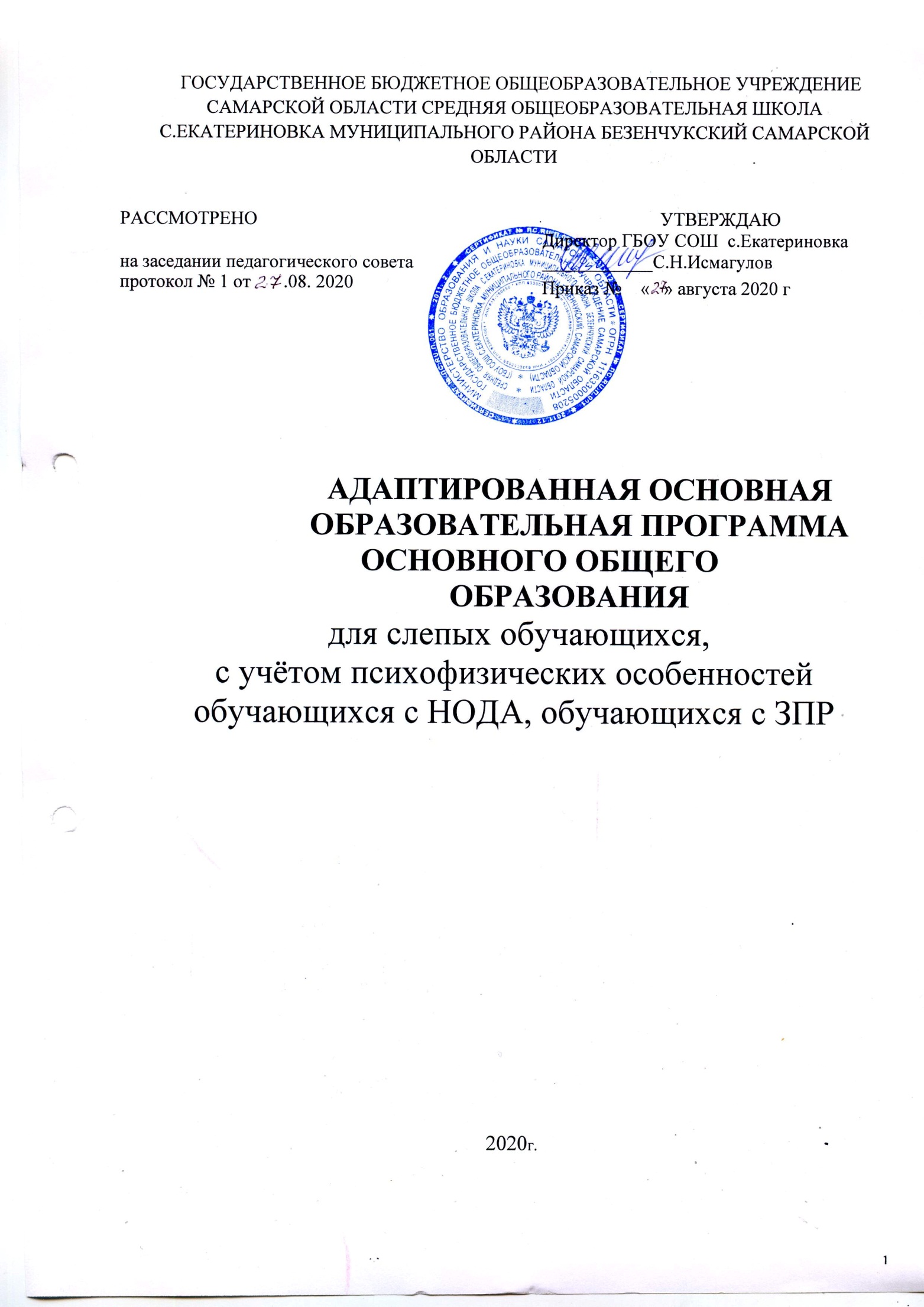 СОДЕРЖАНИЕРАЗДЕЛ I. ЦЕЛЕВОЙ1.1. Пояснительная записка…………………………………………………………….3 стр.1.2. Планируемые результаты освоения обучающимися с ограниченными возможностями здоровья адаптированной образовательной программы основного общего образования (ОВЗ АООП ООО)……………………………………………………………………………..21 стр.1.3. Система оценки достижения планируемых результатов освоенияАООП ООО………………………………………………………………………………24 стр.РАЗДЕЛ II. СОДЕРЖАТЕЛЬНЫЙ2.1. Программа формирования универсальных учебных действий у обучающихся (в зависимости от варианта АООП ООО - базовых учебных действий)………………..35 стр.2.2. Программы отдельных учебных предметов………………………………………..39 стр.2.3. Программа коррекционной работы…………………………………………………67 стр.2.4. Программа внеурочной деятельности……………………………………………… 84стр.РАЗДЕЛ III. ОРГАНИЗАЦИОННЫЙ3.1. Учебный план ООО, включающий предметные и коррекционно-развивающую области, направления внеурочной деятельности………………………………………..89 стр.3.2. Система условий реализации АООП ООО…………………………………………116 стр.РАЗДЕЛ I. ЦЕЛЕВОЙПояснительная запискаНастоящая программа разработана в соответствии с требованиями Федерального Государственного образовательного стандарта основного общего образования, утвержденного приказом министерства образования и науки РФ от 17.12.2010 г. № 1897«Об утверждении федерального государственного образовательного стандарта основного общего образования», приказа министерства образования и науки РФ от 29.12.2014 г. №1644 «О внесении изменений в приказ министерства образования и науки РФ от17.12.2010 г. № 1897 «Об утверждении федерального государственного образовательного стандарта основного общего образования», приказа от 05.03.2004 г. № 1089 «Об утверждении федерального компонента государственных образовательных стандартов начального общего, основного общего и среднего (полного) общего образования.Адаптированная образовательная программа основного общего образования ГБОУ СОШ с. Екатериновка разработана для следующих категорий учащихся: слепых, с нарушениями опорно-двигательного аппарата, с задержкой психического развития (ЗПР) (далее - обучающиеся с ОВЗ), с учетом особенностей их психофизического развития, индивидуальных возможностей и обеспечивают коррекцию нарушений развития и их социальную адаптацию.Целями АООП ООО являются:развитие личности учащихся с ОВЗ в соответствии с требованиями современного общества, обеспечивающими возможность их успешной социализации и социальной адаптации;реализация права на свободный выбор мнений и убеждений, обеспечивающего развитие способностей каждого учащегося, формирование и развитие его личности в соответствии с принятыми в семье и обществе духовно-нравственными и социокультурными ценностями;Задачами АООП ООО являются:формирование общей культуры, обеспечивающей разностороннее развитие их личности (нравственно-эстетическое, социально-личностное, интеллектуальное, физическое);охрана и укрепление физического и психического здоровья детей, в том числе их социального и эмоционального благополучия;формирование основ гражданской идентичности и мировоззрения учащихся в соответствии с принятыми в семье и обществе духовно-нравственными и социокультурными ценностями;формирование основ учебной деятельности;создание специальных условий для получения образования в соответствии с возрастными, индивидуальными особенностями и особыми образовательными потребностями, развитие способностей и творческого потенциала каждого учащегося как субъекта отношений в сфере образования;обеспечение вариативности и разнообразия содержания АООП ООО и организационных форм получения образования учащимися с учетом их образовательных потребностей, способностей и состояния здоровья, типологических и индивидуальных особенностей;формирование социокультурной и образовательной среды с учетом общих и особых образовательных потребностей разных групп обучающихся.основу АООП ООО для учащихся с ОВЗ положены деятельностный, дифференцированный подходы, осуществление которых предполагает:признание обучения и воспитания как единого процесса организации познавательной, речевой и предметно-практической деятельности учащихся с ОВЗ, обеспечивающего овладение ими содержанием образования (системой знаний, опытно-разнообразной деятельности и эмоционально-личностного отношения окружающему социальному и природному миру), в качестве основного средства достижения цели образования;признание того, что развитие личности обучающихся с ОВЗ зависит от характера организации доступной им учебной деятельности;развитие личности обучающихся с ОВЗ в соответствии с требованиями современного общества, обеспечивающими возможность их успешной социализации и социальной адаптации;разработку содержания и технологий ООО обучающихся с ОВЗ, определяющих пути и способы достижения ими социально желаемого уровня личностного и познавательного развития с учетом их особых образовательных потребностей;ориентацию на результаты образования как системообразующий компонент Стандарта, где общекультурное и личностное развитие обучающегося с ОВЗ составляет цель и основной результат получения ООО;реализацию права на свободный выбор мнений и убеждений, обеспечивающего развитие способностей каждого учащегося, формирование и развитие его личности в соответствии с принятыми в семье и обществе духовно-нравственными и социокультурными ценностями;разнообразие организационных форм образовательного процесса и индивидуального развития каждого учащегося с ОВЗ, обеспечивающих рост творческого потенциала, познавательных мотивов, обогащение форм взаимодействия со сверстниками и взрослыми в познавательной деятельности.При разработке АООП ООО также учитывались принципы инклюзивного образования:Ценность человека не зависит от его способностей и достиженийКаждый человек способен чувствовать и думатьКаждый человек имеет право на общение и на то, чтобы быть услышаннымВсе люди нуждаются друг в друге•Подлинное образование может осуществляться только в контексте реальных взаимоотношенийВсе люди нуждаются в поддержке и дружбе ровесниковДля всех учащихся достижение прогресса скорее может быть в том, что они могут делать, чем в том, что не могутРазнообразие усиливает все стороны жизни человекаАООП ООО состоит из 3 разделов: целевого, содержательного и организационного.Целевой раздел содержит: пояснительную записку, планируемые результаты освоенияучащимися с ограниченными возможностями здоровья адаптированнойобразовательной программы основного общего образования, систему оценки достиженияпланируемых результатов освоения АООП ООО.Содержательный раздел содержит: программу развития универсальных учебных действий у учащихся, программы отдельных учебных предметов, курсов коррекционно-развивающей области и курсов внеурочной деятельности; программу духовно-нравственного развития, воспитания учащихся с ОВЗ при получении ООО; программу технические средства обучения, учебники, учебные пособия, а также педагогические, медицинские, социальные и иные услуги, без которых невозможно или затруднено освоение общеобразовательных и профессиональных образовательных программ лицами с ограниченными возможностями здоровья.Описание особых образовательных потребностей.Слабовидящие учащиеся получают образование, полностью соответствующее по итоговым достижениям к моменту завершения обучения, образованию учащихся, не имеющих ограничений по возможностям здоровья, в те же сроки обучения (5 - 9 классы). Обязательным является систематическая специальная и психолого-педагогическая поддержка коллектива учителей, родителей, детского коллектива и самого учащегося. Основными направлениями в специальной поддержке являются:удовлетворение особых образовательных потребностей учащихся с нарушением зрения;коррекционная помощь в овладении базовым содержанием обучения;формирования здорового образа жизни; программу коррекционной работы; программу внеурочной деятельности.Организационный раздел содержит: учебный план ООО, включающий предметные и коррекционно-развивающую области, направления внеурочной деятельности; систему специальных условий реализации АООП ООО.Основные понятия:Учащийся с ограниченными возможностями здоровья -физическое лицо, имеющее недостатки в физическом и (или) психологическом развитии, подтвержденные психолого-медико-педагогической	комиссией	и	препятствующие	получению	образования	безсоздания специальных условий;Инклюзивное образование - обеспечение равного доступа к образованию для всех учащихся с учетом разнообразия особых образовательных потребностей и индивидуальных возможностей;Адаптированная образовательная программа - образовательная программа, адаптированная для обучения лиц с ограниченными возможностями здоровья с учетом особенностей их психофизического развития, индивидуальных возможностей и при необходимости обеспечивающая коррекцию нарушений развития и социальную адаптацию указанных лиц.Лицо с ограниченными возможностями здоровья- лицо, имеющее физический и(или) психический недостатки, которые препятствуют освоению образовательных программ без создания специальных условий для получения образования; Недостаток - физическое или психическое отклонение от нормы, ограничивающее социальную деятельность и подтвержденное психолого - медико – педагогическойкомиссией  в  отношении  ребенка  и  учреждением  медико	-  социальной  экспертизы  вотношении взрослого, а также в установленных настоящим Федеральным законом случаяхповторной экспертизой;Физический	недостаток-	подтвержденные	в	установленном	порядке	временный	илипостоянный недостаток в развитии и (или) функционировании органа(органов) человекалибо хронические соматическое или инфекционное заболевания;Психический	недостаток-	психическое	отклонение	от	нормального	развития,подтвержденное	в	установленном	порядке	и	включающее	в	себя	нарушение	речи,эмоционально - волевой сферы, в том числе аутизм, последствие повреждения мозга, атакже нарушение умственного развития, в том числе умственная отсталость, задержкапсихического развития, создающие трудности в обучении;Сложный	недостаток-	совокупность	физических	и	(или)	психических	недостатков,подтвержденных в установленном порядке;Тяжелый	недостаток-	подтвержденный	в	установленном	порядке	физический	илипсихический недостаток, выраженный в такой степени, что образование в соответствии сгосударственными образовательными стандартами (в том числе специальными) являетсянедоступным и возможности обучения ограничиваются получением элементарных знанийоб	окружающем	мире,	приобретением	навыков	самообслуживания	и	приобретениемэлементарных	трудовых	навыков	или	получением	элементарной	профессиональнойподготовки;Специальные условия для получения образования- условия обучения и (или)воспитания, в том числе специальные образовательные программы и методы обучения, индивидуальныеразвитие зрительного восприятия; обучение использованию всех анализаторов и компенсаторных способов деятельности в учебно-познавательном процессе и повседневной жизни;формирование основных навыков ориентировки в микропространстве;овладение основными навыками ориентировки в макропространстве;формирование адекватных (в соответствии с возрастом) предметных (конкретных и обобщенных), пространственных представлений; развитие познавательного интереса, познавательной активности;формирование представлений (соответствующие возрасту) о современныхоптических и технических средствах, облегчающих познавательную и учебную деятельность, и активное их использование;использование специальных приемов организации учебно-познавательной деятельности, доступности учебной информации для зрительного восприятия слабовидящими учащимися;соблюдение регламента зрительных нагрузок (с учетом рекомендаций офтальмолога); соблюдение светового режима (необходимость дополнительного источника света, уменьшение светового потока и другое);рациональное чередование зрительной нагрузки со слуховым восприятием учебного материала; использование приемов, направленных на снятие зрительного напряжения;использование специальных учебников и учебных принадлежностей, отвечающих особым образовательным потребностям слабовидящих;использование индивидуальной, адаптированной с учетом зрительных возможностей слабовидящих учащихся, текстовой и изобразительной наглядности, индивидуальных пособий, оптических и технических средств, облегчающих учебно-познавательную деятельность слабовидящих учащихся; соблюдение режима физических нагрузок (с учетом противопоказаний);необходимость при выполнении слабовидящими учащимися итоговых работ адаптации (в соответствии с их особыми образовательными потребностями) текстового и иллюстративного материала и увеличения времени на их выполнение: время может быть увеличено в 1,5 раза по сравнению с регламентом, установленным для учащихся, не имеющих ограничений по возможностям здоровья.Психолого-педагогическая поддержка предполагает: помощь в формировании и развитии адекватных отношений между ребенком, учителями, одноклассниками и другими учащимися, родителями; работу по профилактике внутри личностных и межличностных конфликтов в классе, школе, поддержанию эмоционально комфортной обстановки; создание условий успешного овладения учебной деятельностью с целью профилактики негативного отношения учащегося к ситуации школьного обучения в целом; развитие стремления к самостоятельности и независимости от окружающих (в учебных и бытовых ситуациях), к проявлению социальной активности; развитие адекватного использования речевых и неречевых средств общения.В структуру АООП ООО обязательно включается Программа коррекционной работы, направленная на осуществление индивидуально-ориентированной психолого-медико-педагогической помощи слабовидящим учащимся с учетом их особых образовательных потребностей; минимизацию негативного влияния особенностей познавательной деятельности слабовидящих учащихся на освоение ими АООП ООО; взаимосвязь урочной, внеурочной и внешкольной деятельности.Общая характеристика АООП ООО для слепых обучающихсяВариант 3.1 предполагает, что слепой обучающийся получает образование, полностью соответствующее по итоговым достижениям к моменту завершения обучения, образованию обучающихся, не имеющих ограничений по возможностям здоровья, в те же сроки обучения (5-9 классы).Обязательным является систематическая специальная и психолого-педагогическая поддержка коллектива учителей, родителей, детского коллектива и самого обучающегося. Основными направлениями в специальной поддержке являются: удовлетворение особых образовательных потребностей обучающихся с нарушением зрения; коррекционная помощь в овладении базовым содержанием обучения;обучение письму и чтению c использованием рельефно-точечного шрифта Л. Брайля; развитие сохранных анализаторов и компенсаторных способов деятельности в учебно-познавательном процессе и повседневной жизни;развитие познавательного интереса, познавательной активности; формирование представлений (соответствующих возрасту) о современных оптических (для слепых обучающихся с остаточным зрением), тифлотехнических и технических средствах, облегчающих познавательную и учебную деятельность, и умений активного их использования.Психолого-педагогическая поддержка предполагает: помощь в минимизации негативного влияния особенностей познавательной деятельности слепых обучающихся на освоение ими АООП ООО, развитие адекватных отношений между ребенком, учителями, одноклассниками и другими обучающимися, родителями; работу по профилактике внутриличностных и межличностных конфликтов в классе, школе, поддержанию эмоционально комфортной обстановки; создание условий успешного овладения учебной деятельностью с целью профилактики негативного отношения обучающегося к ситуации школьного обучения в целом, проявлению стремления к самостоятельности и независимости от окружающих (в учебных и бытовых вопросах); умения адекватно использовать речевые и неречевые средства общения; проявление социальной активности.В структуру АООП ООО включены:программа коррекционной работы, направленная на овладение эффективными компенсаторными способами учебно-познавательной и предметно-практической деятельности с учетом имеющихся противопоказаний и ограничений; овладение навыками и умениями использования рельефно-точечного шрифта Л.Брайля; повышение возможностей в пространственной и социально-бытовой ориентировке; развитие навыков сотрудничества с нормально видящими взрослыми и сверстниками в различных социальных ситуациях; овладение вербальными и невербальными средствами общения;повышение дифференциации и осмысления картины мира;расширение предметных представлений; повышение познавательной и социальной активности; повышение самостоятельности в учебной деятельности и повседневной жизни.В рамках данного варианта АООП ООО слепые обучающиеся полностью осваивают содержание образования (кроме Программы коррекционной работы), представленного в действующем Стандарте.Требования к структуре и результатам освоения слепыми обучающимися АООП ООО полностью соответствуют ФГОС ООО школьников. Итоговые достижения слепых обучающихся полностью соответствуют требованиям к результатам освоения ФГОС ООО.Наличие у слепых обучающихся наряду с общими особых образовательных потребностей детерминирует в АООП ООО программы коррекционной работы, которая выступает, как исходно заданное требование к образовательной подготовке обучающихся и направлена на минимизирование негативного влияния слепоты на учебно-познавательную деятельность и обеспечение профилактики возникновения вторичных отклонений в развитии. Содержание работы со слепыми обучающимися в данном направлении включает: обогащение чувственного опыта, развитие пространственной ориентировки, коммуникации, управление собственной деятельностью, самооценку и др. Психолого-педагогическая характеристика слепых обучающихсяНа развитие обучающихся данной категории серьезное влияние оказывает состояние зрительных функций, по которому выделяют: тотальную слепоту, светоощущение, практическую слепоту (наличие остаточного зрения).Тотально слепые, характеризуются абсолютной (тотальной) слепотой на оба глаза, что детерминирует полное отсутствие у них даже зрительных ощущений (отсутствие возможности различить свет и тьму). В качестве ведущих в учебно-познавательной и ориентировочной деятельности данной подгруппы обучающихся выступают осязательное и слуховое восприятие. Другие анализаторы выполняют вспомогательную роль.Слепые со светоощущением в отличие от первой подгруппы, имеют зрительные ощущения. По своим зрительным возможностям данная группа весьма разнообразна и включает:- слепых, у которых имеет место светоощущение с неправильной проекцией (не могут правильно определять направление света), что не дает им возможности использовать светоощущение при самостоятельной ориентировке в пространстве;- слепых, у которых имеет место светоощущение с правильной проекцией (могут адекватно определять направление света), что позволяет использовать его в учебно-познавательной деятельности (особенно в пространственной ориентировке); - слепых, у которых наряду со светоощущением имеет место цветоощущение (могут наряду со светом и тьмой различать цвета), что обеспечивает возможность его использования в учебно-познавательной и ориентировочной деятельности. 		К слепым с остаточным зрением (практическая слепота) относятся обучающиеся, имеющие как относительно высокую по сравнению с другими группами слепых остроту зрения (острота зрения варьирует от 0,005 до 0,04 на лучше видящем глазу в условиях оптической коррекции), так и дети с более высокой остротой зрения, которая может доходить до 1,0 и у которых границы поля зрения сужены до 10-15 градусов или до точки фиксации.  Это в свою очередь, создает возможность зрительного восприятия предметов и объектов окружающего мира. Способность воспринимать цвет, форму, размер предметов и объектов обеспечивает возможность получения данной подгруппой обучающихся очень некачественных, но и, тем не менее, зрительных представлений. Однако в силу того, что остаточное зрение характеризуется неравнозначностью нарушений отдельных функций, лабильностью (неустойчивостью) ряда компонентов и зрительного процесса в целом,  повышенной утомляемостью, ведущими в учебно-познавательной деятельности данной подгруппы обучающихся должны выступать осязательное и слуховое восприятие. Зрительное же восприятие должно играет роль вспомогательного способа ориентировки, контроля своих действий и получения информации. Среди слепых имеет место преобладание обучающихся, у которых зрение было нарушено (утеряно) в раннем возрасте, что, с одной стороны, обусловливает своеобразие их психофизического развития, с другой, определяет особенности развития компенсаторных механизмов, связанных с перестройкой организма, регулируемой центральной нервной системой.Неоднородность данной группы проявляется в различном уровне как психофизического развития обучающихся, поступающих в школу, так и уровня развития компенсаторных процессов, необходимых для систематического обучения. Диапазон колебания уровня развития в данной группе обучающихся может быть очень широким: от отсутствия элементарных навыков самообслуживания, пространственной ориентировки (даже на собственном теле), общения, контроля над своим поведением до наличия достаточно высокого уровня общего развития и сформированности компенсаторных способов деятельности, умений и навыков социально-адаптивного поведения. В условиях слепоты имеет место обедненность чувственного опыта, обусловленная не только нарушением функций зрения (вследствие сокращения зрительных ощущений и восприятий снижается количество и качество зрительных представлений, что проявляется в их фрагментарности, нечеткости, схематизме, вербализме, недостаточной обобщенности), но и низким уровнем развития сохранных анализаторов, недостаточной сформированностью приемов обследования предметов и объектов окружающего мира, отсутствием потребности и низким уровнем развития умения использовать в учебно-познавательной и ориентировочной деятельности сохранные анализаторы. Обедненность чувственного опыта требует развития сенсорной сферы, формирования, обогащения, коррекции чувственного опыта. Слепота, в силу негативного влияния на уровень развития как общей, так и двигательной активности, значительно осложняет физическое развитие обучающихся, что проявляется: в замедленном темпе овладения слепыми различными движениями и более низком уровне их развития (снижение объема движений, качества их выполнения); в нарушении координации движений; в снижении уровня развития общей и мелкой моторики; в возникновении навязчивых движений; в нарушении осанки, походки, положения тела; в трудностях передвижения в пространстве. У слепых в силу снижения полноты, точности и дифференцированности чувственного отражения мира имеет место своеобразие становления и протекания познавательных процессов (снижение скорости и точности ощущений, восприятий, снижение полноты, целостности образов, широты круга отображаемых предметов и явлений; возникновение трудностей в реализации мыслительных операций, в формировании и оперировании понятиями; дивергенция чувственного и логического, обусловливающая возможность возникновения формальных суждений; возникновение формализма и вербализма знаний; наличие низкого уровня развития основных свойств внимания, недостаточная его концентрация, ограниченные возможности его распределения; возникновение трудностей реализации процессов запоминания, узнавания, воспроизведения; снижение количественной продуктивности и оригинальности воображения, подмена образов воображения образами памяти и др.). Имеющие место у слепых обучающихся трудности в овладении языковыми (фонематический состав, словарный запас, грамматический строй) и неязыковыми (мимика, пантомимика, интонация) средствами общения, в осуществлении коммуникативной деятельности (восприятия, интерпретации и продуцирования средств общения), а также наличие своеобразия их речевого развития (снижение динамики в развитии и накоплении языковых средств и выразительных движений, своеобразие соотношения слова и образа, проявляющееся в слабой связи речи с предметным содержанием, особенности формирования речевых навыков и др.) обуславливают необходимость особого внимания к использованию речи в учебно-познавательном процессе слепых обучающихся как важнейшего средства компенсации зрительной недостаточности; осуществление речевого развития слепых обучающихся с учетом особенностей их познавательной деятельности; коррекцию речи с учетом непосредственного и опосредованного влияния на различные ее стороны глубоких нарушений зрения; формирование коммуникативной деятельности.Имеющее место у слепых обучающихся значительное снижение общей и познавательной активности препятствует своевременному развитию различных видов деятельности (в том числе и учебно-познавательной), способствует возникновению трудностей в процессе ее осуществления  (трудности контроля, диспропорциональность понимания функций действия и его практического выполнения, стремление к решению практических задач в вербальном плане, трудности переноса сформированнных умений на новые условия деятельности и др.). У многих слепых обучающихся имеет место снижение активности (общей и познавательной). У данной категории обучающихся имеет место значительное снижение в условиях слепоты уровня развития мотивационный сферы, регуляторных (самоконтроль, самооценка, воля) и рефлексивных образований (начало становления «Я-концепции», развитие самоотношения, включающее адекватное отношение к имеющимся у обучающегося нарушениям). Особые образовательные потребности слепых обучающихсяВ структуру особых образовательных потребностей слепых обучающихся входят, с одной стороны, образовательные потребности, свойственные для всех обучающихся с ограниченными возможностями здоровья, с другой, характерные только для слепых. К общим потребностям относятся:получение специальной помощи средствами образования; психологическое сопровождение, оптимизирующее взаимодействие обучающегося с педагогами и сверстниками; психологическое сопровождение, направленное на установление взаимодействия семьи и образовательной организации;использование специальных средств обучения (в том числе и специализированных компьютерных технологий), обеспечивающих реализацию «обходных» путей обучения;индивидуализация обучения требуется в большей степени, чем для обучения здоровых сверстников;обеспечение особой пространственной и временной организации образовательной среды;максимальное расширение образовательного пространства за счет расширения социальных контактов с широким социумом. К потребностям, характерным для слепых обучающихся, относятся:целенаправленное обогащение (коррекция) чувственного опыта за счет развития сохранных анализаторов (в том числе и остаточного зрения);целенаправленное руководство осязательным и зрительным восприятием;формирование компенсаторных способов деятельности;профилактика вербализма и формализма знаний за счет расширения, обогащения и коррекции предметных и пространственных представлений, формирования, обогащения, коррекции понятий; использование специальных приемов организации учебно-познавательной деятельности слепых обучающихся (алгоритмизация и др.); систематическое и целенаправленное развитие логических приемов переработки учебной информации; развитие полисенсорного восприятия предметов и объектов окружающего мира;обеспечение доступности учебной информации для тактильного и зрительного восприятия слепыми обучающимися с остаточным зрением;учет при организации обучения, воспитания слепого обучающегося с остаточным зрением: зрительного диагноза (основного и дополнительного), возраста и времени нарушения зрения, состояния основных зрительных функций, возможности коррекции зрения с помощью оптических средств и приборов, режима зрительной, тактильной и физической нагрузок; тотально слепыми и слепыми со светоощущением - возраста и времени утраты зрения, режима тактильных и физических нагрузок;преимущественное использование индивидуальных пособий, рассчитанных на осязательное или осязательное и зрительное восприятие;учет темпа учебной работы слепых обучающихся в зависимости от уровня сформированности компенсаторных способов деятельности;введение в структурное построение урока пропедевтического (подготовительного) этапа; постановка и реализация на общеобразовательных уроках и внеклассных мероприятиях коррекционных целевых установок, направленных на коррекцию отклонений в развитии и профилактику возникновения вторичных отклонений; активное использование в учебно-познавательном процессе речи как средства компенсации нарушенных функций, осуществление специальной работы по коррекции речевых нарушений;реализация приемов, направленных на профилактику и устранение вербализма и формализма речи;целенаправленное формирование умений и навыков ориентировки в микро и макропространстве; целенаправленное формирование умений и навыков социально-бытовой ориентировки;  создание условий для развития у слепых обучающихся инициативы, познавательной и общей (в том числе двигательной) активности;развитие мотивационного компонента деятельности, в том числе за счет привлечения к участию в различных (доступных) видах деятельности;создание условий для развития и коррекции коммуникативной деятельности;создание условий для коррекции нарушений в двигательной сфере;развитие регуляторных (самоконтроль, самооценка) и рефлексивных (самоотношение) образований;нивелирование негативных качеств характера, коррекция поведенческих проявлений и профилактика их возникновения.Учащийся с нарушениями опорно-двигательного аппарата (далее – НОДА)получает образование, сопоставимое с образованием здоровых сверстников, находясь в их среде и в те же календарные сроки обучения (5 - 9 классы).Обязательные предметные области учебного плана и основные задачи реализации содержания предметных областей соответствуют ФГОС ООО и ФК ГОС.Психолого-педагогическая характеристика учащихся с нарушениями ОДА.Понятие «нарушение функций опорно-двигательного аппарата» носит собирательный характер и включает в себя двигательные расстройства, имеющие органическое центральное или периферическое происхождение. Причинами этих расстройств могут быть генетические нарушения, а также органические повреждения головного мозга и травмы опорно-двигательного аппарата.По степени тяжести нарушений двигательных функций и по сформированности двигательных навыков дети разделяются на три группы.первую группу входят дети с тяжелыми нарушениями. У некоторых из них не сформированы ходьба, захват и удержание предметов, навыки самообслуживания; другие с трудом передвигаются с помощью ортопедических приспособлений, навыки самообслуживания у них сформированы частично.Во вторую группу входят дети, имеющие среднюю степень выраженности двигательных нарушений. Большая часть этих детей может самостоятельно передвигаться, хотя и на ограниченное расстояние. Они владеют навыками самообслуживания, которые недостаточно автоматизированы.Третью группу составляют дети, имеющие легкие двигательные нарушения, — они передвигаются самостоятельно, владеют навыками самообслуживания, однако некоторые движения выполняют неправильно.Помимо двигательных расстройств у детей с нарушениями опорно-двигательного аппарата могут отмечаться недостатки интеллектуального развития: 40 — 50% детей имеют задержку психического развития; около 10 % — умственную отсталость разной степени выраженности.Самую многочисленную группу среди детей с нарушениями опорно-двигательного аппарата составляют дети с детским церебральным параличом.При ДЦП, как правило, сочетаются двигательные расстройства, речевые нарушения и задержка формирования отдельных психических функций.Двигательные нарушения при ДЦП выражаются в поражении верхних и нижних конечностей (нарушение мышечного тонуса, патологические рефлексы, наличие насильственных движений, несформированность актов равновесия и координация, недостатки мелкой моторики). Тонкие движения пальцев неразвиты практически у всех детей.Речевые нарушения, чаще всего различные формы дизартрии, выявляются у большинства больных ДЦП. Выраженность дизартрических нарушений может быть разной — от легких (стертых) форм до совершенно неразборчивой речи. В самых тяжелых случаях может наблюдаться анартрия (отсутствие речи вследствие тяжелого поражения артикуляционного аппарата). Нарушения звукопроизношения в большинстве случаев сочетаются с общим недоразвитием речи.Наличие речевых нарушений часто снижает мотивацию к речевому общению, ведет к трудностям речевого контакта. У части детей выраженные дизартрические расстройства сочетаются с нарушениями слуха. У 20—-25 % детей имеются также нарушения зрения: сходящееся и расходящееся косоглазие, нистагм, ограничение полей зрения.Формирование познавательных процессов при ДЦП характеризуется задержкой и неравномерным развитием отдельных психических функций. У многих детей отмечаются нарушения восприятия и формирования пространственных и временных представлений, схемы тела.Практически у всех детей имеют место астенические проявления: пониженная работоспособность, истощаемость всех психических процессов, замедленное восприятие, трудности переключения внимания, малый объем памяти.Следует отметить, что у большинства детей имеются большие потенциальные возможности развития высших психических функций, однако физические недостатки (нарушение двигательных функций, слуха, зрения), нередко множественные речедвигательные трудности, астенические проявления и ограниченный запас знаний вследствие социально-культурной депривации маскируют эти возможности.Для большинства детей с церебральным параличом характерны нарушения умственной работоспособности в виде повышенной утомляемости. В процессе целенаправленной деятельности они быстро становятся вялыми или раздражительными, с трудом сосредоточиваются на задании. У некоторых детей в результате утомления возникает двигательное беспокойство. Ребёнок начинает суетиться, усиленно жестикулировать, гримасничать, у него усиливаются насильственные движения, появляется слюнотечение. Организованность в произвольной деятельности у детей формируется с большим трудом.Многие дети отличаются повышенной впечатлительностью, обидчивостью, болезненно реагируют на тон голоса, замечания, чутко подмечают изменения в настроении окружающих, у них возникают страхи, недержание мочи, рвота и другие нарушения.Особенности нарушений речи и степень их выраженности зависят в первую очередь от локализации и тяжести поражения мозга. Отставание в развитии речи у детей сцеребральным параличом связано не только с более медленным темпом созревания поздно формирующихся корковых отделов мозга, и в частности корковых речевых зон, но и с ограничением объема знаний и представлений об окружающем, недостаточностью предметно-практической деятельности и социальных контактов. Ошибки воспитания могут еще более утяжелять отставание в развитии речи. Ребёнок с церебральным параличом в первые годы жизни часто находится в различных лечебных учреждениях, и если педагогической работе не уделяется достаточного внимания, он может оставаться в развитии речи. Кроме того, отрицательный эмоциональный фон, реактивные состояния, которые нередко наблюдаются у этих детей при отрыве их от матери, состояние дезадаптации на новую обстановку создают неблагоприятные предпосылки для развития речи.Отклонения в развитии у детей с такой патологией отличаются значительной разнообразностью и диссоциацией в степени выраженности. Достаточное интеллектуальное развитие у этих детей часто сочетается с отсутствием уверенности в себе, с ограниченной самостоятельностью, с повышенной внушаемостью. Личностная незрелость (инфантильность) проявляется в наивности суждений, слабой ориентированности в бытовых и практических вопросах жизни.Психолого-педагогическая характеристика слабовидящих обучающихся с ЗПРСтепень выраженности отставания в психическом развитии зависит от этиологии, тяжести и времени возникновения дефектов зрения, а также от своевременного начала коррекционно-реабилитационной работы. Особенностями психического развития таких детей является слабость абстрактно-логического мышления, ограниченность знаний и представлений об окружающем с преобладанием общих, неконкретных знаний. Характерен малый объем чувственного опыта, формальный словарный запас и недостаточно точная предметная соотнесенность слов. Дефекты зрения тормозят развитие двигательных навыков и умений, пространственной ориентировки и определяют малую моторную активность ребенка, общую его медлительность. Такие дети, часто пытаются "скрыть" или отрицать дефект, если о нем узнают окружающие. Они чувствуют себя скованно, неестественно и дискомфортно. Стесняются обращаться за помощью. Бывают ранимы и чувствительны к критике. Нарушение зрения определяет слабое развитие психомоторной сферы, запаздывает формирование целенаправленных предметно-игровых действий, возможны появления навязчивых стереотипных движений: раскачивание головы, туловища, размахивание руками. Все это объясняется обеднением чувственного опыта, разрывом связи между ребенком и окружающей действительностью.Особые образовательные потребности слабовидящих обучающихся с ЗПРОсобые образовательные потребности у таких детей задаются спецификой двигательных нарушений, также спецификой нарушения психического развития, и определяют особую логику построения учебного процесса, находят своё отражение в структуре и содержании образования. Наряду с этим можно выделить особые по своему характеру потребности, свойственные всем слабовидящим обучающимся:• обязательность непрерывности коррекционно-развивающего процесса, реализуемого, как через содержание образовательных областей, так и в процессе индивидуальной работы;• требуется введение в содержание обучения специальных разделов, не присутствующих в Программе, адресованной традиционно развивающимся сверстникам;• необходимо использование специальных методов, приёмов и средств обучения (в том числе специализированных компьютерных и ассистивных технологий), обеспечивающих реализацию «обходных путей» обучения;• наглядно-действенный характер содержания образования и упрощение системы учебно-познавательных задач, решаемых в процессе образования;• специальное обучение «переносу» сформированных знаний и умений в новые ситуации взаимодействия с действительностью;• специальная помощь в развитии возможностей вербальной и невербальной коммуникации;• коррекция произносительной стороны речи; освоение умения использовать речь по всему спектру коммуникативных ситуаций;• обеспечение особой пространственной и временной организации образовательной среды;максимальное расширение образовательного пространства - выход за пределы образовательного учреждения.Для данной группы обучающихся учет особенностей и возможностей, обучающихся реализуется через образовательные условия (специальные методы формирования графо-моторных навыков, пространственных и временных представлений, специальное оборудование, сочетание учебных и коррекционных занятий). Специальное обучение и услуги должны охватывать физическую терапию, психологическую и логопедическую помощь. В соответствии с требованиями создания специальных условий для обучающегося организуется непрерывная коррекционно-развивающая работа психолога (в рамках должностных обязанностей), логопеда (в рамках дополнительных часов) В Программу введен раздел, содержащий программы курсов коррекционно-развивающей области.Педагоги, организующие образовательную и коррекционно-развивающую деятельность, освоили специальные методики, обеспечивающие максимальный эффект в достижении результатов освоения АООП.1.2. Планируемые результаты освоения обучающимися с ограниченными возможностями здоровья адаптированной образовательной программы основного общего образования (ОВЗ АООП ООО)Результаты освоения АООП слабовидящими обучающимися с ЗПР оцениваются как итоговые на момент завершения основного общего образования. Освоение АООП, созданной на основе ФГОС, обеспечивает достижение обучающимися трех видов результатов: личностных, метапредметных и предметных.Личностные результаты освоения адаптированной основной общеобразовательной программы основного общего образования включают индивидуально-личностные качества и социальные компетенции обучающегося, включающие: овладение жизненной компетенцией, обеспечивающей готовность к вхождению обучающегося в более сложную социальную среду, социально значимые ценностные установки обучающихся, социальные компетенции, личностные качества; сформированность основ гражданской идентичности.Личностные результаты освоения адаптированной основной образовательной программы основного общего образования отражают:развитие адекватных представлений о собственных возможностях и ограничениях, о насущно необходимом жизнеобеспечении;овладение социально-бытовыми умениями, используемыми в повседневной жизни;овладение навыками коммуникации и принятыми ритуалами социального взаимодействия (т. е. самой формой поведения, его социальным рисунком), в том числе с использованием информационных технологий;способность к осмыслению и дифференциации картины мира, ее временно-пространственной организации;способность к осмыслению социального окружения, своего места в нем, принятие соответствующих возрасту ценностей и социальных ролей;принятие и освоение социальной роли обучающегося, формирование и развитие социально значимых мотивов учебной деятельности;формирование эстетических потребностей, ценностей и чувств;развитие этических чувств, доброжелательности и эмоционально-нравственной отзывчивости, понимания и сопереживания чувствам других людей;развитие навыков сотрудничества со взрослыми и сверстниками в разных социальных ситуациях;формирование установки на безопасный, здоровый образ жизни, наличие мотивации к творческому труду, работе на результат, бережному отношению к материальным и духовным ценностям.Метапредметные результаты освоения АООП включают освоенные обучающимися универсальные учебные действия (познавательные, регулятивные и коммуникативные), обеспечивающие овладение ключевыми компетенциями, составляющими основу умения учиться, и межпредметными знаниями, способность решать учебные и жизненные задачи и готовность к овладению в дальнейшем ООП среднего общего образования, которые отражают:- овладение способностью принимать и сохранять цели решения типовых учебных и практических задач, коллективного поиска средств их осуществления;освоение способов решения проблем репродуктивного и продуктивного характера и с элементами творчества;формирование умения планировать, контролировать и оценивать учебные действия в соответствии с поставленной задачей и условиями её реализации; определять наиболее эффективные способы достижения результата;формирование умения понимать причины успеха/неуспеха учебной деятельности и способности конструктивно действовать даже в ситуациях неуспеха;освоение начальных форм познавательной и личностной рефлексии;использование элементарных знаково-символических средств представления информации для создания моделей изучаемых объектов и процессов, схем решения учебных и практических задач;использование речевых средств и некоторых средств информационных и коммуникационных технологий (ИКТ) для решения коммуникативных и познавательных задач;формирование умений работать с учебной книгой для решения коммуникативных и познавательных задач в соответствии с возрастными и психологическими особенностями обучающихся;использование различных способов поиска (в справочных источниках и открытом учебном информационном пространстве сети Интернет), сбора, обработки, анализа, организации, передачи и интерпретации информации в соответствии с коммуникативными и познавательными задачами и технологиями учебного предмета; в том числе умение вводить текст с помощью клавиатуры, фиксировать (записывать) в цифровой форме измеряемые величины и анализировать изображения, звуки, готовить свое выступление и выступать с аудио-, видео- и графическим сопровождением; соблюдать нормы информационной избирательности, этики и этикета;овладение навыками смыслового чтения текстов, доступных по содержанию и объему художественных текстов и научно-популярных статей в соответствии с целями и задачами; осознанно строить речевое высказывание в соответствии с задачами коммуникации и составлять тексты в устной и письменной формах;овладение логическими действиями сравнения, анализа, синтеза, обобщения, классификации по родовидовым признакам на наглядном материале, основе практической деятельности и доступном вербальном материале; установления аналогий и причинно-следственных связей, построения рассуждений, отнесения к известным понятиям на уровне, соответствующем индивидуальным возможностям;готовность слушать собеседника и вступать в диалог и поддерживать его; готовность признавать возможность существования различных точек зрения и права каждого иметь свою; излагать свое мнение и аргументировать свою точку зрения и оценку событий;умение договариваться о распределении функций и ролей в совместной деятельности; осуществлять взаимный контроль в совместной деятельности, адекватно оценивать собственное поведение и поведение окружающих;овладение начальными сведениями о сущности и особенностях объектов, процессов и явлений действительности (природных, социальных, культурных, технических и др.) в соответствии с содержанием конкретного учебного предмета;овладение некоторыми базовыми предметными и межпредметными понятиями, отражающими доступные существенные связи и отношения между объектами и процессами.Предметные результаты освоения АООП слабовидящих обучающихся, включающие освоенные обучающимися знания и умения, специфичные для каждой образовательной области, готовность их применения (представлены в рабочих программах учебных дисциплин).1.3.  СИСТЕМА ОЦЕНКИ ДОСТИЖЕНИЯ ОБУЧАЮЩИМИСЯ СЛЕПЫХ,  С НОДА И ЗПР ПЛАНИРУЕМЫХ РЕЗУЛЬТАТОВ ОСВОЕНИЯ АДАПТИРОВАННОЙ ОБРАЗОВАТЕЛЬНОЙ ПРОГРАММЫ1.3.1.	Общие положенияСистема оценки достижения планируемых результатов освоения основной образовательной программы основного общего образования (далее — система оценки) представляет собой один из инструментов реализации требований ФГОС ООО к результатам освоения основной образовательной программы общего образования и направлена на обеспечение качества образования, что предполагает вовлеченность в оценочную деятель-ность как педагогов, так и обучающихся.Цель оценочной деятельности – ориентация образовательного процесса на духовно-нравственное развитие и воспитание учащихся, достижение планируемых результатов освоения содержания учебных предметов основного общего образования и развитие универсальных учебных действийОценка на единой критериальной основе, формирование навыков рефлексии, самоанализа, самоконтроля, само и взаимооценки не только дают возможность педагогам и обучающимся освоить эффективные средства управления учебной деятельностью, но и способствуют развитию у обучающихся самосознания, готовности открыто выражать и отстаивать свою позицию, готовности к самостоятельным поступкам и действиям, при-нятию ответственности за их результаты.К основным результатам основного общего образования относятся:- формирование универсальных и предметных способов действий, а также опорной системы знаний, обеспечивающих возможность продолжения образования; - воспитание основ умения учиться, то есть способности к самоорганизации с целью постановки и решения учебно-познавательных и учебно-практических задач;- индивидуальный прогресс в основных сферах развития личности - мотивационно-смысловой, познавательной, эмоциональной, волевой и саморегуляции.Из приведённых выше требований следует, что система оценки достижения планируемых результатов освоения ООП ООО выступает:- как самостоятельный и самоценный элемент содержания, обеспечивающий взаимосвязь между требованиями и образовательной деятельностью; - как средство обеспечения качества образования.-  как регулятор образовательной деятельности;-   как фактор, обеспечивающий единство вариативной системы образования.Основным объектом системы оценки, ее содержательной и критериальной базой выступают планируемые результаты освоения обучающимися основной образовательной программы. Планируемые результаты включают личностное развитие, метапредметные и предметные результаты. Система оценки призвана способствовать поддержанию единства всей системы образования, обеспечению преемственности в системе непрерывного образования.Основные функции системы оценки:•   ориентация образовательной деятельности на достижение планируемых результатов;• обеспечение эффективной обратной связи, позволяющей осуществлять управление образовательной деятельностью.Основными направлениями и целями оценочной деятельности являются оценка образовательных достижений обучающихся и оценка результатов деятельности образовательных организаций и педагогических кадров. Полученные данные используются для оценки состояния и тенденций развития системы образования разного уровня.Система оценки достижения планируемых результатов освоения АОП ООО предполагает комплексный подход к оценке результатов образования, позволяющий вести оценку достижения обучающимися всех трех групп результатов образования: личностных, метапредметных и предметных. Интерпретация результатов оценки ведется на основе контекстной информации об условиях и особенностях деятельности субъектов образовательных отношений. В частности, итоговая оценка обучающихся определяется с учетом их стартового уровня и динамики образовательных достижений.Система оценки предусматривает уровневый подход к представлению планируемых результатов и инструментарию для оценки их достижения. Согласно этому подходу за точку отсчета принимается не «идеальный образец», отсчитывая от которого «методом вычитания» и фиксируя допущенные ошибки и недочеты формируется сегодня оценка ученика, а необходимый для продолжения образования и реально достигаемый большинством обучающихся опорный уровень образовательных достижений. Достижение этого опорного уровня интерпретируется как безусловный учебный успех ребенка. А оценка индивидуальных образователь-ных достижений ведется «методом сложения», при котором фиксируется достижение опорного уровня и его превышение. Это позволяет поощрять продвижения обучающихся, выстраивать индивидуальные траектории движения с учетом зоны ближайшего развития.Поэтому в текущей оценочной деятельности целесообразно соотносить результаты, продемонстрированные учеником, с оценками типа:- «зачет/незачет» («удовлетворительно/неудовлетворительно»), т. е. оценкой, свидетельствующей об осознанном освоении опорной системы знаний и правильном выполнении учебных действий в рамках диапазона (круга) заданных задач, построенных на опорном учебном материале; - «хорошо», «отлично» — оценками, свидетельствующими об усвоении опорной системы знаний на уровнеосознанного произвольного овладения учебными действиями, а также о кругозоре, широте (или избирательности) интересов.Это не исключает возможности использования традиционной системы отметок по 5-балльной шкале, однако требует уточнения и переосмысления их наполнения. В частности, достижение опорного уровня в этой системе оценки интерпретируется как безусловный учебный успех ребенка, и соотносится с оценкой «удовлетворительно» («зачет»).процессе оценки используются разнообразные методы и формы, взаимно дополняющие друг друга (стандартизированные письменные и устные работы, проекты, практические работы, творческие работы, самоанализ и самооценка, наблюдения и др.)Система оценки достижения обучающимися СЛЕПЫХ с НОДА и ЗПР планируемых результатов освоения АОП  ООО должна позволять вести оценку предметных, метапредметных и личностных результатов; в том числе итоговую оценку, обучающихся СЛЕПЫХ с НОДА и ЗПР, освоивших АОП ООО.Система оценки достижения обучающимися СЛЕПЫ с НОДА и ЗПР планируемых результатов освоения АОП НОО должна предусматривать оценку достижения обучающимися с НОДА планируемых результатов освоения программы коррекционной работы.Система оценки достижения планируемых результатов освоения АОП ООО обучающихся СЛЕПЫХ с НОДА и ЗПР должна ориентировать образовательную деятельность:-  на духовно-нравственное развитие, воспитание обучающихся СЛЕПЫХ с НОДА и ЗПР;- на достижение планируемых результатов освоения содержания учебных предметов и курсов коррекционно - развивающей области, - формирование универсальных учебных действий;- обеспечивать комплексный подход к оценке результатов освоения обучающимися АОП ООО, позволяющий вести оценку предметных (в том числе результатов освоения коррекционно-развивающей области), мета-предметных и личностных результатов; - предусматривать оценку достижений, в том числе итоговую оценку обучающихся СЛЕПЫХ с НОДА и ЗПР, освоивших АОП ООО.Предметом итоговой оценки освоения обучающимися СЛЕПЫХ с НОДА и ЗПР АОП ООО является достижение предметных и метапредметных результатов и достижение результатов, освоения программы коррекционной работы.Итоговая аттестация на уровне основного общего образования должна проводиться с учетом возможных специфических трудностей обучающегося СЛЕПЫХ с НОДА и ЗПР в овладении письмом, чтением или счетом. Вывод об успешности овладения содержанием АОП ООО должен делаться на основании положительной индивидуальной динамики.Система оценки достижения обучающимися СЛЕПЫХ с НОДА и ЗПР планируемых результатов освоения адаптированной образовательной программы общего образования призвана решить следующие задачи:- закреплять основные направления и цели оценочной деятельности, описывать объект и содержание оценки, критерии, процедуры и состав инструментария оценивания, формы представления результатов, условия и границы применения системы оценки; - ориентировать образовательную деятельность на духовно-нравственное развитие и воспитание обучающихся, достижение планируемых результатов освоения содержания учебных предметов и формирование универсальных учебных действий; - обеспечивать комплексный подход к оценке результатов освоения адаптированной образовательной программы начального общего образования, позволяющий вести оценку предметных, метапредметных и личностных результатов;- предусматривать оценку достижений обучающихся и оценку эффективности деятельности школы;- позволять осуществлять оценку динамики учебных достижений обучающихся и развития жизненной компетенции.1.3.2. Особенности оценки личностных, метапредметных и предметных результатов Личностные результатыОценка личностных результатов представляет собой оценку достижения обучающимися планируемых результатов в их личностном развитии, представленных в разделе «Личностные учебные действия» программы формирования универсальных учебных действий у обучающихся при получении образования. Достижение личностных результатов обеспечивается в ходе реализации всех компонентов образовательной деятельности, включая внеурочную деятельность, реализуемую семьей и школой.Личностные результаты включают овладение обучающимися СЛЕПЫХ с НОДА и ЗПР социальными (жизненными) компетенциями, необходимыми для решения практико- ориентированных задач и обеспечивающими формирование и развитие социальных отношений обучающихся в различных средах.Оценка личностных результатов предполагает, прежде всего, оценку продвижения обучающегося в овладении социальными (жизненными) компетенциями, которые, в конечном итоге, составляют основу этих результатов. Для оценки продвижения ребенка в овладении социальными (жизненными) компетенциями может применяться метод экспертной оценки, который представляет собой процедуру оценки результатов на основе мненийгруппы специалистов (экспертов). Данная группа должна объединять всех участников образовательных от-ношений - тех, кто обучает, воспитывает и тесно контактирует с ребёнком. Состав экспертной группы определяется школой и должен включать педагогических и медицинских работников (учителей, воспитателей, учителей- логопедов, педагогов-психологов, социальных педагогов, врача психоневролога, невропатолога, педиатра), которые хорошо знают ученика.Для полноты оценки личностных результатов освоения обучающихся СЛЕПЫХ с НОДА и ЗПР АОП ООО следует учитывать мнение родителей (законных представителей),поскольку основой оценки служит анализ изменений поведения обучающегося в повседневной жизни в различных социальных средах (школьной и семейной).Результаты анализа должны быть представлены в форме удобных и понятных всем членам экспертной группы условных единицах:0 баллов - нет продвижения;балл - минимальное продвижение;балла - среднее продвижение;3 балла - значительное продвижение.Подобная оценка необходима экспертной группе для выработки ориентиров в описании динамики развития социальной (жизненной) компетенции ребенка.Результаты оценки личностных достижений заносятся в индивидуальную карту развития обучающегося, что позволяет не только представить полную картину динамики целостного развития ребенка, но и отследить наличие или отсутствие изменений по отдельным жизненным компетенциям.Метапредметные результатыОценка метапредметных результатов представляет собой оценку достижения планируемых результатов освоения ООП ООО, описанных в разделах «Регулятивные универсальные учебные действия», «Коммуникативные универсальные учебные действия», «Познавательные универсальные учебные действия» программы формирования универсальных учебных действий.Достижение метапредметных результатов обеспечивается за счет основных компонентов образовательной деятельности — учебных предметов.Оценка метапредметныхрезультатов предполагает оценку продвижения обучающегося СЛЕПЫХ с НОДА и ЗПР в овладении регулятивными, коммуникативными и познавательными универсальными учебными действиями, т.е. таких умственных действий обучающихся, которые направлены на управление своей познавательной деятельностью.Метапредметные результаты включают освоенные обучающимися универсальные учебные действия (познавательные, регулятивные и коммуникативные), обеспечивающие овладение ключевыми компетенциями (составляющими основу умения учиться) и межпредметными знаниями, а также способность решать учебные и жизненные задачи и готовность к овладению в дальнейшем АОП следующей ступени образования образования. Основное содержание оценки метапредметных результатов строится вокруг умения учиться, т.е. той совокупности способов действий, которая, обеспечивает способность обучающихся СЛЕПЫХ с НОДА и ЗПР к самостоятельному усвоению новых знаний и умений, включая организацию этого процесса. Таким образом, оценка метапредметных результатов может проводиться в ходе различных процедур:С помощью специально сконструированных диагностических задач, нацеленных на оценку уровня сформированное конкретного вида универсальных учебных действий (См.: Как проектировать универсальные учебные действия: от действия к мысли (Под ред. А. Г. Асмолова - М.: 2008).Текущие и тематические проверочные работы по учебным предметам (математике, русскому языку, литературе, биологии и другим предметам).Диагностические работы.Стандартизированные итоговые проверочные работы.Текущая оценка сформированности отдельных умений «взаимодействия с партнером», наблюдений за деятельностью учащихся в ходе выполнения заданий в совместной (парной или командной) работе.Решение различных задач творческого и поискового характера, учебное проектирование.Специальные комплексные проверочные работы на межпредметной основе.Неперсонифицированные процедуры оценок по ряду УУД:«включённость» детей в учебную деятельность, уровень их учебной самостоятельности, уровень сотрудничества и др.итоговых проверочных работах по предметам или в комплексных работах на межпредметной основе цел-сообразно осуществлять оценку (прямую или опосредованную) сформированности большинства познавательных учебных действий и навыков работы с информацией, а также опосредованную оценку сформированности ряда коммуникативных и регулятивных действий.ходе текущей, тематической, промежуточной оценки может быть оценено достижение таких коммуникативных и регулятивных действий, которые трудно или нецелесообразно проверить в ходе стандартизированной итоговой проверочной работы. Например, именно в ходе текущей оценки целесообразно отслеживать уровень сформированности такого умения, как взаимодействие с партнером: ориентация на партнера, умение слушать ислышать собеседника; стремление учитывать и координировать различные мнения и позиции в отношении объекта, действия, события и др.Оценка метапредметных результатов осуществляется.1) в рамках системы внутренней оценки школы (контрольно-оценочная деятельность учителя и администрации по реализации и освоения школьниками АОП ООО обучающихся СЛЕПЫХ с НОДА и ЗПР);2) в ходе внешних мониторинговых исследований (региональный мониторинг, региональный экзамен, все-российские проверочные работы (ВПР), международные исследования и т.д.). Диагностика личностных и метапредметных результатов учащихся позволяет:выстраивать индивидуальные траектории развития личности учащихся;корригировать поведение школьников;организовать профессионально грамотную работу с родителями;создавать ученические портфолио.Предметные результатыОценка предметных результатов представляет собой оценку достижения обучающимся планируемых результатов по отдельным предметам. Достижение этих результатов обеспечивается за счёт основных компонентов образовательной деятельности — учебных предметов, представленных в обязательной части учебного плана.Предметные результаты содержат в себе, во-первых, систему основополагающих элементов научного знания, которая выражается через учебный материал различных курсов (далее — систему предметных знаний), и, во-вторых, систему формируемых действий с учебным материалом (далее — систему предметных действий), которые направлены на применение знаний, их преобразование и получение нового знания.Предметные результаты включают освоенные обучающимися СЛЕПЫХ с НОДА и ЗПР знания и умения, специфичные для каждой образовательной области, готовность их применения.процессе оценки достижения планируемых личностных, метапредметных и предметных результатов должны использоваться разнообразные методы и формы, взаимно дополняющие друг друга (стандартизированные письменные и устные работы, проекты, практические работы, творческие работы, самоанализ и самооценка, наблюдения и др.).Поэтому объектом оценки предметных результатов служит способность обучающихся решать учебно-познавательные и учебно-практические задачи с использованием средств, релевантных содержанию учебных предметов, в том числена основе метапредметных действий.Оценка достижения этих предметных результатов ведется как в ходе текущего и промежуточного оценивания, так и в ходе выполнения итоговых проверочных работ. При этом итоговая оценка ограничивается контролем успешности освоения действий, выполняемых обучающимися, с предметным содержанием, отражающим опорную систему знаний данного учебного курса.Оценка предметных результатов осуществляется:1)  в ходе внешних мониторинговых исследований, аттестации кадров, аккредитации ОУ;2) в рамках системы внутренней оценки школы (стартовое, текущее и промежуточное оценивание, итоговые контрольные работы по предметам).Технологии системы оценки включают:Стартовые и итоговые тестово -диагностические работы, которые позволяют определить уровень остаточных и итоговых знаний учащихся за каникулярный период и учебный год соответственно. Стартовые работы проводятся в начале учебного года и служат материалом для составления про-граммы повторения как общей по классу, так и индивидуальной.Итоговая работа призвана систематизировать те умения, которые были освоены детьми в течение учебного года. Текст стартовой и итоговой работ один и тот же. Отличаются они только целью и временем проведения.Тестово-диагностические работы (ТДР), которые применяются при изучении темы и проводятся в два этапа: «на входе» в тему (прогностический контроль) - «проигрывание всех операций учебного действия в уме до начала его реального выполнения - и «на выходе» изучения темы (рефлексивный контроль) - выявление остаточных знаний по теме.Проверочные (ПР) и самостоятельные работы по ходу изучения темы (СР) операционный контроль (проверка способности ребенка действовать по алгоритму) и контроль за результатами.Проверочные работы, которые контролируют уровень сформированное логического мышления, умения анализировать и обобщать полученные знания. Этот вид контроля является дополнительным и не учитывается в итоговой аттестации, но он дает учителю необходимую информацию об уровне развития детей. В отличие от предыдущих, данный вид предлагает ребенку работы большего объема и предполагает возможность выбора уровня сложности работы либо выбор заданий.Учитель оценивает только те задания, которые выбрал для себя ребенок, а уровень выполненного объема не является критерием оценки.Инструментом оценки предметных результатов являются:Стартовая работа по учебным предметам.Тематические работы по учебным предметам (математике, русскому языку, литературе, и другим предметам).Текущие проверочные работы по учебным предметамДиагностические работы.Самостоятельные работы.Стандартизированные итоговые проверочные работы.Диктанты.Творческие работы.Тесты.Проекты.Контрольные работы по учебным предметам.Промежуточная аттестация.1.3.3. Оценка достижения обучающимися СЛЕПЫХ с НОДА и ЗПР планируемых результатов освоения программы коррекционной работыОценка результатов освоения обучающимися СЛЕПЫХ с НОДА и ЗПР программы коррекционной работы, составляющей неотъемлемую часть АОП ООО, осуществляется в полном соответствии с требованиями ФГОС ООО обучающихся с ОВЗ.Применительно к варианту 6.2. ФГОС для детей с НОДА задачей экспертной группы является выработка согласованной оценки достижений ребёнка в сфере жизненной компетенции. Основой служит анализ изме-нений поведения ребёнка в повседневной жизни по следующим позициям, соответствующим направлениям коррекционной работы с ребенком в условиях инклюзии:адекватность представлений о собственных возможностях и ограничениях, о насущно необходимом жизнеобеспечении; способность вступать в коммуникацию с взрослыми по вопросам медицинского сопровождения и создания специальных условий для пребывания в школе, своих нуждах и правах в организации обучения; владение социально-бытовыми умениями в повседневной жизни;владение навыками коммуникации и принятыми ритуалами социального взаимодействия (т. е. самой формой поведения, его социальным рисунком);осмысление и дифференциация картины мира, ее временнопространственной организации;осмысление социального окружения, своего места в нем, принятие соответствующих возрасту ценностей и социальных ролей.Для оценки результатов освоения обучающимися СЛЕПЫХ с НОДА и ЗПР программы коррекционной работы используется метод экспертной оценки, который представляет собой процедуру оценки результатов на основе мнений группы специалистов (экспертов).Результаты анализа изменений в повседневном поведении ребенка в варианте 6.2. ФГОС должны быть представлены также в форме удобных и понятных всем членам экспертной группы условных единиц (0 - 3 балла), характеризующих достигнутый уровень жизненной компетенции ребенка в условиях инклюзии. Требования к результатам освоения программы коррекционной работы конкретизируются применительно к каждому обучающемуся СЛЕПЫХ с НОДА и ЗПР в соответствии с его потенциальными возможностями и особыми образовательными потребностями.Процедуры оценки результатов освоения АОП НОО обучающихся СЛЕПЫХ с НОДА и ЗПР:В основе формирования внутренней системы оценки качества образования школы заложены принципы:- ориентации образовательной деятельности на достижение основных результатов образования (личностных, метапредметных и предметных), при этом оценка личностных результатов должна отвечать этическим принципам охраны прав личности и конфиденциальности, то есть осуществляться в форме, не представляющей угрозы личности, её психологической безопасности и эмоциональному статусу; - взаимосвязи системы оценки и образовательной деятельности;- единства критериальной и содержательной базы внутренней и внешней оценки (внешняя оценка осуществляется внешними по отношению к школе службами; внутренняя - самой школой - учениками, педагогами, администрацией); - участия в оценочной деятельности самих учащихся, что способствует формированию у них навыков рефлексии, самоанализа, самоконтроля, само- и взаимооценки и предоставляет возможность освоения эффективных средств управления своей учебной деятельностью, а также способствует развитию самосознания, готовности открыто выражать и отстаивать свою позицию, развитию готовности к самостоятельным поступкам и действиям, принятию ответственности за них.РАЗДЕЛ II. СОДЕРЖАТЕЛЬНЫЙ2.1. Программа формирования у обучающихся СЛЕПЫХ с НОДА и ЗПР универсальных учебных действийПрограмма формирования универсальных учебных действий самостоятельно разрабатывается ОО на основе ООП ООО, с учетом специфики образовательных потребностей разных групп обучающихся  Слепых с НОДА и ЗПР. Программа формирования универсальных учебных действий конкретизирует требования Стандарта к личностным и метапредметным результатам освоения адаптированной образовательной программы основного общего образования, и служит основой разработки программ учебных предметов, курсов. Программа строится на основе деятельностного подхода к обучению и позволяет реализовывать коррекционно-развивающий потенциал образования обучающихся  Слепых с НОДА и ЗПР, призвана способствовать развитию универсальных учебных действий, обеспечивающих обучающимся умение учиться.Основная цель реализации программы формирования универсальных учебных действий состоит в формировании обучающегося Слепых с НОДА и ЗПР как субъекта учебной деятельности. Задачами реализации программы являются:формирование мотивационного компонента учебной деятельности;овладение комплексом универсальных учебных действий, составляющих операционный компонент учебной деятельности;развитие умений принимать цель и готовый план деятельности, планировать знакомую деятельность, контролировать и оценивать ее результаты в опоре на организационную помощь педагога.Условия, обеспечивающие развитие универсальных учебных действий у обучающихся: указанное содержание учебных предметов может стать средством формирования универсальных учебных действий только при соблюдении определенных условий организации образовательной деятельности:Использовании учебников в бумажной и/или электронной форме не только в качестве носителя информации, «готовых» знаний, подлежащих усвоению, но и как носителя способов «открытия» новых знаний, их практического освоения, обобщения и систематизации, включения обучающимся в свою картину мира;соблюдении технологии проектирования и проведения урока (учебного занятия) в соответствии с требованиями системно-деятельностного подхода: будучи формой учебной деятельности, урок должен отражать ее основные этапы -постановку задачи, поиск решения, вывод (моделирование), конкретизацию и применение новых знаний (способов действий), контроль и оценку результата;осуществлении целесообразного выбора организационно - деятельностных форм работы обучающихся на уроке (учебном занятии) - индивидуальной, групповой (парной) работы, общеклассной дискуссии;организации системы мероприятий для формирования контрольно - оценочной деятельности.Связь универсальных учебных действий с содержанием учебных предметов-Формирование познавательных, коммуникативных и регулятивных действий (процессы анализа, синтеза, установление причинно-следственных связей); развитие знаково-символических действий - замещения, моделирования и преобразования модели - с учетом индивидуальных особенностей психофизического развития и возможностей каждого обучающегося Слепых с НОДА и ЗПР.-Формирование всех видов универсальных учебных действий: личностных, коммуникативных, познавательных и регулятивных (с приоритетом развития ценностно-смысловой сферы и коммуникации) - с учетом индивидуальных особенностей психофизического развития и возможностей каждого обучающегося Слепых с НОДА и ЗПР.-Развитие познавательных универсальных действий, в первую очередь логических и алгоритмических; формирование учебных действий планирования последовательности шагов при решении задач; различение способа и результата действия; использование знаково-символических средств моделирования математической ситуации; формирование общего приема решения задач как универсального учебного действия - с учетом индивидуальных особенностей психофизического развития и возможностей каждого обучающегося Слепых с НОДА и ЗПР.2.1.2. Методика и инструментарий оценки успешности освоения и применения обучающимися универсальных учебных действий.Система оценки в сфере УУД может включать в себя следующие принципы и характеристики:систематичность сбора и анализа информации;совокупность показателей и индикаторов оценивания должна учитывать интересы всех участников образовательной деятельности, то есть быть информативной для управленцев, педагогов, родителей, учащихся;доступность и прозрачность данных о результатах оценивания для всех участников образовательной деятельности.В процессе реализации мониторинга успешности освоения и применения УУД могут быть учтены следующие этапы освоения УУД:универсальное учебное действие не сформировано (школьник может выполнить лишь отдельные операции, может только копировать действия учителя, не планирует и не контролирует своих действий, подменяет учебную задачу задачей буквального заучивания и воспроизведения);учебное действие может быть выполнено в сотрудничестве с педагогом (требуются разъяснения для установления связи отдельных операций и условий задачи, ученик может выполнять действия по уже усвоенному алгоритму);неадекватный перенос учебных действий на новые виды задач (при изменении условий задачи не может самостоятельно внести коррективы в действия);адекватный перенос учебных действий (самостоятельное обнаружение учеником несоответствия между условиями задачами и имеющимися способами ее решения и правильное изменение способа в сотрудничестве с учителем);самостоятельное построение учебных целей (самостоятельное построение новых учебных действий на основе развернутого, тщательного анализа условий задачи и ранее усвоенных способов действия);обобщение учебных действий на основе выявления общих принципов. Система оценки универсальных учебных действий может быть:уровневой (определяются уровни владения универсальными учебными действиями);позиционной - не только учителя производят оценивание, оценка формируется на основе рефлексивных отчетов разных участников образовательной деятельности: родителей, представителей общественности, принимающей участие в отдельном проекте или виде социальной практики, сверстников, самого обучающегося - в результате появляется некоторая карта самооценивания и позиционного внешнего оценивания.Не рекомендуется при оценивании развития УУД применять пятибалльную шкалу. Рекомендуется применение технологий формирующего (развивающего оценивания), в том числе бинарное, критериальное, экспертное оценивание, текст самооценки, отслеживания динамики индивидуальных достижений.2.2. Программы отдельных учебных предметов, курсов и курсов внеурочной деятельности2.2.1. Общие положенияОбщее образование призвано решать свою главную задачу—продолжать формирование учебной деятельности ребенка, включающую систему учебных и познавательных мотивов, умения принимать, сохранять, реализовывать учебные цели, планировать, контролировать и оценивать учебные действия и их результат. Особенностью содержания современного образования является не только ответ на вопрос, что ученик должен знать (запомнить, воспроизвести), но и формирование универсальных учебных действий в личностных, коммуникативных, познавательных, регулятивных сферах, обеспечивающих способность к организации самостоятельной учебной деятельности, а также при формировании ИКТ -компетентности обучающихся.Кроме этого, определение в программах содержания тех знаний, умений и способов деятельности, которые являются надпредметными, т. е. формируются средствами каждого учебного предмета, позволяет объединить возможности всех учебных предметов для решения общих задач обучения, приблизиться к реализации «идеальных» целей об-разования. В то же время такой подход позволит предупредить узкопредметность в отборе содержания образования, обеспечить интеграцию в изучении разных сторон окружающего мира.Уровень сформированности УУД в полной мере зависит от способов организации учебной деятельности и сотрудничества, познавательной, творческой, художественно-эстетической и коммуникативной деятельности школьников. Это определило необходимость выделить в примерных программах содержание не только знаний, но и видов деятельности, которое включает конкретные УУД, обеспечивающие творческое применение знаний для решения жизненных задач, умения самообразования. Именно этот аспект примерных программ дает основание для утверждения гуманистической, личностно ориентированной направленности образовательной деятельности школьников.Важным условием развития детской любознательности, потребности самостоятельного познания окружающего мира, познавательной активности и инициативности является создание развивающей образовательной среды, стимулирующей активные формы познания: наблюдение, опыты, учебный диалог и пр. Школьнику должны быть созданы условия для развития рефлексии — способности осознавать и оценивать свои мысли и действия как бы со стороны, соотносить результат деятельности с поставленной целью, определять свое знание и незнание и др. Способность к рефлексии —важнейшее качество, определяющее социальную роль ребенка как ученика, школьника, направленность на саморазвитие.процессе обучения формируется достаточно осознанная система представлений об окружающем мире, о социальных и межличностных отношениях, нравственно-этических нормах. Происходят изменения в самооценке ребенка. Оставаясь достаточно оптимистической и высокой, она становится все более объективной и самокритичной.Программы по учебным предметам основной школы разработаны в соответствии с требованиями к результатам (личностным, метапредметным, предметным) освоения основной образовательной программы основного общего образования Федерального государственного образовательного стандарта. Программа отдельных учебных предметов, курсов коррекционно-развивающей области разрабатывается на основе требований к личностным, метапредметным и предметным результатам освоения АОП ООО для обучающихся Слепых с НОДА и ЗПР и программы формирования универсальных учебных действий.данном разделе АОП ООО приводится основное содержание курсов по предметам ( в том числе надомного обучения) которое должно быть в полном объеме отражено в соответствующих разделах рабочих про-грамм учебных предметов.2.2.2. ОСНОВНОЕ СОДЕРЖАНИЕ УЧЕБНЫХ ПРЕДМЕТОВ2.2.2.1. Русский язык. Родной языкСодержание предмета «Родной язык» реализуется интегрировано в рамках изучения учебного предмета «Русский язык»Русский язык – национальный язык русского народа и государственный язык Российской Федерации, являющийся также средством межнационального общения. Изучение предмета «Русский язык» на уровне основного общего образования нацелено на личностное развитие обучающихся, так как формирует представление о единстве и многообразии языкового и культурного пространства России, о русском языке как духовной, нравственной и культурной ценности народа.Русский язык является основой развития мышления и средством обучения в школе, поэтому его изучение неразрывно связано со всем процессом обучения на уровне основного общего образования.Изучение русского языка направлено на развитие и совершенствование коммуникативной компетенции (включая языковой, речевой и социолингвистический ее компоненты), лингвистической (языковедческой), а также культуроведческой компетенций.Коммуникативная компетенция – владение всеми видами речевой деятельности и основами культуры устной и письменной речи, умениями и навыками использования языка в различных сферах и ситуациях общения, соответствующих опыту, интересам, психологическим особенностям обучающихся основной школы.Лингвистическая (языковедческая) компетенция – способность получать и использовать знания о языке как знаковой системе и общественном явлении, о его устройстве, развитии и функционировании; общие сведения о лингвистике как науке и ученых-русистах; об основных нормах русского литературного языка; способность обогащать свой словарный запас; формировать навыки анализа и оценки языковых явлений и фактов; умение пользоваться различными лингвистическими словарями.Культуроведческая компетенция – осознание языка как формы выражения национальной культуры, взаимосвязи языка и истории народа, национально-культурной специфики русского языка, владение нормами русского речевого этикета, культурой межнационального общения.Владение русским языком, умение общаться, добиваться успеха в процессе коммуникации являются теми характеристиками личности, которые во многом определяют достижения обучающихся практически во всех областях жизни, способствуют их социальной адаптации к изменяющимся условиям современного мира.процессе изучения русского языка создаются предпосылки для восприятия и понимания художественной литературы как искусства слова, закладываются основы, необходимые для изучения иностранных языков.Владение русским языком, умение общаться, добиваться успеха в процессе коммуникации являются теми характеристиками личности, которые во многом определяют достижения обучающихся практически во всех областях жизни, способствуют их социальной адаптации к изменяющимся условиям современного мира.процессе изучения русского языка создаются предпосылки для восприятия и понимания художественной литературы как искусства слова, закладываются основы, необходимые для изучения иностранных языков.Целью реализации основной образовательной программы основного общего образования по предмету «Русский язык» (далее – Программы) является усвоение содержания предмета «Русский язык» и достижение обучающимися результатов изучения в соответствии с требованиями, установленными Федеральным государственным образовательным стандартом основного общего образования.Главными задачами реализации Программы являются: формирование у учащихся ценностного отношения к языку как хранителю культуры, как государственному языку Российской Федерации, как языку межнационального общения; усвоение знаний о русском языке как развивающейся системе, их углубление и систематизация; освоение базовых лингвистических понятий и их использование при анализе и оценке языковых фактов;овладение функциональной грамотностью и принципами нормативного использования языковыхсредств; овладение основными видами речевой деятельности, использование возможностей языка как средства коммуникации и средства познания.процессе изучения предмета «Русский язык» создаются условиядля развития личности, ее духовно-нравственного и эмоционального совершенствования;для развития способностей, удовлетворения познавательных интересов, самореализации обучающихся, в том числе лиц, проявивших выдающиеся способности;для формирования социальных ценностей обучающихся, основ их гражданской идентичности и социально-профессиональных ориентаций;для включения обучающихся в процессы преобразования социальной среды, формирования у них лидерских качеств, опыта социальной деятельности, реализации социальных проектов и программ;для знакомства обучающихся с методами научного познания;для формирования у обучающихся опыта самостоятельной образовательной, общественной, проектно-исследовательской и художественной деятельности;для овладения обучающимися ключевыми компетенциями, составляющими основу дальнейшего успешного образования и ориентации в мире профессий.Речь. Речевая деятельностьЯзык и речь. Речевое общение. Виды речи (устная и письменная). Формы речи (монолог, диалог, полилог). Основные особенности разговорной речи, функциональных стилей (научного, публицистического, официально-делового), языка художественной литературы. Основные жанры разговорной речи (рассказ, беседа, спор); научного стиля и устной научной речи (отзыв, выступление, тезисы, доклад, дискуссия, реферат, статья, рецензия); публицистического стиля и устной публичной речи (выступление, обсуждение, статья, интервью, очерк); офици-ально-делового стиля (расписка, доверенность, заявление, резюме).Текст как продукт речевой деятельности. Формально-смысловое единство и его коммуникативная направленность текста: тема, проблема, идея; главная, второстепенная и избыточная информация. Функционально-смысловые типы текста (повествование, описание, рассуждение). Тексты смешанного типа.Специфика художественного текста.Анализ текста.Виды речевой деятельности (говорение, аудирование, письмо, чтение).Речевая ситуация и ее компоненты (место, время, тема, цель, условия общения, собеседники). Речевой акт и его разновидности (сообщения, побуждения, вопросы, объявления, выражения эмоций, выражения речевого этикета и т. д.). Диалоги разного характера (этикетный, диалог-расспрос, диалог-побуждение, диалог – обмен мнениями, диалог смешанного типа). Полилог: беседа, обсуждение, дискуссия.Овладение различными видами чтения (изучающим, ознакомительным, просмотровым), приемами работы с учебной книгой и другими информационными источниками, включая СМИ и ресурсы Интернета.Создание устных высказываний разной коммуникативной направленности в зависимости от сферы и ситуации общения.Информационная переработка текста (план, конспект, аннотация).Изложение содержания прослушанного или прочитанного текста (подробное, сжатое, выборочное). Написание сочинений, писем, текстов иных жанров.Культура речиКультура речи и ее основные аспекты: нормативный, коммуникативный, этический. Основные критерии культуры речи.Языковая норма, ее функции. Основные виды норм русского литературного языка (орфоэпические, лексические, грамматические, стилистические, орфографические, пунктуационные). Вариативность нормы. Виды лингвистических словарей и их роль в овладении словарным богатством и нормами современного русского литературного языка.Оценивание правильности, коммуникативных качеств и эффективности речи.Речевой этикет. Овладение лингво-культурными нормами речевого поведения в различных ситуациях формального и неформального общения. Невербальные средства общения. Межкультурная коммуникация.Общие сведения о языке. Основные раздел науки о языке Общие сведения о языкеРоль языка в жизни человека и общества. Русский язык – национальный язык русского народа, государственный язык Российской Федерации и язык межнационального общения. Русский язык в современном мире. Русский язык как развивающееся явление.Русский язык как один из индоевропейских языков. Русский язык в кругу других славянских языков. Историческое развитие русского языка.Формы функционирования современного русского языка (литературный язык, понятие о русском литературном языке и его нормах, территориальные диалекты, просторечие, профессиональные разновидности, жаргон).Взаимосвязь языка и культуры. Отражение в языке культуры и истории народа. Взаимообогащение языков народов России. Выявление лексических и фразеологических единиц языка с национально-культурным компонентом значения в произведениях устного народного творчества, в художественной литературе и исторических текстах; объяснение их значения с помощью лингвистических словарей. Пословицы, поговорки, афоризмы и крылатые слова.Русский язык – язык русской художественной литературы. Языковые особенности художественного текста. Основные изобразительно-выразительные средства русского языка иречи, их использование в речи (метафора, эпитет, сравнение, гипербола, олицетворение и другие).Основные лингвистические словари. Работа со словарной статьей.Выдающиеся отечественные лингвисты.Фонетика, орфоэпия и графикаЗвуки речи. Система гласных звуков. Система согласных звуков. Изменение звуков в речевом потоке. Фонетическая транскрипция. Слог. Ударение, его разноместность, подвижность при формо- и словообразовании. Смыслоразличительная роль ударения. Фонетический анализ слова.Соотношение звука и буквы. Состав русского алфавита, названия букв. Обозначение на письме твердости и мягкости согласных. Способы обозначения [j’] на письме.Интонация, ее функции. Основные элементы интонации. Связь фонетики с графикой и орфографией.Орфоэпия как раздел лингвистики. Основные нормы произношения слов (нормы, определяющие произношение гласных звуков и произношение согласных звуков; ударение в отдельных грамматических формах) и интонирования предложений. Оценка собственной и чужой речи с точки зрения орфоэпических норм.Применение знаний по фонетике в практике правописания.Морфемика и словообразованиеСостав слова. Морфема как минимальная значимая единица языка. Основа слова и окончание. Виды морфем: корень, приставка, суффикс, окончание. Нулевая морфема. Словообразующие и формообразующие морфемы. Чередование звуков в морфемах. Морфемный анализ слова.Способы образования слов (морфологические и неморфологические). Производящая и производная основы, Словообразующая морфема. Словообразовательная пара. Словообразовательный анализ слова.Словообразовательная цепочка. Словообразовательное гнездо.Применение знаний по морфемике и словообразованию в практике правописания.Лексикология и фразеологияСлово как единица языка. Лексическое и грамматическое значение слова. Однозначные и многозначные слова; прямое и переносное значения слова. Лексическая сочетаемость. Синонимы. Антонимы. Омонимы. Паро-нимы. Активный и пассивный словарный запас. Архаизмы, историзмы, неологизмы. Сферы употребления русской лексики. Стилистическая окраска слова. Стилистические пласты лексики (книжный, нейтральный, сниженный). Стилистическая помета в словаре. Исконно русские и заимствованные слова. Фразеологизмы и их признаки. Фра-зеологизмы как средства выразительности речи. Основные лексические нормы современного русского литератур-ного языка (нормы употребления слова в соответствии с его точным лексическим значением, различение в речи омонимов, антонимов, синонимов, многозначных слов; нормы лексической сочетаемости и др.). Лексический анализ слова.Понятие об этимологии.Оценка своей и чужой речи с точки зрения точного, уместного и выразительного словоупотребления.МорфологияЧасти речи как лексико-грамматические разряды слов. Традиционная классификация частей речи. Самостоятельные (знаменательные) части речи. Общекатегориальное значение, морфологические и синтаксические свойства каждой самостоятельной (знаменательной) части речи. Различные точки зрения на место причастия и деепричастия в системе частей речи. Служебные части речи. Междометия и звукоподражательные слова.Морфологический анализ слова.Омонимия слов разных частей речи.Основные морфологические нормы русского литературного языка (нормы образования форм имен существительных, имен прилагательных, имен числительных, местоимений, глаголов, причастий и деепричастий и др.).Применение знаний по морфологии в практике правописания.СинтаксисЕдиницы синтаксиса русского языка. Словосочетание как синтаксическая единица, его типы. Виды связи в словосочетании. Типы предложений по цели высказывания и эмоциональной окраске. Грамматическая основа предложения. Главные и второстепенные члены, способы их выражения. Типы сказуемого. Предложения простые и сложные. Структурные типы простых предложений (двусоставные и односоставные, распространенные – нераспространенные, предложения осложненной и неосложненной структуры, полные и неполные). Типы односоставных предложений. Однородные члены предложения, обособленные члены предложения; обращение; вводные и вставные конструкции. Сложные предложения. Типы сложных предложений. Средства выражения синтаксических отношений между частями сложного предложения. Сложные предложения с различными видами связи.Способы передачи чужой речи.Синтаксический анализ простого и сложного предложения.Понятие текста, основные признаки текста (членимость, смысловая цельность, связность, завершенность).Внутритекстовые средства связи.Основные синтаксические нормы современного русского литературного языка (нормы употребления однородных членов в составе простого предложения, нормы построения сложносочиненного предложения; нормы построения сложноподчиненного предложения; место придаточного определительного в сложноподчиненном предложении; построение сложноподчиненного предложения с придаточным изъяснительным, присоединенным к главной части союзом «чтобы», союзными словами «какой», «который»; нормы построения бессоюзного предложения; нормы построения предложений с прямой и косвенной речью (цитирование в предложении с косвенной ре-чью и др.).Применение знаний по синтаксису в практике правописания.Правописание: орфография и пунктуацияОрфография. Понятие орфограммы. Правописание гласных и согласных в составе морфем и на стыке мор-фем. Правописание Ъ и Ь. Слитные, дефисные и раздельные написания. Прописная и строчная буквы. Перенос слов. Соблюдение основных орфографических норм.Пунктуация. Знаки препинания и их функции. Одиночные и парные знаки препинания. Знаки препинания в конце предложения, в простом и сложном предложениях, при прямой речи и цитировании, в диалоге. Сочетание знаков препинания. Соблюдение основных пунктуационных норм.Орфографический анализ слова и пунктуационный анализ предложения.2.2.2.2. Литература. Родная литератураСодержание предмета «Родная литература» реализуется интегрировано в рамках изучения учебного предмета «Литература»Цели и задачи литературного образованияЛитература – учебный предмет, освоение содержания которого направленона последовательное формирование читательской культуры через приобщение к чтению художественной литературы;на освоение общекультурных навыков чтения, восприятия художественного языка и понимания художественного смысла литературных произведений;на развитие эмоциональной сферы личности, образного, ассоциативного и логического мышления;на овладение базовым филологическим инструментарием, способствующим более глубокому эмоциональному переживанию и интеллектуальному осмыслению художественного текста;на формирование потребности и способности выражения себя в слове.цели предмета литература входит передача от поколения к поколению нравственных и эстетических традиций русской и мировой культуры, что способствует формированию и воспитанию личности.Знакомство с фольклорными и литературными произведениями разных времен и народов, их обсуждение, анализ и интерпретация предоставляют обучающимся возможность эстетического и этического самоопределения, приобщают их к миру многообразных идей и представлений, выработанных человечеством, способствуют формированию гражданской позиции и национально-культурной идентичности (способности осознанного отнесения себя к родной культуре), а также умению воспринимать родную культуру в контексте мировой.Стратегическая цель изучения литературы на этапе основного общего образования – формирование потребности в качественном чтении, культуры читательского восприятия и понимания литературных текстов, что предполагает постижение художественной литературы как вида искусства, целенаправленное развитие способности обучающегося к адекватному восприятию и пониманию смысла различных литературных произведений и самостоятельному истолкованию прочитанного в устной и письменной форме. В опыте чтения, осмысления, говорения о литературе у обучающихся последовательно развивается умение пользоваться литературным языком как инструментом для выражения собственных мыслей и ощущений, воспитывается потребность в осмыслении прочитанного, формируется художественный вкус.Изучение литературы в основной школе (5-9 классы) закладывает необходимый фундамент для достижения перечисленных целей.Объект изучения в учебном процессе − литературное произведение в его жанрово-родовой и историко-культурной специфике. Постижение произведения происходит в процессе системной деятельности школьников, как организуемой педагогом, так и самостоятельной, направленной на освоение навыков культуры чтения (вслух, про себя, по ролям; чтения аналитического, выборочного, комментированного, сопоставительного и др.) и базовых навыков творческого и академического письма, последовательно формирующихся на уроках литературы.Изучение литературы в школе решает следующие образовательные задачи: осознание коммуникативно-эстетических возможностей языка на основе изучения выдающихся произведений русской литературы, литературы своего народа, мировой литературы; формирование и развитие представлений о литературном произведении как о художественном мире, особым образом построенном автором; овладение процедурами смыслового и эстетического анализа текста на основе понимания принципиальных отличий художественного текста от научного, делового, публицистического и т. п.; формирование умений воспринимать, анализировать, критически оценивать и интерпретировать прочитанное, осознавать художественную картину жизни, отражённую в литературном произведении, на уровне не только эмоционального восприятия, но и интеллектуального осмысления, ответственного отношения к разнообразным художественным смыслам;формирование отношения к литературе как к особому способу познания жизни; воспитание у читателя культуры выражения собственной позиции, способности аргументировать своё мнение и оформлять его словесно в устных и письменных высказываниях разных жанров, создавать развёрнутые высказывания творческого, аналитического и интерпретирующего характера; воспитание культуры понимания «чужой» позиции, а также уважительного отношения к ценностям других людей, к культуре других эпох и народов; развитие способности понимать литературные художественные произведения, отражающие разные этнокультурные традиции;воспитание квалифицированного читателя со сформированным эстетическим вкусом;формирование отношения к литературе как к одной из основных культурных ценностей народа; обеспечение через чтение и изучение классической и современной литературы культурной самоидентификации;осознание значимости чтения и изучения литературы для своего дальнейшего развития;формирование у школьника стремления сознательно планировать своё досуговое чтение.процессе обучения в основной школе эти задачи решаются постепенно, последовательно и постоянно; их решение продолжается и в старшей школе; на всех этапах обучения создаются условия для осознания обучающимися непрерывности процесса литературного образования и необходимости его продолжения и за пределами школы.Примерная программа по литературе строится с учетом: лучших традиций отечественной методики преподавания литературы, заложенных трудами В.И.Водовозова, А.Д. Алферова, В.Я.Стоюнина, В.П.Острогорского, Л.И.Поливанова, В.В.Голубкова, Н.М.Соколова, М.А.Рыбниковой, И.С.Збарского, В.Г.Маранцмана, З.Н.Новлянской и др.; традиций изучения конкретных произведений (прежде всего русской и зарубежной классики), сложившихся в школьной практике;традиций научного анализа, а также художественной интерпретации средствами литературы и других видов искусств литературных произведений, входящих в национальный литературный канон (то есть образующих совокупность наиболее авторитетных для национальной традиции писательских имен, корпусов их творчества и их отдельных произведений);необходимой вариативности авторской / рабочей программы по литературе при сохранении обязательных базовых элементов содержания предмета;соответствия рекомендуемых к изучению литературных произведений возрастным и психологическим особенностям обучающихся;требований современного культурно-исторического контекста к изучению классической литературы;минимального количества учебного времени, отведенного на изучение литературы согласно действующему ФГОС и Базисному учебному плану.Примерная программа предоставляет автору рабочей программы свободу в распределении материала по годам обучения и четвертям, в выстраивании собственной логики его компоновки. Программа построена как своего рода «конструктор», из общих блоков которого можно собирать собственную конструкцию. Общность инвариантных разделов программы обеспечит преемственность в изучении литературы и единство обязательного содер-жания программы во всех образовательных учреждениях, возможности компоновки – необходимую вариативность.соответствии с действующим Федеральным законом «Об образовании в Российской Федерации» образовательные программы самостоятельно разрабатываются и утверждаются организацией, осуществляющей образовательную деятельность. Это значит, что учитель имеет возможность строить образовательный процесс разными способами: может выбрать УМК и следовать ему, может при необходимости откорректировать программу выбранного УМК и, наконец, опираясь на ФГОС и примерную программу, может разработать собственную рабочую программу в соответствии с локальными нормативными правовыми актами образовательной организации. Учитель имеет право опираться на какую-то одну линию учебников, использовать несколько учебников или учебных пособий. Законодательство требует соответствия разработанной программы Федеральному государственному образовательному стандарту и учёта положений данной примерной образовательной программы.Содержание программы по литературе включает в себя указание литературных произведений и их авторов. Помимо этого в программе присутствуют единицы более высокого порядка (жанрово-тематические объединения произведений; группы авторов, обзоры). Отдельно вынесен список теоретических понятий, подлежащих освоению в основной школе.Рабочая программа учебного курса строится на произведениях из трех списков: А, В и С (см. таблицу ниже). Эти три списка равноправны по статусу (то есть произведения всех списков должны быть обязательно представ-лены в рабочих программах.Список А представляет собой перечень конкретных произведений (например: А.С.Пушкин «Евгений Онегин», Н.В.Гоголь «Мертвые души» и т.д.). В этот список попадают «ключевые» произведения литературы, предназначенные для обязательного изучения. Вариативной части в списке А нет.Список В представляет собой перечень авторов, изучение которых обязательно в школе. Список содержит также примеры тех произведений, которые могут изучаться – конкретное произведение каждого автора выбирается составителем программы. Перечень произведений названных в списке В авторов является ориентировочным (он предопределен традицией изучения в школе, жанром, разработанностью методических подходов и т.п.) и может быть дополнен составителями программ УМК и рабочих программ. Минимальное количество произведений, обязательных для изучения, указано, например: А.Блок. 1стихотворение; М.Булгаков. 1 повесть. В программы включаются произведения всех указанных в списке В авторов. Единство списков в разных рабочих программах скрепляется в списке В фигурой автора.Список С представляет собой перечень литературных явлений, выделенных по определенному принципу (тематическому, хронологическому, жанровому и т.п.). Конкретного автора и произведение, на материале которого может быть изучено данное литературное явление, выбирает составитель программы. Минимальное количество произведений указано, например: Поэзия пушкинской эпохи: К.Н.Батюшков, А.А.Дельвиг, Н.М.Языков, Е.А.Баратынский (2-3 стихотворения на выбор). В программах указываются произведения писателей всех групп авторов из списка С. Этот жанрово-тематический список строится вокруг важных смысловых точек литературного процесса, знакомство с которыми для учеников в школе обязательно. Единство рабочих программ скрепляется в списке С проблемно-тематическими и жанровыми блоками; вариативность касается наполнения этих блоков, тоже во многом предопределенного традицией изучения в школе, разработанностью методических подходов и пр.Во всех таблицах в скобках указывается класс, в котором обращение к тому или иному произведению, автору, проблемно-тематическому или жанровому блоку представляется наиболее целесообразным.Единство литературного образования обеспечивается на разных уровнях: это общие для изучения произведения, общие, ключевые для культуры, авторы, общие проблемно-тематические и жанровые блоки. Кроме того – иэто самое важное – в логике ФГОС единство образовательного пространства достигается за счет формирования общих компетенций. При смене образовательного учреждения обучающийся должен попасть не на урок по тому же произведению, которое он в это время изучал в предыдущей школе, а в ту же систему сформированных умений, на ту же ступень владения базовыми предметными компетенциями.Дополнительно для своей рабочей программы учитель может также выбрать литературные произведения, входящие в круг актуального чтения обучающихся, при условии освоения необходимого минимума произведений из всех трех обязательных списков. Это может серьезно повысить интерес школьников к предмету и их мотивацию к чтению.Предложенная структура списка позволит обеспечить единство инвариантной части всех программ и одновременно удовлетворить потребности обучающихся и учителей разных образовательных организаций в самостоятельном выборе произведений.Контрольно-измерительные материалы в рамках государственной итоговой аттестации разрабатываются с ориентацией на три списка примерной программы. Характер конкретных вопросов итоговой аттестации зависит от того, какая единица представлена в списке (конкретное произведение, автор, литературное явление).При формировании списков учитывались эстетическая значимость произведения, соответствие его возрастным и психологическим особенностям школьников, а также сложившиеся в образовательной отечественной практике традиции обучения литературе. В таблице представлены списки в кратком виде, чтобы легче было увидеть принцип; более детализированные списки представлены после таблицы.Структура настоящей Примерной программы не предусматривает включения тематического планирования.Тематическое планирование разрабатывается составителями рабочих программ.При составлении рабочих программ следует учесть:В программе каждого класса должны быть представлены разножанровые произведения; произведения на разные темы; произведения разных эпох; программа каждого года должна демонстрировать детям разные грани литературы.В программе должно быть предусмотрено возвращение к творчеству таких писателей, как А.С. Пушкин, Н.В. Гоголь, М.Ю. Лермонтов, А.П. Чехов. В этом случае внутри программы 5-9 классов выстраивается своего рода вертикаль, предусматривающая наращение объема прочитанных ранее произведений этих авторов и углубление представлений об их творчестве.Важно помнить, что изучение русской классики продолжится в старшей школе, где обучающиеся существенно расширят знакомство с авторами, представленными в списках основной школы (например, с Н.А. Некрасовым, Н.С. Лесковым, Л.Н. Толстым, А.П. Чеховым, А.А. Ахматовой, В.В. Маяковским и т.п.).При составлении программ возможно использовать жанрово-тематические блоки, хорошо зарекомендовавшие себя на практике.Основные теоретико-литературные понятия, требующие освоения в основной школеХудожественная литература как искусство слова. Художественный образ.Устное народное творчество. Жанры фольклора. Миф и фольклор.Литературные роды (эпос, лирика, драма) и жанры (эпос, роман, повесть, рассказ, новелла, притча, басня; баллада, поэма; ода, послание, элегия; комедия, драма, трагедия).Основные литературные направления: классицизм, сентиментализм, романтизм, реализм, модернизм.Форма и содержание литературного произведения: тема, проблематика, идея; автор-повествователь, герой-рассказчик, точка зрения, адресат, читатель; герой, персонаж, действующее лицо, лирический герой, система образов персонажей; сюжет, фабула, композиция, конфликт, стадии развития действия: экспозиция, завязка, развитие действия, кульминация, развязка; художественная деталь, портрет, пейзаж, интерьер; диалог, монолог, авторское отступление, лирическое отступление; эпиграф.Язык художественного произведения. Изобразительно-выразительные средства в художественном произведении: эпитет, метафора, сравнение, антитеза, оксюморон. Гипербола, литота. Аллегория. Ирония, юмор, сатира. Анафора. Звукопись, аллитерация, ассонанс.Стих и проза. Основы стихосложения: стихотворный метр и размер, ритм, рифма, строфа2.2.2.3.ИНОСТРАННЫЙ ЯЗЫКОсобенности адаптации рабочей программы по предмету «Иностранный язык»Готовность к обучению иностранному языку у детей с ЗПР несколько снижена, что связано со слабой познавательной активностью, недостаточностью внимания, памяти, пространственной ориентировки и другими особенностями, отрицательно влияющими на успешность их обучения и воспитания.Программа для детей с ЗПР не предполагает сокращения тематических разделов. Однако объем изучаемого лексического, синтаксического и грамматического материала претерпевает существенные изменения. Может быть изменен объем изучаемого грамматического материала. Исключение его вызвано малой практической значимостью и сложностью, которую он представляет для детей с ЗПР. За счет освободившегося времени более детально отра-батывается материал по чтению, развитию устной речи и доступной грамматики.На уроках иностранного языка формируются лексические умения в ходе выполнения упражнений, которые обеспечивают запоминание новых слов и выражений и употребление их в речи. Используются информационно-коммуникационные технологии, что позволяет «особенному» ребенку с удовольствием заниматься английским языком. При овладении диалогической речью в ситуациях повседневного общения ребенок учится вести элемен-тарный диалог побудительного характера: отдавать распоряжения, предлагать сделать что-либо. Так как внимание особенного ребенка не может долго концентрироваться на выполнении однообразных и утомительных упражнений, для переключения внимания можно использовать игровые ситуации и занимательные сюжеты. Разнообразие упражнений и игр помогает ребенку легче и быстрее запомнить изучаемый материал, а это ведет к расширению лингвистического кругозора: помогает освоить элементарные лингвистические представления, доступные и необходимые для овладения устной и письменной речью на английском языке. Использование моделей предложений очень важно для постепенного развития мышления, внимания, памяти, восприятия и воображения ребенка. Развитие метапредметных умений предполагает умение действовать по образцу при выполнении упражнений и составлении элементарных высказываний. Таким образом, достигается минимально достаточный уровень коммуникативной компетенции, ведь приоритетом при изучении иностранного языка является формирование речевых умений в гово-рении.основе обучения иностранному языку детей с ЗПР лежит обучение чтению. Письмо на всех этапах обучения используется только как средство, способствующее более прочному усвоению лексикограмматического материала, а также формированию навыков и умений в чтении и устной речи. В лексический минимум можно не включать малоупотребительные слова, а лучше расширить интернациональную лексику, которую легко понять при чтении. Узнавание таких слов способствует развитию догадки, кроме того, закрепляются буквеннозвуковые соот-ветствия. Возможен акцент внимания на чтении и переводе прочитанного, поскольку при переводе дети осознают смысл прочитанного и у них исчезает боязнь пред незнакомым текстом. Новую лексику можно отрабатывать в предложениях и сочетать это с работой со словарем. На дом задаются не новые упражнения, а отработанные на уроке. Объем домашнего чтения можно сокращать, задания давать выборочно.Все задания для формирования и развития речевых умений на уроке являются коммуникативными, т. е. в их выполнении есть коммуникативный смысл, формируется социокультурная компетенция, а значит, впоследствии состоится выход в реальное общение и постепенная социализация в иноязычной культуре.Коррекционная задача должна четко ориентировать педагога на развитие способностей и возможностей ребенка и на исправление имеющихся недостатков на основе использования специальных педагогических и психологических приемов. Педагог, планируя занятие, должен определить, какие психические процессы (внимание, восприятие, память, мышление, речь) будут наиболее задействованы в ходе занятия. Именно на эти процессы и надо ориентироваться, формулируя коррекционную задачу. Сам учебный материал определяет, какие анализаторы будут наиболее задействованы на уроке. Коррекционно - развивающая задача должна быть предельно конкретной,конкретная коррекционная направленность является обязательным условием хорошего урока.Создание благоприятного психологического климата, ситуации успеха, использование здоровьесберегающих технологий, адаптированной программы с учетом особенностей психофизического развития и возможностей особых детей, иллюстративного и аудиоматериала, интерактивных элементарных заданий и ситуации успеха просто необходимы на каждом уроке Специфика обучения иностранному языку детей с ЗПР предполагает большое коли-чество игрового, занимательного материала и наличие зрительных опор, необходимых для усвоения разных струк-тур. Психологические особенности детей с ЗПР таковы, что даже в подростковом возрасте наряду с учебной значительное место занимает игровая деятельность. Поэтому введение в урок элементов игры, игровая подача материала повышают работоспособность детей на уроке и способствует развитию у них познавательных интересов.Рекомендуется использовать следующие группы методических приемов.1) Разъяснение:Поэтапное разъяснение заданий;Последовательное выполнение заданий;повторение учащимся инструкции к выполнению задания;обеспечение аудиовизуальными техническими средствами обучения;близость к учащимся во время объяснения задания, зрительный контакт.Перемена видов деятельности:подготовка учащихся к перемене вида деятельности;чередование занятий и физкультурных пауз;представление дополнительного времени для завершения задания;предоставление дополнительного времени для сдачи домашнего задания;работа на компьютерном тренажере;использование листов с упражнениями, которые требуют минимального заполнения;использование упражнений с пропущенными словами/предложениями;дополнение печатных материалов видеоматериалами;обеспечение учащихся печатными копиями заданий, написанных на доске.Индивидуальное оценивание ответов учащихся с ЗПР:использование индивидуальной шкалы оценок в соответствии с успехами и затраченными усилиями;ежедневная оценка с целью выведения четвертной отметки;разрешение переделать задание, с которым ребёнок не справился;оценка переделанных работ.2.2.2.4.	МАТЕМАТИКА Числа и величиныСчёт предметов. Чтение и запись чисел от нуля до миллиона. Классы и разряды. Представление многозначных чисел в виде суммы разрядных слагаемых. Сравнение и упорядочение чисел, знаки сравнения.Измерение величин; сравнение и упорядочение величин. Единицы массы (грамм, килограмм, центнер, тонна), вместимости (литр), времени (секунда, минута, час). Соотношения между единицами измерения однородных величин. Сравнение и упорядочение однородных величин. Доля величины (половина, треть, четверть, десятая, сотая, тысяч-ная).Арифметические действияСложение, вычитание, умножение и деление. Названия компонентов арифметических действий, знаки действий. Таблица сложения. Таблица умножения. Связь между сложением, вычитанием, умножением и делением. Нахождение неизвестного компонента арифметического действия. Деление с остатком. Числовое выражение. Установление порядка выполнения действий в числовых выражениях со скобками и без скобок. Нахождение значения числового выражения.Использование свойств арифметических действий в вычислениях (перестановка и группировка слагаемых в сумме, множителей в произведении; умножение суммы и разности на число).Алгоритмы письменного сложения, вычитания, умножения и деления многозначных чисел.Способы проверки правильности вычислений (алгоритм, обратное действие, оценка достоверности, прикидки результата, вычисление на калькуляторе).Работа с текстовыми задачамиРешение текстовых задач арифметическим способом. Задачи, содержащие отношения «больше (меньше) на...», «больше (меньше) в...». Зависимости между величинами, характеризующими процессы движения, работы, купли-продажи и др.Скорость, время, путь; объём работы, время, производительность труда; количество товара, его цена и стоимость и др. Планирование хода решения задачи. Представление текста задачи (схема, таблица, диаграмма и другие модели). Задачи на нахождение доли целого и целого по его доле.Пространственные отношения. Геометрические фигурыВзаимное расположение предметов в пространстве и на плоскости (выше- ниже, слева-справа, сверху-снизу, ближе—дальше, между и пр.) Распознавание геометрических фигур: точка, линия (кривая, прямая), отрезок, ломаная, угол, многоугольник, треугольник, прямоугольник, квадрат, окружность, круг.Геометрические формы в окружающем мире. Распознавание и называние: куб, шар, параллелепипед, пирамида, цилиндр, конус.Геометрические величиныГеометрические величины и их измерение. Измерение длины отрезка. Единицы длины (мм, см, дм, м, км). Периметр.Вычисление периметра многоугольника.Площадь геометрической фигуры. Единицы площади (см2, дм2, м2). Точное и приближённое измерение площади геометрической фигуры. Вычисление площади прямоугольника.2.2.2.5. ИНФОРМАТИКАРабота с информациейПостроение простейших выражений с помощью логических связок и слов («и»; «не»; «если... то...»; «верно/неверно, что...»; «каждый»; «все»; «некоторые»); истинность утверждений.Составление конечной последовательности (цепочки) предметов, чисел, геометрических фигур и др. по правилу.Составление, запись и выполнение простого алгоритма, плана поиска информации.Чтение и заполнение таблицы. Интерпретация данных таблицы. Чтение столбчатой диаграммы. Создание простей-шей информационной модели (схема, таблица, цепочка).2.2.2.6.  ИсторияПредлагаемая программа по истории России включает обязательный минимум содержания исторического образования в основной школе.Программа предполагает эмоционально-образное изучение истории России как последовательного ряда неповторимых событий прошлого. В основе такого подхода лежат научно выявленные особенности познавательных возможностей учащихся с ОВЗ и опыт преподавания таким детям. Программа обеспечивает дифференцированный подход к учащимся с ОВЗ и направлена на достижение следующих целей:активизация познавательной деятельности учащихся;повышение уровня их умственного развития;воспитание гражданских качеств и патриотических чувств учащихся;приобщение к национальным и мировым культурным традициям;освоение знаний о важнейших событиях и процессах всемирной истории;овладение элементарными методами исторического познания, умениями работать с различными источниками исторической информации;применение знаний и представлений об исторически сложившейся системе социальных норм и ценностей народов России.Отличительными особенностями данной программы являются:минимальный объём дидактических единиц с целью защиты обучающихся с ОВЗ, в частности с НОДА, от перегрузок и сохранения их психического и физического здоровья;соответствие основным направлениям модернизации образования, поскольку делается акцент на роль человеческого фактора, цивилизационную составляющую исторического процесса.Требования к уровню подготовки обучающихся с НОДА и ЗПР Ученики должны освоить следующие виды деятельности и умения.1.	Указывать:	а) хронологические рамки существованияДревнерусского государства; б) даты крещения Руси, сражений русских воинов против завоевателей, становления Русского государства.Называть: а) место, обстоятельства, участников событий, указанных в п. 1.; б) князей, политических, общественных и военных деятелей; в) наиболее значительных представителей и памятники культуры древней и средневековой Руси.Называть, показывать на исторической карте:территории расселения восточнославянских племен;основные древнерусские города;крупнейшие русские земли периода политической раздробленности;основные центры собирания русских земель;территорию Русского государства в XV —XIX вв.Описывать занятия, образ жизни населения древней и средневековой Руси, России.Составлять описание памятников русской культуры: а) жилых построек, храмов; б) предметов труда и быта; в) произведений искусства.Соотносить факты и общие процессы борьбы русского народа против захватчиков; становления и развития Русского государства, закрепощения крестьян.Называть характерные, существенные особенности:экономических и социальных отношений в древней, средневековой Руси, России;социальные положения разных групп населения;развития русских земель в разные периоды истории;политического устройства Древнерусского государства, Московского государства, Российской империи, внутренней и внешней политики русских самодержцев, императоров.Объяснять значение понятий по разным периодам истории РоссииСравнивать: развитие отдельных русских земель в разные исторические периоды;Излагать суждения о причинах и последствиях внутриполитических и внешнеполитических, социальных событий истории России;Приводить оценки событий и деятельности исторических деятелей Руси и России.2.2.2.7. ОБЩЕСТВОЗНАНИЕОбщество - совокупность людей, которые объединены общей культурой и связаны друг с другом совместной деятельностью во имя общей цели. Духовно-нравственные и культурные ценности - основа жизнеспособности общества.Человек - член общества, носитель и создатель культуры. Понимание того, как складывается и развивается культура общества и каждого его члена. Общее представление о вкладе в культуру человечества традиций и религиозных воззрений разных народов. Взаимоотношения человека с другими людьми. Культура общения с представителями разных национальностей, социальных групп: проявление уважения, взаимопомощи, умения прислушиваться к чу-жому мнению.Семья — самое близкое окружение человека. Семейные традиции. Взаимоотношения в семье и взаимопомощь членов семьи. Оказание посильной помощи взрослым. Забота о детях, престарелых, больных — долг каждого человека. Родословная. Имена и фамилии членов семьи. Составление схемы родословного древа, истории семьи. Правила поведения в школе, на уроке. Классный, школьный коллектив, совместная учёба, игры, отдых. Составление режима дня школьника.Друзья, взаимоотношения между ними; ценность дружбы, согласия, взаимной помощи. Правила взаимоотношений со взрослыми, сверстниками, культура поведения в школе и других общественных местах. Внимание к сверстникам, одноклассникам.Значение труда в жизни человека и общества. Трудолюбие как общественно значимая ценность в культуре народов России и мира. Профессии людей. Личная ответственность человека за ре-зультаты своего труда и профессиональное мастерство.Общественный транспорт. Транспорт города или села. Наземный, воздушный и водный транспорт. Правила пользования транспортом.Средства массовой информации: радио, телевидение, пресса, Интернет.Наша Родина — Россия, Российская Федерация. Ценностно-смысловое содержание понятий «Родина», «Отечество», «Отчизна». Государственная символика России: Государственный герб России, Государственный флаг России, Государственный гимн России; правила поведения при прослушивании гимна.Конституция - Основной закон Российской Федерации. Права ребёнка. Президент Российской Федерации — глава государства. Ответственность главы государства за социальное и духовно-нравственное благополучие граждан. Праздник в жизни общества как средство укрепления общественной солидарности и упрочения духовно - нравственных связей между соотечественниками. Новый год, Рождество, День защитника Отечества, 8 Марта, День весны и труда, День Победы, День России, День защиты детей, День народного единства, День Конституции. Праздники и памятные даты своего региона. Оформление плаката или стенной газеты к общественному празднику. Россия на карте, государственная граница России.Москва — столица России. Достопримечательности Москвы: Кремль, _ Красная площадь, Большой театр и др.Расположение Москвы на карте.Города России. Санкт-Петербург: достопримечательности (Зимний дворец, памятник Петру I — Медный всадник, разводные мосты через Неву и др.), города Золотого кольца России (по выбору). Главный город родного края: достопримечательности, история и характеристика отдельных исторических событий, связанных с ним.Россия — многонациональная страна. Народы, населяющие Россию, их обычаи, характерные особенности быта (по выбору).Родной край — частица России. Родной город (населённый пункт), регион (область, край, республика): название, основные достопримечательности; музеи, театры, спортивные комплексы и пр. Особенности труда людей родного края, их профессии. Названия разных народов, проживающих в данной местности, их обычаи, характерные осо-бенности быта. Важные сведения из истории родного края.Святыни родного края. Проведение дня памяти выдающегося земляка.2.2.2.8.Г еографияВведениеГеография — наука о природе Земли, населении и его хозяйственной деятельности.2-3. Наблюдения за изменениями высоты Солнца и погоды. Компоненты погоды: осадки, ветер, облачность, темп-ратура. Признаки времен года. Явления природы. Меры предосторожности.Географические сведения о своей местности и труде населения. Экскурсия для выяснения запаса элементарных географических представлений, проверки знаний, умений и навыков, полученных в 1 -5 классах.Межпредметные связиСезонные изменения в природе, высота солнца и продолжительность дня в разное время года («Развитие устной речи на основе ознакомления с предметами и явлениями окружающей действительности» 1 -4 классы, «Природоведение»класс).Практические работыЧтение и обобщение календарей природы и труда. Ориентирование на местностиГоризонт. Линия горизонта. Стороны горизонта. Компас и правила пользования им. Ориентирование. Определение основных направлений по Солнцу, компасу, местным признакам и природным объектам.Экскурсия для закрепления понятий о горизонте и основных направлениях.Межпредметные связиГоризонтальное и вертикальное положение (математика).Рисунок компаса и линия горизонта (изобразительная деятельность).Изготовление звездочки ориентирования (ручной труд).Практические работыЗарисовка линии, сторон горизонта. Схематическая зарисовка компаса. Упражнения в определении сторон горизонта по солнцу и компасу Упражнения в определении сторон горизонта по местным признакам.План и картаРисунок и план предмета.11. Масштаб. Измерение расстояний и их изображение на плане по масштабу. Использование плана в практической деятельности человека.12. План класса.13. План школьного участка.14. Условные знаки плана местности.15. План и географическая карта. Основные направления на карте. Масштаб карты.16. Условные цвета физической карты.17. Условные знаки физической карты (границы, города, моря, реки,каналы и т.д.).18. Физическая карта России. Значение географической карты в жизни и деятельности людей. Межпредметные связиМеры длины, измерение отрезка, масштаб (математика). Вид сверху, сбоку, масштаб (трудовое обучение). Различие цвета и оттенков (изобразительная деятельность).Практические работыУпражнения в определении направлений на местности, плане и карте. Упражнения в умении обозначать направления на плане и контурной карте.Вычерчивание простейших планов (нескольких предметов, класса). Зарисовка в тетрадях и изготовление таблицы условных знаков плана, условных знаков и цветов физической карты. Чтение простейших планов по условным знакам (школьного участка, местности).Прикрепление на магнитной карте к цвету или знаку соответствующих иллюстраций. Изготовление топографического лото.Формы поверхности ЗемлиОзнакомление с формами рельефа своей местности.Рельеф местности, его основные формы. Равнины (плоские и холмистые), холмы.Овраги, их образование.Горы. Понятие о землетрясениях и извержениях вулканов.Межпредметные связиСравнение объектов (холмы, горы) по высоте (математика). Поверхность нашей местности (развитие устной речи). Работа с глиной, пластилином, природным материалом (ручной труд).Предметы и явления неживой природы (естествознание).Практические работыМоделирование из сырого песка, глины или пластилина равнины, холма, горы, оврага, вулкана. Зарисовки различных форм земной поверхности, схема вулкана в разрезе. Показ на физической карте России форм поверхности (не давая точных названий равнин, гор и т.п.)Вода на ЗемлеВода на Земле.24. Родник, его образование.25. Колодец. Водопровод.26. Река, ее части. Горные и равнинные реки.27. Как люди используют реки.28. Озера, водохранилища, пруды. Разведение рыб, птиц.29. Болота, их осушение.30. Океаны и моря. Явления природы: ураганы, штормы.31. Острова и полуострова.Водоемы в нашей местности. Охрана воды от загрязнения.Межпредметные связиВода в природе (природоведение). Соленая и пресная вода в природе; использование воды в быту, промышленности и сельском хозяйстве, охрана воды от загрязнения (естествознание).Работа с глиной, пластилином и природным материалом (ручной труд).Цвета и оттенки при изображении водоемов на карте (изобразительная деятельность).Практические работыМоделирование из пластилина и воды реки, озера, острова, полуострова или изготовление макетов. Зарисовки схем реки, озера, колодца, острова, полуострова. Проведение опытов, показывающих: а) растворение морской соли в воде и сравнение ее по вкусу с пресной водой; б) очистка воды фильтрованием. Упражнения в определении направления течения реки, различение берегов и других ее частей. Показ на физической карте России различных водоемов (не требуются знания конкретных названий рек, озер и т.п.)Земной шарКраткие сведения о Земле, Солнце, Луне.34. Планеты.35. Земля — планета. Доказательство шарообразности Земли. Освоение космоса.36. Глобус — модель Земного шара. Земная ось, экватор, полюса. Особенности изображения суши и воды на глобусе.37. Физическая карта полушарий.38. Распределение воды и суши на Земле.39. Океаны на глобусе и карте полушарий.40. Материки на глобусе и карте полушарий. Евразия, Африка, Северная Америка, Южная Америка, Австралия, Антарктида.41. Первые кругосветные путешествия.42. Значение Солнца для жизни на Земле. Различие в освещении и нагревании солнцем земной поверхности (отвесные, наклонные и скользящие солнечные лучи).43. Понятие о климате, его отличие от погоды. Основные типы климата.44. Пояса освещенности: жаркий, умеренные, холодные. Изображение их на глобусе и карте полушарий.45. Природа тропического пояса.46. Природа умеренных и полярных поясов.Межпредметные связиТочка, линия, круг, окружность, шар, полушарие; положения: горизонтальное, вертикальное, наклонное (математика).Причины смены дня и ночи, времен года (природоведение).Эпоха географических открытий (история).Рисунок земного шара и глобуса (изобразительная деятельность).Работа с глиной и пластилином, с картонными (линолеумными) контурами материков.Практические работыИзготовление из пластилина или глины модели земного шара с обозначением экватора и полюсов. Показ с помощью теллурия смены дня и ночи. Оформление таблицы названий океанов и материков. Обозначение на контурной карте материков и океанов; первых кругосветных путешествий. Вычерчивание в тетради схемы расположения поясов освещенности на земном шаре. «Опоясывание» глобуса лентами красного, зеленого и белого цветов. Прикрепление контуров растений и животных к соответствующим поясам освещенности. Оформление альбома с иллюстрациями картин природы и жизни людей в различных климатических поясах земного шара. Знакомство с последними публикациями об освоении космоса в периодической печати.Карта России 47. Положение России на глобусе, карте полушарий, физической карте. Столица России —Москва.48. Границы России. Сухопутные границы на западе и юге.49. Морские границы. Океаны и моря, омывающие берега России. Моря Северного Ледовитого океана.50. Моря Тихого и Атлантического океанов.51. Острова и полуострова России.52. Работа с контурными картами.53. Поверхность нашей страны. Низменности, возвышенности, плоского-рья.54. Работа с контурными картами.55. Горы: Урал, Кавказ, Алтай, Саяны.56. Крупнейшие месторождения по-лезных ископаемых (каменного угля, нефти, железной и медной руд, природного газа).57. Работа с контурными картами.58. Реки: Волга с Окой и Камой. Водохранилища, каналы, ГЭС.59. Реки: Дон, Днепр, Урал. Водохранилища, каналы, ГЭС.60. Реки Сибири: Обь с Иртышом, Енисей с Ангарой, ГЭС.61. Реки Лена, Амур.62. Озера Ладожское, Онежское, Байкал.63. Работа с контурными картами.64. Наш край на карте России.65. Повторение начального курса физической географии.Межпредметные связиНаша страна. Москва — столица нашей Родины. Города. Наша местность (природоведение). Вода, полезные ископаемые (естествознание}.Различение цвета и его оттенков (изобразительная деятельность).Практические работыОбозначение границ нашей Родины, пограничных государств, нанесение названий изученных географических объектов на контурную карту России. Изготовление условных знаков полезных ископаемых и прикрепление их к маг-нитной карте. Изготовление планшетов: условный знак полезного ископаемого — образец из коллекции — его название — основные месторождения. Путешествия (на карте) по нашей стране.2.2.2.9.  БИОЛОГИЯПрограмма определяет базовый уровень подготовки по биологии учащихся основной общеобразовательной школы в соответствии со стандартом основного общего образования по биологии. Курс биологии знакомит с ос-новными законами природы, биологическими понятиями. В нем рассмотрены принципиальные вопросы целостной научной картины мира.Учебный материал отобран таким образом, чтобы можно было объяснить на доступном для учащихся с ОВЗ, в частности с НОДА, уровне современные представления об окружающем мире.Данная программа направлена на:Обеспечение биологической, прежде всего экологической, природоохранительной грамотности;На основе знаний ведущих биологических законов, теорий, идей, обеспечивающих фундамент для практической деятельности учащихся;Формирование их научного мировоззрения;Развитие познавательных интересов и интеллектуальных способностей;Овладение умениями наблюдать природу и явления в природе.Программа для обучения таких детей несколько изменена. Некоторые темы изучаются ознакомительно. При составлении программы учитывались следующие психические особенности детей: неустойчивое внимание, малый объем памяти, неточность и затруднения при воспроизведении материала, несформированность мыслительных операций анализа, синтеза, сравнения, обобщения, нарушения речи.Процесс обучения таких школьников имеет коррекционноразвивающий характер, что выражается в ис-пользовании заданий, направленных на коррекцию недостатков и опирается на субъективный опыт учащихся, связь изучаемого материала с реальной жизнью.Программа предусматривает выполнение биологического эксперимента в полном объеме. Базовое школ-ное биологическое образование обеспечивается изучением следующих курсов:Природа (5 кл.).Бактерии. Грибы. Растения (6 кл.).Животные (7 кл.).Человек и его здоровье (8 кл.).Введение в общую биологию (9 кл.).Курс «Природа» в 5 классе продолжает курс природоведения начальной школы. В 5 классе учащиеся получают до-статочную естественнонаучную подготовку для изучения биологии как самостоятельного предмета в 6— 9 классах. Они узнают, чем живая природа отличается от неживой, из чего состоят живые и неживые тела, что такое вещество и какое строение оно имеет, получают новые знания о строении веществ, их физических и химических свойствах, об электрических, химических явлениях в неживой природе. Учащиеся впервые узнают о клетке, тканях и органах живых организмов, углубляются их знания об условиях жизни и разнообразии организмов. Особое внимание уделяется растениям и животным, играющим большую роль в жизни человека, его хозяйственной деятельности.6—7 классах получают общие представления о структуре биологической науки, ее истории и методах исследования, нравственных нормах и принципах отношения к природе. Учащиеся должны усвоить и применять в своей деятельности основные положения биологической науки о строении и жизнедеятельности организмов, их индивидуальном и историческом развитии, структуре, функционировании, многообразии экологических систем, их изменении под влиянием деятельности человека. Учащиеся должны получить представление о многообразии животных организмов и принципах их классификации. Они узнают о практическом значении биологических знаний как научной основы охраны природы, природопользования, сельскохозяйственного производства, медицины и здравоохранения, биотехнологии и отраслей производства, основанных на использовании биологических систем.8 классе получают знания о человеке как о биосоциальном существе, как виде, живом организме, личности; об условиях его существования, выживания и развития, здоровом образе жизни. Учащиеся понимают практическое значение знаний о человеке для решения проблем здравоохранения, экологии человека и охраны природы.9 классе обобщают знания о жизни и уровнях ее организации, раскрывают вопросы о происхождении и развитии жизни на Земле, обобщают и углубляют понятия об эволюционном развитии организмов. Преемственныесвязи между разделами обеспечивают целостность школьного курса биологии, а его содержание способствует формиро-ванию всесторонне развитой личности, владеющей основами научных знаний, базирующихся основами научных знаний, и способной творчески их использовать в соответствии с законами природы.Изучение биологического материала позволяет решать задачи экологического, эстетического, патриотического, физического, трудового, санитарно-гигиенического, полового воспитания школьников. Знакомство с красотой природы Родины, ее разнообразием и богатством вызывает чувство любви к ней и ответственности за ее сохранность. Учащиеся должны хорошо понимать, что сохранение этой красоты тесно связано с деятельностью человека. Они должны знать, что человек — часть природы, его жизнь зависит от нее и поэтому он обязан сохранить природу для себя и последующих поколений людей.2.2.2.10.  Музыка2.2.2.11.  «Изобразительное искусство»Для обучения и воспитания обучающихся с задержкой психического развития важное значение имеют уроки по изобразительному искусству. В комплексе с другими учебными предметами они оказывают заметное коррекционно-развивающее, арт-терапевтическое и релаксационное воздействие на школьников: влияют на их интеллектуальную, эмоциональную и двигательную сферы. Занятия по изобразительному искусству способствуют развитию мелкой моторики рук, активизации наглядно-образного мышления и речи, формированию эстетического восприятия, воспитанию эстетических чувств, адаптации к новой социокультурной и образовательной среде.Для реализации ФГОС по изобразительному искусству рекомендуем провести анализ и отбор содержания по изобразительному искусству и внести необходимые изменения в рабочие программы:сделать акцент на наглядной форме обучения: рисовании с натуры, по образцам, трафаретам, учебным рисункам, пособиям, шаблонам, схемам;планировать повторение пройденного материала, закрепление практических умений и навыков на каждом уроке;для поддержания интереса к изобразительному искусству использовать поэтапное объяснение учебного материала с постепенным усложнением практических заданий к концу учебного года;4) для повышения мотивации к учебе планировать на каждом уроке чередование различных видов художественно-творческой деятельности: игровую, рисование, беседы, лепку, экскурсии, просмотр, украшение, конструирование и др.;5) сократить время для проведения бесед по изобразительному искусству и о творчестве художников до 10-15 минут, а оставшееся время на уроке заполнить творческой работой; запланировать дифференциацию, вариативность и упрощение практических заданий по изобразительному искусству, обратить внимание на изображение различных мелких деталей;6) использовать безопасные для здоровья школьников инструменты, различные техники исполнения (коллаж, аппликация, рваная бумага, монотипия, а-ля прима, гризайль и др.);7) упростить тематику уроков, заменить индивидуальную работу в классе на коллективную, групповую, парную;8) развивать наглядно-образное мышление и речь с помощью технологии «Образ и мысль», заранее составив 5-7 вопросов для коллективного анализа и оценки произведений искусства, высказывания собственного-мнения;9) для поддержания интереса у школьников к изобразительному искусству и развития мелкой моторики рук продумывать ход каждого урока, используя различные художественные материалы;10) создать условия для формирования самоконтроля и самооценки, привлекая школьников к обсуждению своих творческих работ и одноклассников.2.2.2.12.  «Технологии»Особенности адаптации рабочей программы по предмету Учащиеся с ЗПР в процессе изучения технологии должны достичь планируемых результатов учебной программы основного общего образования по предмету «Технология» в соответствии с требованиями ФГОС ОО как минимум на базовом уровне (блок «Выпускник научится»), что обеспечит успешное обучение и социализацию этих детей.Для решения обозначенной задачи учителю необходимо адаптировать авторские (или примерные) программы в соответствии с особенностями и образовательными возможностями учащихся. поурочном планировании учебной программы по предмету «Технология» целесообразно выделить опорные дидактические единицы (минимум содержания информации, необходимый для достижения планируемых результатов конкретного занятия), определить виды деятельности учащихся, виды и уровень сложности объектов труда с учетом индивидуальных особенностей детей с задержкой психического развития.2.2.2.13.  Физическая культураВ результате обучения на занятиях физической культурой слепые обучающиеся научатся понимать значение физических упражнений и подвижных игр для своего здоровья, содействия гармоничному физическому, нравственному и социальному развитию, успешному обучению, физической подготовленности и трудовой деятельности. У них будут формироваться первоначальных умения саморегуляции средствами физической культуры. Они овладеют основными двигательными умениями и навыками (бег, ходьба и др.). У них будут формироваться основные физические качества (сила, быстрота, выносливость, координация, гибкость, равновесие). Занятия физической культурой будут способствовать профилактике вторичных нарушений  физического развития. У слепых обучающихся будет формироваться потребность в занятиях физической культурой.Слепой обучающийся  научится:Знания о физической культуре:ориентироваться в понятиях «физическая культура», «режим дня»; понимать назначение утренней зарядки, физкультминуток и физкультпауз, уроков физической культуры, закаливания, прогулок на свежем воздухе, подвижных игр; понимать роль занятий спортом для укрепления здоровья, развития основных физических качеств;раскрывать на примерах положительное влияние занятий физической культурой на успешное выполнение учебной и трудовой деятельности, укрепление здоровья и развитие физических качеств, повышение общей и зрительной работоспособности (для слепых с остаточным зрением);ориентироваться в понятии «физическая подготовка»: характеризовать основные физические качества (силу, быстроту, выносливость, равновесие, гибкость) и демонстрировать физические упражнения, направленные на их развитие;понимать роль ходьбы, бега, прыжков, лазанья, ползания, ходьбы на лыжах, плавания как жизненно важных способов передвижения человека;характеризовать способы безопасного поведения на уроках физической культуры и организовывать места занятий физическими упражнениями и подвижными играми (как в помещениях, так и на открытом воздухе).характеризовать роль и значение режима дня в сохранении и укреплении здоровья.Способы физкультурной деятельности:отбирать упражнения для комплексов утренней зарядки и физкультминуток, выполнять их в соответствии с изученными правилами;участвовать в подвижных играх, дифференцировать их, соблюдать правила взаимодействия с игроками, сообщать и соблюдать правила безопасности;использовать остаточное зрение (для слепых с остаточным зрением) в процессе физкультурной деятельности.Физическое совершенствование:выполнять упражнения по коррекции и профилактике нарушений осанки, упражнения на развитие остаточного зрения (для слепых с остаточным зрением), мелкой моторики рук; упражнения на развитие физических качеств (силы, быстроты, выносливости, гибкости, равновесия);выполнять организующие строевые команды;выполнять акробатические упражнения;выполнять гимнастические упражнения на спортивных снарядах (гимнастическая стенка, гимнастическое бревно);выполнять легкоатлетические упражнения (бег, прыжки, метания и броски мячей разного веса и объёма);выполнять игровые действия и упражнения из подвижных игр разной функциональной направленности;совершенствовать знание «схемы тела»; дифференцировать части тела, осваивать их двигательные возможности;сохранять правильную осанку;выполнять эстетически красиво гимнастические и акробатические комбинации;выполнять передвижения на лыжах (для снежных регионов России).2.3. Программа коррекционной работыПояснительная запискаИзменение  представления государства и общества о правах и возможностях ребенкаограниченными возможностями здоровья (далее по тексту - ОВЗ) привело к постановке практической задачи максимального охвата образованием таких детей.. Признание права любого ребенка на получение образования, отвечающего его потребностям и полноценно использующего возможности развития, обусловило важнейшие инициативы и ориентиры новой образовательной политики. В новых социально-экономических условиях нашего общества остро и актуально встал вопрос о приоритетном значении обучения и воспитания детей с ОВЗ, их социализации и развитии.Дети с ограниченными возможностями здоровья – сложная категория детей, требующая к себе повышенного внимания, заботы и понимания. В последнее время наблюдается тенденция к увеличению количества детей с ОВЗ. Это подтверждается данными разных специалистов. Актуальность создания коррекционной программы в каждом образовательном учреждении продиктована назревшей ситуацией в современном обществе в области подготовки детей с ОВЗ к дальнейшей адаптации в социуме. Актуальность заключается в том, что современная школа должна обучать не только преуспевающих школьников, но и дифференцированно подходить к категории детей с ОВЗ, то есть определять и создавать полноценные условия для обучения и психологического сопровождения детей на разных возрастных этапах.Программа коррекционной работы ГБОУ СОШ с.Екатериновка (далее по тексту – школы) направлена на создание системы комплексной помощи детям с ОВЗ в освоении ими основной образовательной программы основного общего образования (далее по тексту ООП ООО),коррекцию недостатков в физическом и (или) психическом развитии учащихся, их социальную адаптацию.основным общеобразовательным программам – образовательным программа начального общего, основного общего и среднего общего образования".Дети с ОВЗ — дети, состояние здоровья которых препятствует освоению образовательных программ общего образования вне специальных условий обучения и воспитания, т. е. это дети-инвалиды либо другие дети в возрасте до 18 лет, не признанные в установленном порядке детьми-инвалидами, но имеющие временные или постоянные отклонения в физическом и (или) психическом развитии и нуждающиеся в создании специальных условий обучения и воспитания.Программа коррекционной работы предусматривает создание специальных условий обучения и воспитания, позволяющих учитывать особые образовательные потребности детей с ОВЗ посредством индивидуализации и дифференциации образовательной деятельности.Программа коррекционной работы предусматривает как вариативные формы получения образования, так и различные варианты специального сопровождения детей с ограниченными возможностями здоровья. Это могут быть формы обучения в общеобразовательном классе по общей образовательной программе или по индивидуальной программе, с использованием индивидуального обучения на дому, в том числе с использованием дистанционных образовательных технологий (далее по тексту –ДОТ) Варьироваться могут степень участия специалистов сопровождения, а также организационные формы работы.Программы коррекционной работы основного общего образования и начального общего образования являются преемственными.Программа коррекционной работы основного общего образования обеспечивает:создание в школе специальных условий воспитания, обучения, позволяющих учитывать особые образовательные потребности детей с ОВЗ посредством индивидуализации и дифференциации образовательной деятельности;дальнейшую социальную адаптацию и интеграцию учащихся с ОВЗ в школе.При реализации основных образовательных программ для учащихся с ОВЗ могут использоваться специальные образовательные программы и быть установлены специальные федеральные государственные образовательные стандарты. Также может быть увеличен нормативный срок освоения образовательной программы основного общего образования с учётом особенностей психофизического развития и индивидуальных возможностей детей (в соответствии с рекомендациями психолого-медико-педагогической комиссии).Цели программы:оказание комплексной психолого-медико-педагогической помощи и поддержки учащимся с ОВЗ и их родителям (законным представителям);осуществление коррекции недостатков в физическом и (или) психическом развитии учащихся с ОВЗ при освоении основных и дополнительных общеобразовательных программ основного общего образования, дополнительных образовательных программ.Задачи программы:выявление и удовлетворение особых образовательных потребностей учащихся с ОВЗ при освоении ими ООП ООО;определение особенностей организации образовательной деятельности и условий интеграции для рассматриваемой категории детей в соответствии с индивидуальными особенностями каждого ребенка, структурой нарушения развития и степенью выраженностиРекомендательный характер оказания помощи. Принцип обеспечивает соблюдение гарантированных законодательством прав родителей (законных представителей) детей с ОВЗ выбирать формы получения детьми образования, образовательные учреждения, защищать законные права и интересы детей, включая обязательное согласование с родителями (законными представителями) вопроса о направлении (переводе) детей с ОВЗ в специальные образовательные учреждения для детей с ОВЗ (классы, группы).(в соответствии с рекомендациями муниципальной психолого-медико-педагогической комиссии);осуществление индивидуально ориентированной социально-психолого-педагогической и медицинской помощи учащимся с ОВЗ с учётом особенностей психического и (или) физического развития, индивидуальных возможностей детей (в соответствии с рекомендациями муниципальной психолого-медико-педагогической комиссии);разработка и реализация индивидуальных образовательных маршрутов для детей с выраженным нарушением в физическом и (или) психическом развитии, сопровождение поддержкой специалистами сопровождения и ответственного за инклюзию в школе;обеспечение возможности воспитания и обучения по дополнительным образовательнымпрограммам социально-педагогической и других направленностей, получения дополнительных образовательных услуг;формирование зрелых личностных установок, способствующих оптимальной адаптации в условиях реальной жизненной ситуации;расширение адаптивных возможностей личности, определяющих готовность к решению доступных проблем в различных сферах жизнедеятельности;развитие коммуникативной компетенции, форм и навыков конструктивного личностного общения в группе сверстников;реализация комплексной системы мероприятий по социальной адаптации и профессиональной ориентации учащихся с ОВЗ;оказание консультативной и методической помощи родителям (законным представителям) детей с ОВЗ по медицинским, социальным, правовым и другим вопросам.Принципы программыСодержание программы коррекционной работы определяется следующими принципами:Преемственность. Принцип обеспечивает создание единого образовательного пространства при переходе от начального общего образования к основному общему образованию, способствует достижению личностных, метапредметных, предметных результатов освоения ООП ООО, необходимых учащимся с ОВЗ. Принцип обеспечивает связь программы коррекционной работы с другими разделами программы основного общего образования: программой развития универсальных учебных действий у учащихся на уровне основного общего образования, программой профессиональной ориентации учащихся на уровне основного общего образования, программой формирования и развития ИКТ-компетентности учащихся, программой социальной деятельности учащихся.Соблюдение интересов ребёнка. Принцип определяет позицию специалиста, который призван решать проблему ребёнка с максимальной пользой и в интересах ребёнка.Системность. Принцип обеспечивает единство диагностики, коррекции и развития, т. е. системный подход к анализу особенностей развития и коррекции нарушений детей с ОВЗ, а также всесторонний многоуровневый подход специалистов различного профиля, взаимодействие и согласованность их действий в решении проблем ребёнка; участие в данном процессе всех участников образовательных отношений.Непрерывность. Принцип гарантирует ребёнку и его родителям (законным представителям) непрерывность помощи до полного решения проблемы или определения подхода к её решению.Вариативность. Принцип предполагает создание вариативных условий для получения образования детьми, имеющими различные недостатки в физическом и (или) психическом развитии.Направления работыПрограмма коррекционной работы на уровне основного общего образования включаетсебя   взаимосвязанные   направления,   раскрывающие   её   основное   содержание:диагностическое, коррекционно-развивающее, консультативное, информационно-просветительское. (приложение № 1.)— диагностическая работа обеспечивает своевременное выявление детей с ограниченными возможностями здоровья, проведение их комплексного обследования и подготовку рекомендаций по оказанию им психолого-медико-педагогической помощи в условиях образовательного учреждения;— коррекционно-развивающая работа обеспечивает своевременную специализированную помощь в освоении содержания образования и коррекцию недостатков в физическом и (или) психическом развитии детей с ограниченными возможностями здоровья в условиях общеобразовательного учреждения; способствует формированию универсальных учебных действий у обучающихся (личностных, регулятивных, познавательных, коммуникативных);— консультативная работа обеспечивает непрерывность специального сопровождения детей с ограниченными возможностями здоровья и их семей по вопросам реализации дифференцированных психолого-педагогических условий обучения, воспитания, коррекции, развития и социализации обучающихся;— информационно-просветительская работа направлена на разъяснительную деятельность по вопросам, связанным с особенностями образовательного процесса для данной категории детей, со всеми участниками образовательного процесса - обучающимися (как имеющими, так и не имеющими недостатки в развитии), их родителями (законными представителями), педагогическими работниками.2.3.1.	Основные положения.Программа коррекционной работы должна предусматривать индивидуализацию специального сопровождения обучающегося Слепых с НОДА и ЗПР. Содержание программы коррекционной работы для каждого обучающегося определяется с учетом его особых образовательных потребностей на основе рекомендаций ПМПК, индивидуальной программы реабилитации и абилитации.Целью программы коррекционной работы выступает создание системы комплексной помощи обучающимся Слепых с НОДА и ЗПР в освоении АОП ООО, коррекция недостатков в физическом и (или) психическом и речевом развитии обучающихся, их социальная адаптация.Программа коррекционной работы для обучающихся Слепых с НОДА и ЗПР соответствует структуре данного вида про-граммы, представленной в ФГОС основного общего образования.Программа коррекционной работы предусматривает:- предупреждение вторичных биологических и социальных отклонений в развитии, затрудняющих образование и социализацию ребенка;- коррекцию нарушений психофизического и психофизиологического развития медицинскими, психологическими, педагогическими средствами;- формирование у обучающихся с НОДА механизмов компенсации дефицитарных психомоторных функций, не поддающихся исправлению и освоение ассистивных средств компенсации;- формирование способов познавательной деятельности, позволяющих учащемуся усваивать общеобразовательные предметы.Комплексная программа коррекционной работы предусматривает медицинское воздействие (коррекцию двигательных нарушений), специальную психолого-педагогическую, в том числе логопедическую работу, а также психологическое сопровождение.Коррекционная работа представляет собой систему психолого-педагогических и медицинских средств, направленных на преодоление и/или ослабление недостатков в психическом и физическом развитии обучающихся с НОДА.Программа коррекционной работы может предусматривать  индивидуализацию специального сопровождения обучающегося Слепых с НОДА и ЗПР.Коррекционная работа осуществляется в ходе всей учебной деятельности, при изучении предметов учебного плана и на специальных коррекционно-развивающих занятиях, где осуществляется коррекция дефектов психофизического развития обучающихся Слепых с НОДА и ЗПР и оказывается помощь в освоении нового учебного материала на урокев освоении АОП ООО в целом.Устанавливаются следующие обязательные направления коррекционной помощи для всех категорий детей с НОДА, осваивающих вариант 6.2. ФГОС ООО.Эти направления образуют структуру программы коррекционнойработы,дополняющей основную образовательную программу:медицинская коррекция и абилитация (лечебно-воспитательные мероприятия, медикаментозное лечение, психотерапевтическое лечение);психологическая коррекция познавательных процессов;психологическая коррекция эмоциональных нарушений;психологическая коррекция социально-психологических проявлений;коррекция нарушений речи;коррекция нарушений чтения и письма.Для успешной интеграции в общеобразовательную школу дети с НОДА, помимо организации доступной среды, нуждаются в организации специальной помощи. Обязательным условием усвоения варианта 6.2. Стандарта является систематическая специальная психолого-педагогическая поддержка коллектива учителей, родителей, детского коллектива и самого ребенка с двигательными нарушениями. Психолого-педагогическая поддержка предполагает:- помощь в формировании адекватных отношений между ребенком, одноклассниками, родителями, учителями;работу по профилактике внутриличностных и межличностных конфликтов в классе/школе;поддержание эмоционально комфортной обстановки в классе;обеспечение ребенку успеха в доступных ему видах деятельности с целью предупреждения у него негативного отношения к учебе и ситуации школьного обучения в целом.Программа коррекционной работы обеспечивает:выявление особых образовательных потребностей детей с НОДА, обусловленных недостатками в их физическом и (или) психическом развитии;осуществление индивидуально ориентированной психолого-медико- педагогической помощи детям с НОДА с учетом особенностей психофизического развития и индивидуальных возможностей и ресурсов детей (в соответствии с рекомендациями ПМПК и индивидуальной программой реабилитации (ИПР);возможность освоения детьми с нарушениями опорно-двигательного аппарата АООП и их адаптации к условиям школы.Для детей с НОДА в коррекционной части общеобразовательной программы предусмотрены занятия по коррекции недостатков двигательных и психических функций.Предметы коррекционного цикла определяются в зависимости от имеющихся у детей нарушений:преимущественно двигательных;преимущественно речевых;сочетание двигательных и речевых;недостатков общего психического развития.зависимости от структуры нарушений коррекционно-развивающая работа с детьми данной категории строится дифференцированно.цикл коррекционных занятий обязательно включаются:логопедические занятия для детей с речевой патологией, с использованием компьютерных программ при самых тяжелых нарушениях (анартрия);индивидуальные и групповые занятия для коррекции нарушенных психических функций.дальнейшем содержание коррекционных занятий определяется в зависимости от особенностей структуры речевого и двигательного развития каждого обучающегося.Предметы (курсы) коррекционно-развивающей направленности (индивидуальные и групповые занятия по логопедии, по психологической коррекции, по двигательной коррекции, а также занятия, направленные на развитие осознания, ощущений, ориентировки в пространстве и на плоскости) являются основой для развития жизненных компетенций. Чем сложнее дефект развития, тем более необходимы данные коррекционно-развивающие занятия.связи с необходимостью развития коммуникативных навыков возможно введение коррекционно- развивающих занятий «Основы коммуникации».С детьми, имеющими выраженные двигательные нарушения в сочетании с нарушениями пространственных представлений, могут быть введены коррекционно- развивающие курсы «Психомоторика», «Развитие мануальной деятельности», обеспечивающие коррекцию и компенсацию нарушений мелкой моторики.У большинства учеников с НОДА наблюдается выраженная дисгармония в способностях усваивать разные циклы учебных дисциплин. При хороших (и даже высоких) показателях усвоения одних предметов они могут испытывать значительные затруднения при обучении другим учебным предметам. Это связано и с направленностью личности ребенка, но чаще, со спецификой познавательной деятельности, обусловленной поражением центральной нервной системы. Для данной категории детей характерно сочетание нескольких нарушений (ДЦП в сочетании с нейросенсорной тугоухостью, нейровизуальными нарушениями, различными неврологическими синдромами и др.). В связи с этим возможно введение коррекционно-развивающего курса «Коррекция аналитико-синтетической деятельности» с обучающимися, нуждающимися в особых условиях обучения в соответствии с темпом и уровнем усвоения образовательной программы для более эффективного обучения.Коррекция и компенсация двигательных расстройств обучающихся реализуется под контролем руководителя физического воспитания, учителями АФК и инструкторами ЛФК. Индивидуальные занятия по АФК и ЛФК обеспечивают коррекцию индивидуального двигательного дефекта.2.3.2.  Содержание и формы коррекционной работы учителя:наблюдение за учениками во время учебной и внеурочной деятельности (ежедневно);поддержание постоянной связи с учителями-предметниками, психологом, медицинским работником, администрацией школы, родителями;составление психолого-педагогической характеристики учащегося с НОДА и ЗПР при помощи методов наблюдения, беседы, экспериментального обследования, где отражаются особенности его личности, поведения, межличностных отношений с родителями и одноклассниками, уровень и особенности интеллектуального развития и результаты учебы, основные виды трудностей при обучении ребенка;составление индивидуального маршрута сопровождения учащегося (вместе с психологом и учителями-предметниками), где отражаются пробелы знаний и намечаются пути их ликвидации, способ предъявления учебного материала, темп обучения, направления коррекционной работы;контроль успеваемости и поведения учащихся в классе;формирование такого микроклимата в классе, который способствовал бы тому, чтобы каждый учащийся Слепых с НОДА и ЗПР чувствовал себя комфортно;ведение документации (психолого-педагогические дневники наблюдения за учащимися и др.);организация внеурочной деятельности, направленной на развитие познавательных интересов учащихся, их общее развитие.Планируемые результаты коррекционной работы:Повышение уровня общего развития обучающихся с НОДА и ЗПР.Компенсирование пробелов предшествующего развития и обучения.Коррекция отклонений в развитии познавательной сферы и речи.Направленная подготовка к восприятию нового учебного материала.Программа коррекционной деятельности школы позволяет оценить усилия коллектива и изменения, произошедшие в развитии обучающегося с НОДА.Результатом коррекционной работы является достижение ребенком с НОДА и ЗПР планируемых результатов освоения АОП ООО.Коррекционно-развивающая работа включает:— выбор оптимальных для развития учащегося с ОВЗ коррекционных программ/методик, методов и приемов обучения в соответствии с его особыми образовательными потребностями;— организацию и проведение специалистами индивидуальных и групповых коррекционно-развивающих занятий, необходимых для преодоления нарушений развития и трудностей обучения;— системное воздействие на учебно-познавательную деятельность учащегося в динамике образовательной деятельности, направленное на формирование универсальных учебных действий и коррекцию отклонений в развитии;— коррекцию и развитие высших психических функций;— развитие эмоционально-волевой и личностной сфер ребенка и психокоррекцию его поведения;— социальную защиту учащегося в случаях неблагоприятных условий жизни при психотравмирующих обстоятельствах.Консультативная работа включает:— выработку совместных обоснованных рекомендаций по основным направлениям работы с учащимися с ОВЗ, единых для всех участников образовательных отношений;— консультирование специалистами педагогов по выбору индивидуально-ориентированных методов и приемов работы с учащимися с ОВЗ;— консультативную помощь семье в вопросах выбора стратегии воспитания и приемов коррекционного обучения учащихся с ОВЗ.Информационно-просветительская работа предусматривает:— различные формы просветительской деятельности (лекции, беседы, информационные стенды, печатные материалы), направленные на разъяснение участникам образовательных отношений –учащимся (как имеющим, так и не имеющим недостатки в развитии), их родителям (законным представителям), педагогическим работникам, - вопросов, связанных с особенностями образовательной деятельности и сопровождения детей с ОВЗ;— проведение тематических выступлений для педагогов и родителей по разъяснению индивидуально-типологических особенностей различных категорий детей с ОВЗ.В осуществлении данной работы помогает школьный сайт, на котором создана специальная страница, адресованная работе классов для детей с ОВЗ по зрению.Этапы реализации программыКоррекционная работа реализуется поэтапно. Последовательность этапов и их адресность создают необходимые предпосылки для устранения дезорганизующих факторов.Этап сбора и анализа информации (информационно-аналитическая деятельность). Результатом данного этапа является оценка контингента учащихся для учета особенностей развития детей, определения специфики и их особых образовательных потребностей; оценкаобразовательной среды с целью соответствия требованиям программно-методического обеспечения, материально-технической и кадровой базы учреждения.Этап планирования, организации, координации (организационно-исполнительская деятельность). Результатом работы является особым образом организованная образовательная деятельность, имеющая коррекционно-развивающую направленность и процесс специального сопровождения детей с ОВЗ при специально созданных (вариативных) условиях обучения, воспитания, развития, социализации рассматриваемой категории детей.Этап диагностики коррекционно-развивающей образовательной среды (контрольно-диагностическая деятельность). Результатом является констатация соответствия созданных условий и выбранных коррекционно-развивающих и образовательных программ особым образовательным потребностям ребенка.Этап регуляции и корректировки (регулятивно-корректировочная деятельность). Результатом является внесение необходимых изменений в образовательную деятельность и процесс сопровождения детей с ОВЗ, корректировка условий и форм обучения, методов и приемов работы.Механизм реализации программыОдним из основных механизмов реализации коррекционной работы является оптимально выстроенное взаимодействие специалистов школы, обеспечивающее системное сопровождение детей с ОВЗ специалистами различного профиля. Такое взаимодействие включает:— комплексность в определении и решении проблем ребенка, предоставлении ему квалифицированной помощи специалистов разного профиля;— многоаспектный анализ личностного и познавательного развития ребенка;— составление комплексных индивидуальных программ общего развития и коррекции отдельных сторон учебно-познавательной, речевой, эмоциональной-волевой и личностной сфер ребенка.Консолидация усилий разных специалистов в области психологии, педагогики, медицины, социальной работы позволяет обеспечивать систему комплексного психолого-медико-педагогического сопровождения и эффективно решать проблемы учащегося. В школе действует Психолого-медико-педагогический консилиум (ПМПк) - организационная форма, в рамках которой происходит разработка и планирование психолого-педагогического сопровождения учащегося, определенных ученических групп и параллелей в процессе обучения и воспитания. Целью ПМПк является обеспечение диагностико-коррекционного, психолого-медико-педагогического сопровождения учащихся, исходя из реальных возможностей школы и в соответствии с образовательными потребностями, возрастными и индивидуальными особенностями, состоянием соматического и нервно-психического здоровья детей.качестве  еще одного  механизма  реализации  коррекционной  работы  следуетобозначить социальное партнерство, которое предполагает профессиональное взаимодействие школы с внешними ресурсами (организациями различных ведомств, общественными организациями и другими институтами общества). Социальное партнерство включает:— сотрудничество с учреждениями образования и другими ведомствами по вопросам преемственности обучения, развития и адаптации, социализации, здоровьесбережения детей с ОВЗ;— сотрудничество с родительской общественностью. Смотри приложение № 2.Условия реализации программыПсихолого-педагогическое обеспечение:— обеспечение дифференцированных условий (оптимальный режим учебных нагрузок, вариативные формы получения образования и специализированной помощи) в соответствии с рекомендациями психолого-медико-педагогической комиссии;— обеспечение психолого-педагогических условий (коррекционная направленность учебно-воспитательного процесса; учет индивидуальных особенностей ребенка; соблюдение комфортного психоэмоционального режима;— использование современных педагогических технологий, в том числе информационных, компьютерных для оптимизации образовательной деятельности, повышения его эффективности, доступности)— обеспечение специализированных условий (выдвижение комплекса специальных задач обучения, ориентированных на особые образовательные потребности учащихся с ОВЗ; введение в содержание обучения специальных разделов, направленных на решение задач развития ребенка, отсутствующих в содержании образования нормально развивающегося сверстника; использование специальных методов, приемов, средств обучения, специализированных образовательных и коррекционных программ, ориентированных на особые образовательные потребности детей;— дифференцированное и индивидуализированное обучение с учетом специфики нарушения развития ребенка; комплексное воздействие на учащегося, осуществляемое на индивидуальных и групповых коррекционных занятиях;— обеспечение здоровьесберегающих условий (оздоровительный и охранительный режим, укрепление физического и психического здоровья, профилактика физических, умственных и психологических перегрузок учащихся, соблюдение санитарно-гигиенических правил и норм);— обеспечение участия всех детей с ОВЗ, независимо от степени выраженности нарушений их развития, вместе с нормально развивающимися детьми в проведении воспитательных, культурно-развлекательных, спортивно-оздоровительных и иных досуговых мероприятий;— развитие системы обучения и воспитания детей, имеющих сложные нарушения психического и (или) физического развития.Программно-методическое обеспечение:процессе реализации программы коррекционной работы могут быть использованы коррекционно-развивающие программы, диагностический и коррекционно-развивающий инструментарий, необходимый для осуществления профессиональной деятельности учителя, педагога-психолога, социального педагога и др.случаях обучения детей с выраженными нарушениями психического и (или) физического развития по индивидуальному учебному плану целесообразным является использование специальных (коррекционных) образовательных программ, учебников иучебных пособий для специальных (коррекционных) образовательных учреждений (соответствующего вида), в том числе цифровых образовательных ресурсов.Кадровое обеспечение:Важным моментом реализации программы коррекционной работы является кадровое обеспечение. Коррекционная работа осуществляется специалистами соответствующей квалификации, имеющими специализированное образование, и педагогами, прошедшими обязательную курсовую или другие виды профессиональной подготовки в рамках обозначенной темы. Служба психолого-медико-педагогического сопровождения школы представлена следующими специалистами: педагог-психолог, социальный педагог, врач - педиатр, медицинская сестра, медсестра – ортоптистка, тифлопедагог. Вся деятельность реализуется при непосредственном руководстве администрации школы.Материально-техническое обеспечение:Материально-техническое обеспечение – это создание надлежащей материально-технической базы, позволяющей обеспечить адаптивную и коррекционно-развивающую среды школы.Информационное обеспечение:Необходимым условием реализации программы является создание информационной образовательной среды и на этой основе развитие обучения детей с использованием ДОТ.Обязательным условием реализации программы является создание системы широкого доступа детей с ОВЗ, родителей (законных представителей), педагогов к сетевым источникам информации, к информационно-методическим фондам, предполагающим наличие методических пособий и рекомендаций по всем направлениям и видам деятельности, наглядных пособий, мультимедийных, аудио- и видеоматериалов.Планируемые результаты коррекционной работырезультате выполнения программы планируются следующие результаты:своевременное выявление обучающихся с ОВЗ и раннее определение специфики их особых образовательных потребностей;успешная адаптация учащихся с ОВЗ к условиям образовательной среды школы, расширение адаптивных возможностей личности учащегося с ОВЗ;социализация учащихся с ОВЗ, овладение навыками коммуникации и социального взаимодействия, социально-бытовыми умениями, используемыми в повседневной жизни, формирование жизненно значимых компетенций;увеличение доли учащихся с ОВЗ, качественно освоивших ООП ООО;достижение учащимися с ОВЗ метапредметных и личностных результатов в соответствии сООП ООО;разработка и реализация индивидуальных образовательных маршрутов учащихся с ОВЗ;повышение психолого-социально-педагогической грамотности родителей учащихся с ОВЗ по вопросам воспитания и обучения детей с особенностями психического и (или) физического развития.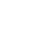 Приложение №2индивидуальные особенности работоспособности, 5. Правильная позиция ученика (при утомляемости, скорости усвоения информации опоре на остаточное зрение сидеть (зависит от характера поражения зрения, личных ребёнок должен за первой партой в2.4 Программа внеурочной деятельностиЦелью организации внеурочной деятельности на уровне начального общего образования является создание  условий для достижения слепых обучающимися  необходимого для жизни в обществе социального опыта и формирование принимаемой обществом системы ценностей с учётом их типологических и индивидуальных особенностей.Задачами организации внеурочной деятельности является:обеспечение элементарной адаптации слабовидящего обучающегося  к школьному обучению;развитие способностей и интересов обучающихся в доступных видах деятельности;формирование эстетических потребностей и чувств; развитие трудолюбия, способности к преодолению трудностей, целеустремлённости и настойчивости в достижении результата; расширение  представлений обучающегося о мире и о себе,  его социального опыта;формирование положительного отношения к базовым общественным ценностям;формирование умений, навыков социального общения; развитие самостоятельности и независимости в повседневной жизни;расширение круга общения, выход обучающегося за пределы семьи и образовательной организации; формирование основ нравственного самосознания личности; развитие навыков осуществления сотрудничества с педагогами, сверстниками (в том числе и нормально видящими), родителями (законными  представителями) в решении общих проблем; развитие доброжелательности и эмоциональной отзывчивости, понимания других людей и сопереживания им.Внеурочная деятельность должна способствовать социальной интеграции обучающихся путем организации и проведения мероприятий, в которых предусмотрена совместная деятельность с обучающимися, не имеющими ограничений по возможностям здоровья, с представителями различных организаций. Внеурочная деятельность организуется по направлениям развития личности (спортивно-оздоровительное, нравственное, социальное, общекультурное). Спортивно-оздоровительное направление предполагает:формирование чувства сопричастности и гордости за спортивные достижения наших соотечественников;ориентацию на понимание причин успеха/неуспеха в спортивно-оздоровительной деятельности, на понимание оценок учителей, сверстников, родителей;формирование ценностного отношения к здоровью и здоровому образу жизни;стремление к максимально возможной физической, социально-бытовой активности и независимости; стремление к физическому совершенствованию;стремление к проявлению волевых усилий, к преодолению трудностей, к достижению конкретного результата;стремление к реализации основ здорового образа жизни, к здоровьесберегающему поведению.Нравственное направление предполагает:формирование умения давать нравственную оценку своим и чужим поступкам, стремления к выполнению моральных норм;формирование  трудолюбия, положительного отношения к учению, труду, жизни; воспитание положительного отношения к природе, окружающей среде, любознательности и бережного отношения к живой и неживой природе;формирование эстетических потребностей и чувств; способность к оценке своего участия во внеурочной деятельности;способность к оценке, как собственных поступков, так и поступков окружающих людей;знание элементарных моральных норм и ориентацию на их выполнение;развитие этических чувств — стыда, вины, совести как регуляторов морального поведения; понимание чувств других людей и сопереживание им;развитие чувства нового.Социальное направление предполагает:формирование внутренней позиции школьника на уровне положительного отношения к школе, ориентацию на содержательные моменты школьной действительности и принятие образца «хорошего ученика»; формирование навыков организации сотрудничества с педагогами, сверстниками (в том числе и нормально видящими), родителями (законными представителями); развитие доброжелательности и эмоциональной отзывчивости, понимания других людей и сопереживания им;воспитание ценностного отношения к своему национальному языку и культуре;воспитание потребности в социальных контактах, предметно-практической деятельности; формирование умения адекватно использовать вербальные и невербальные средства общения для решения различных коммуникативных задач, владеть диалогической формой коммуникации; формирование умения договариваться и приходить к общему решению в совместной деятельности; адекватное использование компенсаторных способов деятельности, своей сенсорной системы (в том числе нарушенного зрения) для решения различных задач.Общекультурное направление предполагает:знание основных  правил культуры поведения;развитие интереса к природе, природным явлениям и формам жизни, понимание активной роли человека в природе, ценностного отношения к природе и всем формам жизни, приобретение элементарного опыта природоохранительной деятельности;формирование эстетических чувства,  представлений о душевной и физической красоте человека; умение видеть красоту природы, труда и творчества;формирование интереса к чтению, произведениям искусства, детским спектаклям, концертам, выставкам, музыке;формирование отрицательного отношения к некрасивым поступкам и неряшливости; воспитание стремления к опрятному внешнему виду.Содержание работы по данным направлениям являются ориентиром для разработки образовательной организацией  программы внеурочной деятельности. Образовательная организация вправе самостоятельно выбирать приоритетные направления внеурочной деятельности, определять  формы её организации с учетом реальных условий,  особых образовательных потребностей обучающихся (в том числе индивидуальных), пожеланий родителей (законных представителей).    Внеурочная деятельность обучающихся объединяет все виды их деятельности (кроме учебной деятельности на уроке), в которых возможно и целесообразно решение задач их воспитания и социализации. При организации внеурочной деятельности обучающихся использовать возможности организаций дополнительного образования, культуры и спорта. В период каникул для продолжения внеурочной деятельности могут использоваться возможности организации отдыха детей и их оздоровления, тематических лагерных смен, летних школ. Внеурочная деятельность организуется по направлениям развития личности:-спортивно-оздоровительная;-Духовно-нравственная:-Социальное;-Общеинтелектуальное;-Общекультурное, а также формах как экскурсия, кружки,  «веселые старты олимпиады, лагеря, походы , проекты и т.д.Планируемыми результатами освоения программы внеурочной деятельности выступают личностные и метапредметные результаты. Личностные результаты включают готовность и способность слепых обучающихся к освоению АООП НОО, социальному взаимодействию, готовность к вхождению в широкий социум; сформированность положительных личностных свойств и качеств характера; сформированность основ своей гражданской принадлежности, в том числе:саморазвитие, сформированность мотивации к познанию, ценностно-смысловых установок, отражающих индивидуально-личностные позиции, социальные компетенции, личностные качества; сформированность основ гражданской идентичности, чувства гордости за свою Родину, российский народ и историю России, осознание своей этнической и национальной принадлежности; сформированность целостного, социально ориентированного взгляда на мир в его органичном единстве и разнообразии природы, народов, культур и религий;сформированность уважительного отношения к иному мнению, истории и культуре других народов;овладение начальными навыками адаптации к динамично изменяющемуся и развивающемуся миру;освоение социальной роли обучающегося, развитие мотивов учебной деятельности и формирование личностного смысла учения;развитие самостоятельности и личной ответственности за свои поступки, в том числе в информационной деятельности, на основе представлений о нравственных нормах, социальной справедливости и свободе;сформированность эстетических потребностей, ценностей и чувств;развитие этических чувств, доброжелательности и эмоционально-нравственной отзывчивости, понимания и сопереживания чувствам других людей;овладение коммуникативными умениями и знание основных норм межличностного взаимоотношения;развитие компенсаторных умений и навыков;сформированность установки на безопасный, здоровый образ жизни, наличие мотивации к творческому труду, работе на результат, бережному отношению к материальным и духовным ценностям.Метапредметные результаты освоения слабовидящими обучающимися программы внеурочной деятельности предполагают:овладение способностью принимать и сохранять цели и задачи любого вида деятельности, поиска средств ее осуществления;освоение способов решения проблем творческого и поискового характера;сформированность умения планировать, контролировать и оценивать учебные действия в соответствии с поставленной задачей и условиями ее реализации; определять наиболее эффективные способы достижения результата;освоение начальных форм познавательной и личностной рефлексии;активное использование речевых средств и средств информационных и коммуникационных технологий (далее - ИКТ) для решения коммуникативных и познавательных задач;овладение различными способами поиска (в справочных источниках и открытом учебном информационном пространстве сети Интернет);овладение навыками смыслового чтения текстов различных стилей и жанров в соответствии с целями и задачами; осознанного построения  речевого высказывания в соответствии с задачами коммуникации и составления текстов в устной и письменной формах;овладение логическими действиями сравнения, анализа, синтеза, обобщения, классификации по родовидовым признакам, установления аналогий и причинно-следственных связей, построения рассуждений, отнесения к известным понятиям;сформированность готовности слушать собеседника и вести диалог, признавать возможность существования различных точек зрения и права каждого иметь свою; излагать свое мнение и аргументировать свою точку зрения и оценку событий;сформированность готовности конструктивно разрешать конфликты посредством учета интересов сторон и сотрудничества;овладение начальными сведениями о сущности и особенностях объектов, процессов и явлений действительности (природных, социальных, культурных, технических и др.);овладение базовыми предметными и межпредметными понятиями, отражающими существенные связи и отношения между объектами и процессами;развитие умения работать в материальной и информационной среде (в том числе с учебными моделями) в соответствии с содержанием конкретного учебного предмета;сформированность компенсаторных способов деятельности.План внеурочной деятельностиРАЗДЕЛ III. ОРГАНИЗАЦИОННЫЙ3.1. Учебный план ООО, включающий предметные и коррекционно-развивающуюобласти.Особые образовательные потребности слабовидящих учащихся включают необходимость:учета в организации обучения и воспитания слабовидящего определенных факторов: зрительного диагноза (основного и дополнительного), возраста и времени жизнедеятельности в условиях нарушенного зрения, состояния основных зрительных функций, возможности коррекции зрения с помощью оптических приспособлений,рекомендуемой оптической коррекции и приборов для улучшения зрения, режима зрительной и (или) тактильной, физической нагрузки;целенаправленного обогащения (коррекции) чувственного опыта за счет развития сохранных анализаторов и формирования компенсаторных способов деятельности;широкого использования специальных приемов организации учебно-практической деятельности (алгоритмизация, работа по инструкции и др.);целенаправленного обогащения (коррекции) чувственного опыта за счет развития сохранных анализаторов и формирования компенсаторных способов деятельности;расширения, обогащения и коррекции предметных и пространственных представлений, формирования и расширения понятий;обеспечения доступности учебной информации для зрительного восприятия учащихся;развития приемов полисенсорного восприятия предметов и объектов окружающего мира;предъявления информации преимущественно в наглядно-образной форме;целенаправленного развития сенсорно-перцептивной деятельности, ориентировочных действий;максимального расширения образовательного пространства за счет расширения социальных контактов с широким социумом;специальной организации (с учетом особых образовательных потребностей) пространственно-развивающей среды;преимущественного использования индивидуальных пособий, выполненных с учетом степени и характера нарушенного зрения, клинической картины зрительного нарушения;учета темпа учебной работы учащихся с учетом наличия особых образовательных потребностей;развития мотивационно-потребностной сферы речевой деятельности;целенаправленного социально-личностного, эмоционального, познавательного, моторного развития;формирования познавательных действий и ориентировки в микро и макропрстранстве;целенаправленного формирования умений и навыков социально-бытовой ориентировки;коррекции нарушений в двигательной сфере;развития речи и коррекции речевых нарушений;нивелирования   негативных   и   поведенческих   качеств   характера   и              профилактики их возникновения.Особые образовательные потребности учащихся с НОДА включают необходимость: Особые образовательные потребности у детей с нарушениями опорно-двигательного аппарата задаются спецификой двигательных нарушений, а также спецификой нарушения психического развития, и определяют особую логику построения учебного процесса, отражаются в структуре и содержании образования.Наряду с этим можно выделить особые потребности, свойственные всем обучающимся с нарушениями ОДА:непрерывность коррекционно-развивающего процесса;использование специальных методов, приёмов и средств обучения (в том числе специализированных компьютерных и ассистивных (1) технологий);индивидуализация обучения;обеспечение особой пространственной и временной организации образовательной среды;Для этой группы обучающихся обучение в общеобразовательной школе возможно при условии создания для них безбарьерной среды, обеспечения специальными приспособлениями и индивидуально адаптированным рабочим местом. Помимо этого дети с нарушениями ОДА нуждаются в различных видах помощи (в сопровождении на уроках, помощи в самообслуживании), что обеспечивает необходимые в период обучения щадящий режим, психологическую и коррекционно-педагогическую помощь.ассистивные/вспомогательные технологии - это устройства, продукты, оборудование, программное обеспечение или услуги, направленные на усиление, поддержку или улучшение функциональных возможностей людей с ограниченными возможностями здоровья. Ассистивные средства и технологии могут быть самого разного характера (программные, электронные, механические, оптические и т.д.) и предназначения. Это и инвалидные кресла-коляски, протезы, слуховые аппараты, оптические очки, телевизионные субтитры, роботы-помощники и роботы телеприсутствия, лифты-подъемники для колясок, звуковые сигналы светофоров, собаки-поводыри с соответствующим снаряжением, а также пандусы и направляющие на дорогах, и многое другое.ПОЯСНИТЕЛЬНАЯ ЗАПИСКАГосударственнное бюджетное общеобразовательное учреждение Средняя общеобразовательная школа с.Екатериновка (далее по тексту ГБОУ СОШ с.Екатериновка) осуществляет свою деятельность на основе лицензии № 0001749 от 09.11.2015г. года (срок действия – бессрочно) и свидетельства о государственной аккредитации 63А01 №0000519  от 18.01.2016 года Учебный план для 5-9 классов является одним из разделов основной образовательной программы основного общего образования ГБОУ СОШ с.Екатериновка, разработан в соответствии с требованиями федерального государственного образовательного стандарта основного общего образования, основной образовательной программой основного общего образования ГБОУ СОШ с.Екатериновка и определяет перечень, трудоемкость, последовательность и распределение по периодам обучения учебных предметов, курсов, дисциплин (модулей) и формы промежуточной аттестации учащихся.Учебный план ГБОУ СОШ с.Екатериновка составлен на основании Федерального закона от 29.12.2012 N 273-ФЗ (ред. от 03.07.2016) "Об образовании в Российской Федерации" (с изм. и доп., вступ. в силу с 01.09.2016), Устава школы, и требований следующих документов:Федерального закона от 24.11.1995 г. № 181-ФЗ «О социальной защите инвалидов в Российской Федерации» (изм. от 21.07.2014);Федерального закона от 30 июня 2007г. №120-ФЗ "О внесении изменений в отдельные законодательные акты РФ по вопросу о гражданах с ограниченными возможностями здоровья" (изм. от 02.07.2013)Постановления Главного государственного санитарного врача Российской Федерации от 29декабря 2010г. № 189 «Об утверждении СанПиН 2.4.2.2821-10 «Санитарно-эпидемиологические требования к условиям и организации обучения в общеобразовательных учреждениях»;Постановления Главного государственного санитарного врача Российской Федерации от 10 июля 2015г. № 26 «Об утверждении СанПиН 2.4.2.3286-15 «Санитарно-эпидемиологическиетребования к условиям и организации обучения и воспитания в организациях, осуществляющих образовательную деятельность по адаптированным основным общеобразовательным программам для обучающихся с ограниченными возможностями здоровья»;Постановления Главного государственного санитарного врача РФ от 03 июня 2003 г. № 118 «Гигиенические требования к ПЭВМ и организация работы». СанПиН 2.2.2/2.4.1340-03.Приказа Министерства образования и науки Российской Федерации от 17 декабря 2010 г.№ 1897 "Об утверждении федерального государственного образовательного стандарта основного общего образования";Приказа Министерства образования и науки Российской Федерации от 29 декабря 2014 г. № 1644 «О внесении изменений в федеральный государственный образовательный стандарт основного общего образования, утвержденный приказом Министерства образования и науки РФ от 17 декабря 2010 № 1897»;Приказа Министерства образования и науки Российской Федерации от 31 декабря 2015 г. № 1577 «О внесении изменений в федеральный государственный образовательный стандарт основного общего образования, утвержденный приказом Министерства образования и науки РФ от 17 декабря 2010 № 1897»;Приказа Министерства образования и науки Российской Федерации от 31 марта.2014 г. № 253 «Об утверждении федерального перечня учебников, рекомендуемых к использованию при реализации имеющих государственную аккредитацию образовательных программ начального общего, основного общего, среднего общего образования»;Приказа  Министерства образования и науки Российской Федерации от 08 июня 2015 г. №576 «О внесении изменений в федеральный перечень учебников, рекомендуемых к использованию при реализации имеющих государственную аккредитацию образовательныхпрограмм начального общего, основного общего, среднего общего образования, утвержденный приказом Министерства образования и науки Российской Федерации от 31 марта 2014 г. №253»;Порядка организации и осуществления образовательной деятельности по основным общеобразовательным программам – образовательным программам начального общего, основного общего и среднего общего образования, утвержденного Приказом Министерства образования и науки Российской Федерации от 30 августа 2013 г. №1015;Письма МОиН Самарской области от 17.02.2016 г №МО-16-08-01/173-ТУ «О внеурочной деятельности»Учебный план для 5 - 9 классов определяет максимальный объем учебной нагрузки учащихся общеобразовательных классов, учащихся классов для детей с ограниченными возможностями по зрению (далее по тексту ОВЗ), учащихся, находящихся на индивидуальном обучении на дому, в том числе с использованием дистанционных образовательных технологий (далее по тексту ДОТ), устанавливает перечень учебных предметов и объем учебного времени, отводимого на их изучение по учебным годам.Режим работы учащихся классов для детей с ограниченными возможностями здоровья по зрению – 5-дневная учебная неделя, обучение осуществляется в одну смену, начало занятий в 08.30. Продолжительность учебного года в 5 – 9-ых классах составляет 34 учебных недели. Продолжительность уроков - 40 минут. Задачи учебных предметов на уровне основного общего образования:расширить знания о мире и его закономерностях;сформировать  представление  об  учебных  предметах,  как  сути  отдельных  наук,  их     ведущих идеях и компонентах, их значение для развития личностиподготовить к осознанному выбору профиля обучения;заложить основы знаний о способах научной деятельности и ее видах;развить коммуникативные, информационные навыки.учебный план 5-9-ых классов входят следующие обязательные предметные области: «Русский язык и литература», «Иностранный язык», «Математика и информатика», «Общественно–научные предметы», «Естественно – научные предметы», «Искусство», «Технология», «Физическая культура и основы безопасности жизнедеятельности».Изучение предметной области «Русский язык и литература» рассматривает язык, как знаковую систему, лежащую в основе человеческого общения, формирования гражданской, этнической и социальной идентичности, позволяющей понимать, быть понятым, выражать внутренний мир человека и обеспечивает получение доступа к литературному наследию и через него к сокровищам отечественной и мировой культуры и достижениям цивилизации; формирование основы для понимания особенностей разных культур и воспитания уваженияним; осознание взаимосвязи между своим интеллектуальным и социальным ростом, способствующим духовному, нравственному, эмоциональному, творческому, этическому и познавательному развитию; обогащение активного и потенциального словарного запаса для достижения более высоких результатов при изучении других учебных предметов.Предметная область «Русский язык и литература» представлена следующими учебными предметами: «Русский язык», «Литература».Изучение предметной области «Иностранные языки» должно обеспечить:- приобщение к культурному наследию стран изучаемого иностранного языка, воспитание ценностного отношения к иностранному языку как инструменту познания и достижения взаимопонимания между людьми и народами; - осознание тесной связи между овладением иностранными языками и личностным, социальным и профессиональным ростом;- формирование коммуникативной иноязычной компетенции (говорение, аудирование, чтение и письмо), необходимой для успешной социализации и самореализации; - обогащение активного и потенциального словарного запаса, развитие у учащихся культурывладения иностранным языком в соответствии с требованиями к нормам устной и письменной речи, правилами речевого этикета.Предметная область «Иностранные языки» представлена учебным предметом «Иностранный язык (английский)».результате изучения предметной области «Математика и информатика» учащиеся развивают логическое и математическое мышление, получают представление о математических моделях; овладевают математическими рассуждениями; учатся применять математические знания при решении различных задач и оценивать полученные результаты; овладевают умениями решения учебных задач; развивают математическую интуицию; получают представление об основных информационных процессах в реальных ситуациях.Предметная область «Математика и информатика» представлена учебными предметами: «Математика» и «Информатика».Изучение предметной области «Общественно - научные предметы» обеспечивает формирование мировоззренческой, ценностно-смысловой сферы учащихся, личностных основ российской гражданской идентичности, социальной ответственности, правового самосознания, поликультурности, толерантности, приверженности ценностям, закреплённымКонституции Российской Федерации; понимание основных принципов жизни общества, роли окружающей среды как важного фактора формирования качеств личности, еесоциализации; владение экологическим мышлением, обеспечивающим понимание взаимосвязи между природными, социальными, экономическими и политическими явлениями, их влияния на качество жизни человека и качество окружающей его среды; осознание своей роли в целостном, многообразном и быстро изменяющемся глобальном мире; приобретение теоретических знаний и опыта их применения для адекватной ориентации в окружающем мире, выработки способов адаптации в нём, формирования собственной активной позиции в общественной жизни при решении задач в области социальных отношений. При изучении общественно-научных предметов задача развития и воспитания личности учащихся является приоритетной.Предметная область «Общественно - научные предметы» представлена учебными предметами: «Всеобщая история», «История России», «Обществознание», «География».Изучение предметной области «Естественно - научные предметы» обеспечивает формирование целостной научной картины мира; понимание возрастающей роли естественных наук и научных исследований в современном мире, постоянного процесса эволюции научного знания, значимости международного научного сотрудничества; овладение научным подходом к решению различных задач; овладение умениями формулировать гипотезы, конструировать, проводить эксперименты, оценивать полученные результаты; овладение умением сопоставлять экспериментальные и теоретические знания с объективными реалиями жизни; воспитание ответственного и бережного отношения к окружающей среде; овладение экосистемной познавательной моделью и ее применение в целях прогноза экологических рисков для здоровья людей, безопасности жизни, качества окружающей среды; осознание значимости концепции устойчивого развития; формирование умений безопасного и эффективного использования лабораторного оборудования, проведения точных измерений и адекватной оценки полученных результатов, представления научно обоснованных аргументов своих действий, основанных на межпредметном анализе учебных задач. Данная область представлена учебными предметами: «Биология», «Химия», «Физика».Изучение предметной области «Искусство» обеспечивает осознание значения искусства и творчества в личной и культурной самоидентификации личности; развитие эстетического вкуса, художественного мышления обучающихся, способности воспринимать эстетику природных объектов, сопереживать им, чувственно-эмоционально оценивать гармоничность взаимоотношений человека с природой и выражать свое отношение художественными средствами; развитие индивидуальных творческих способностей обучающихся, формирование устойчивого интереса к творческой деятельности; формирование интереса и уважительного отношения к культурному наследию и ценностям народов России, сокровищам мировой цивилизации, их сохранению и приумножению.Предметная область «Искусство» представлена учебными предметами: «Музыка» и «Изобразительное искусство».Изучение предметной области «Технология» обеспечивает развитие инновационной творческой деятельности учащихся в процессе решения прикладных учебных задач; активное использование знаний, полученных при изучении других учебных предметов, и сформированных универсальных учебных действий; совершенствование умений выполнения учебно-исследовательской и проектной деятельности; формирование представлений о социальных и этических аспектах научно-технического прогресса; формирование способности придавать экологическую направленность любой деятельности, проекту;демонстрировать экологическое мышление в разных формах деятельности. Предметная область «Технология» представлена учебным предметом «Технология».Изучение предметной области «Физическая культура и основы безопасности жизнедеятельности» обеспечивает физическое, эмоциональное, интеллектуальное и социальное развитие личности учащихся с учётом исторической, общекультурной и ценностной составляющей предметной области; формирование и развитие установок активного, экологически целесообразного, здорового и безопасного образа жизни; понимание личной и общественной значимости современной культуры безопасности жизнедеятельности; овладение основами современной культуры безопасности жизнедеятельности, понимание ценности экологического качества окружающей среды, как естественной основы безопасности жизни; понимание роли государства и действующего законодательства в обеспечении национальной безопасности и защиты населения; развитие двигательной активности обучающихся, достижение положительной динамики в развитии основных физических качеств и показателях физической подготовленности, формирование потребности в систематическом участии в физкультурно-спортивных и оздоровительных мероприятиях; установление связей между жизненным опытом обучающихся и знаниями из разных предметных областей.Предметная область «Физическая культура и основы безопасности жизнедеятельности» представлена учебными предметами «Физическая культура», «Основы безопасности жизнедеятельности».Содержание образования, определенное обязательной частью учебного плана, обеспечивает приобщение учащихся к общекультурным и национально-значимым ценностям, формирует систему предметных навыков и личностных качеств, соответствующих требованиям федерального государственного образовательного стандарта основного общего образования.Часы части, формируемой участниками образовательной деятельности, используются на увеличение количества часов учебных предметов обязательной части,введение учебных предметов, изучение которых предусмотрено только с 7 класса (информатика, ОБЖ), а также организацию групповых занятий по выбору учащихся и их родителей (законных представителей).Формы промежуточной аттестации учащихся 5 - 9 классовОсвоение основной образовательной программы, в том числе отдельной части или всего объема учебного предмета, курса, дисциплины (модуля) образовательной программы, сопровождается промежуточной аттестацией учащихся, проводимой в формах и в порядке, установленном Положением школы «О формах, периодичности и порядке текущего контроля успеваемости и промежуточной аттестации учащихся».Формами промежуточной аттестации в рамках федеральных государственных образовательных стандартов основного общего образования являются:на четвертной промежуточной аттестации в 5- 9 классах:– определение четвертной отметки через выведение среднеарифметического всех текущих отметок с округлением до целого числа в пользу учащегося (по русскому языку и математике с учетом письменных работ учащихся); на годовой промежуточной аттестации в 5-8 классах– письменные контрольные работы по русскому языку, математике;– комплексная итоговая работа в 5-8 классах.Решением педагогического совета ГБОУ СОШ с.Екатериновка устанавливаются сроки проведения годовой промежуточной аттестации по русскому языку и математике. Данное решение утверждается приказом директора и доводится до сведения всех участников образовательных отношений.Учебный план школы обеспечивает выполнение гигиенических требований к режиму образовательного процесса, установленных действующим СанПиНом и предусматривает 5– летний срок (5 - 9 класс) освоения АООП ООО для учащихся с нарушением зрения (слабовидящих)., НОДА и с ЗПР.Учитывая психофизические возможности слабовидящих, учебные занятия в школе, реализующей АООП ООО для учащихся с нарушением зрения НОДА и с ЗПР, проводятся в режиме 5-ти дневной учебной недели. Уроки проводятся в одну смену. Режим работы образовательной организации осуществляется под контролем санитарно-эпидемиологической службы.Продолжительность учебного года на уровне основного общего образования составляет– не менее 34 недель.Продолжительность каникул в течение учебного года составляет не менее 30 календарных дней, летом— не менее 8 недель. Продолжительность урока в 5 - 9 классах – 40 минут. Продолжительность перемен между уроками 10 минут, после  3-го урока –  20 минут.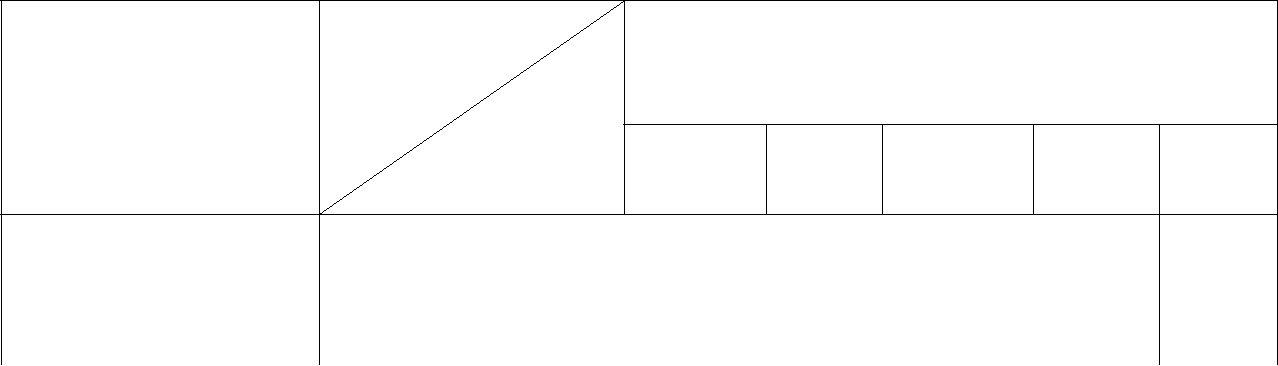 План коррекционно - развивающей деятельности для учащихся с ограниченными возможностями здоровья по зрениюОбеднённость сенсорного опыта, затруднение в пространственной ориентировке, замедленность и неточность осязательного восприятия, недостаточность зрительной перцепции при значительном снижении зрения и непосредственно связанные с этим особенности в развитии слабовидящих детей (ограниченный запас знаний и представлений об окружающем мире, недостатки в развитии моторики, речи, меньшая познавательная активность, замедленность и неточность зрительного восприятия и др.) потребовали введения коррекционно - развивающей области, рассчитанной на занятия по адаптивной физическойкультуре, развитию зрительного восприятия, пространственной ориентировки, коммуникативной деятельности, проведения индивидуальных коррекционных занятий.Часы коррекционно - развивающей области не входят в предельно допустимую учебную нагрузку, проводятся во внеурочное время. Занятия осуществляются во второй половине дня индивидуально или по группам. На каждое занятие отводится 20-25 минут учебного времени на одного учащегося или группу (2-3 учащихся), в том числе на класс.Соблюдение	принципа	преемственности	в	осуществлении	коррекционно	-развивающей деятельности учащихся на уровне основного общего образования позволяет достаточно успешно решать специальные задачи по коррекции недостатков развития школьников и компенсации их нарушенных функций.Так же, как и в начальной школе, ведутся занятия по программе «Ритмика» авторов Л.Н. Плаксиной и В.А. Кручининой. Этот коррекционный курс способствует повышению работоспособности организма, укреплению и сохранению здоровья, коррекции двигательных нарушений и недостатков физического развития, формированию умения дифференцировать движения по степени мышечных усилий во времени и пространстве, умению управлять темпом движений и подчинять свои движения музыке.Курс  «Развитие	зрительного восприятия» ведется по программе  Л.П.Григорьевой.Основное его назначение заключается в следующем:решении теоретических и практических задач психологической коррекции нарушений зрительно-образных форм познания в процессе обучения;создании системы компенсации и развития нарушенного зрительного восприятия.Основными задачами адаптивной физической культуры (программа курса «Лечебная физкультура», авторы Л.И. Плаксина и Б.В. Сермеев) для детей с нарушением зрения являются:-профилактика их осложнений и обострений;-повышение	физиологической	активности	органов	и	систем	организма	школьников,ослабленного болезнью;-укрепление, охрана здоровья  учащихся и закаливание.Социально-бытовая ориентировка (автор программы Л.И. Плаксина) относится к числу специальных коррекционных занятий, которые проводятся с учетом возрастных и специфических особенностей и возможностей детей с нарушением зрения.Развитию коммуникативной деятельности способствуют занятия коррекционного курса по развитию мимики и пантомимики, которые направлены на устранение вторичных недостатков, вызванных нарушением зрения, в развитии детей. Целью является обучение слабовидящих детей выразительным движениям (мимике и пантомимике), являющимся одним из важных невербальных средств общения со сверстниками и взрослыми, как с нормальным, так и с неполноценным зрением.Цель курса «Пространственная ориентировка»- формирование навыков и умения пространственного ориентирования, развитие мобильности слабовидящих детей.Индивидуальные занятия для детей направлены на формирование и развитие навыков ручной деятельности, развитие глазомера и координации. Проводятся по программе «Развитие осязания и мелкой моторики».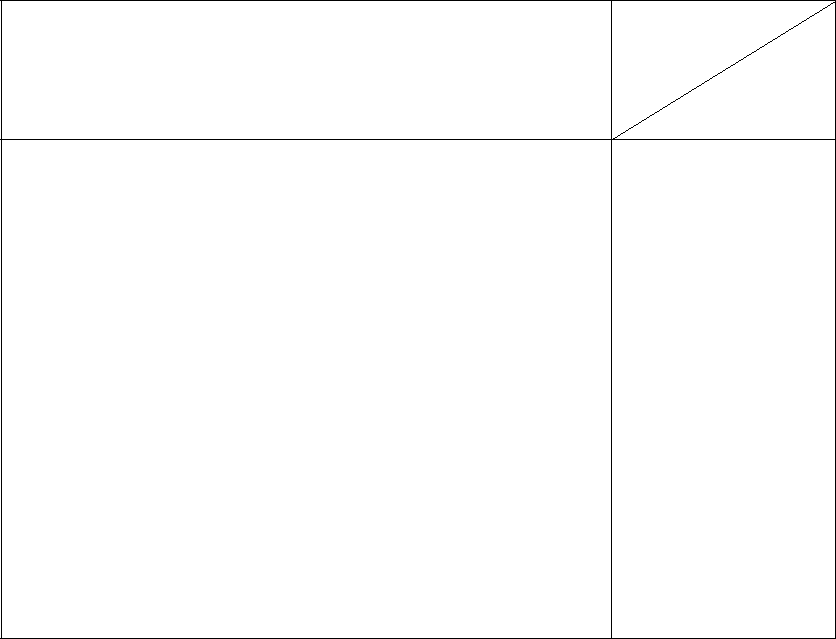 часыКоррекционно-развивающая областьРитмикаУчащиеся осознают значимость ритмичных движений для жизнедеятельности человека и своего дальнейшего развития. У них будет развиваться чувство ритма, музыкально-ритмическая память, двигательная активность, координация движений, двигательные умениянавыки как необходимое условия для уверенного владения своим телом. У них будет формироваться понимание связи движений с музыкой.Они научатся дифференцировать движения по степени мышечных усилий; овладеют специальными ритмичными упражнениями (ритмичная ходьба, упражнения с движениями рук и туловища, с проговариванием стихов и т. д.); упражнениями на связь движений смузыкой, направленными на коррекцию двигательных нарушений, развитие двигательных качеств и устранение недостатков физического развития.Учащиеся овладеют умением выполнять подготовительные упражнения к танцам, элементы танцев, танцы. У них будут развиваться выразительность и пластичность движений, мобильность; ориентировочная, регулирующая и контролирующая роль зрения при выполнении различных видов ритмических упражнений. Учащийся научится:Ритмика (теоретические сведения):осознавать значение ритмической деятельности, её роль в жизни человека и для собственногоразвития;дифференцировать и называть виды ритмической деятельности;дифференцировать и называть формы музыкально-ритмической деятельности;понимать  связь  движения с заданным ритмом, характером музыки, связь  техники  речи схарактером движения;понимать	роль	занятий	ритмической	деятельностью	для	развития	музыкального	слуха,ориентировочных умений;соблюдать ограничения по зрению при выполнении музыкально-ритмических упражнений, движений.Специальные ритмические упражнения:реагировать на сигнальные слова «движение», «темп», «ритм»;выполнять движения в соответствии с освоенным видом ритмического упражнения; согласовывать темп движения с проговариванием; прослеживать движения рук взглядом.Упражнения на связь движений с музыкой:согласовывать характер, темп, направление движения в соответствии с видом упражнений;понимать характер, ритм музыки, песни и двигаться под музыку;новым видам ходьбы, бега и другим видами движений как средствам выражения простейшихмузыкально-двигательных образов.Упражнения ритмической гимнастики:выполнять амплитуду движения в соответствии с видом упражнения;выполнять  ритмические  гимнастические  движения  без  предмета,  с  предметом  на  счет,  схлопками, с проговариванием стихов, пословиц, речевой и др.;правильно  захватывать  предмет  для  выполнения  определённого  упражнения  ритмическойгимнастики;дифференцировать движения кисти, пальцев руки для захвата и удерживания предмета привыполнении упражнений под музыку;зрительному прослеживанию за предметом;стремиться к выразительности и красоте движений;использовать свои двигательные и зрительные возможности при выполнении упражнений ритмической гимнастики.Подготовительные упражнения к танцам:сознательно относиться к выполнению движений;выполнять  упражнения для ступней  ног (вставание на полупальцы, выставление ноги  напятку и носок);принимать положение полуприседания;необходимым танцевальным движениям; принимать и удерживать правильную осанку; выполнять согласованные движения с партнёрами.Элементы танцев:выполнять различные виды ходьбы, бега под музыку;дифференцировать виды танцевальных движений, обозначать их точным словом; выполнять элементы танцевальных движений.Танцы:принимать базовые исходные позиции и выполнять движения изучаемого танца;выполнять танцевальные движения в общем ритме и темпе совместно с партнером;ориентироваться в пространстве зала и свободно передвигаться в нем с изменением темпамузыки и направления движения («Гопак», «Полька», «Хоровод» и др.);выполнять самостоятельно движения под музыку;технике и культуре движений танца;слушать танцевальную музыку, двигаться под музыку;выполнять коллективные танцевальные движения.Музыкально-ритмические и речевые игры:выполнять имитационные и образно-игровые движения под музыку;принимать участие в музыкально-ритмических играх;регулировать силу, высоту голоса, внятность произношения в речевых играх;выполнять мимические и пантомимические движения;самовыражению в музыкально-ритмических играх.Адаптивная физическая культураУчащиеся  овладеют	специальными	знаниями,	умениями	и  навыками,  способствующимипреодолению	отклонений	в	физическом	развитии	и	двигательной	сфере.	У	них	будутразвиваться  функциональные  возможности  организма,  обогащаться  двигательные  умения,совершенствоваться	жизненно	необходимых	двигательные	навыки.	Учащиеся	овладеютзнаниями об упражнениях, направленных на  укрепление и охрану здоровья, в том числеохрану нарушенного зрения. У них будут совершенствоваться основные физические качества, формироваться	правильная	осанка	и	походка.	На	занятиях АФК будут	способствовать коррекции навязчивых стереотипных движений. У учащихся будут формироваться навыки свободного безбоязненного передвижения в пространстве, развиваться мышечное чувство, компенсаторные возможности за счет совершенствования физического развития средствами физической культуры.Адаптивная физическая культура (теоретические знания):понимать роль адаптивной физкультуры для собственного здоровья, развития;дифференцировать виды упражнений адаптивной физкультуры;соблюдать противопоказания к физическим нагрузкам при выполнении  упражнений в рамкахадаптивной физкультуры.Общие упражнения:дифференцировать упражнения по видам и назначению;выполнять построения и перестроения в шеренге, колонне, круге; равнение в шеренге; расчетшеренге и в колонне на первый-второй; повороты на месте; размыкание и смыкание; виды ходьбы, команды;упражнениям	на	скоростные	и	координационные	способности:	бег	с	остановками	вопределенных	точках,	бег	с	преодолением	препятствий,	расположенных	на	одном(постоянном) расстоянии друг от друга;выполнять движения руками с увеличением темпа; прыжки в разном ритме, с ноги на ногу по ориентирам,	состоящие	из	прыжков	с	продвижением	в разные стороны,	подскоков	и различных пружинящих движений ногами;выполнять	общеразвивающие	упражнения	адаптивной	физкультуры:	наклоны,	поворотыголовы, туловища; основные положения и движения рук; совместные движения головы и рук,рук  и  ног,  рук  и  туловища;  седы,  полуприседания;  прыжки,  не  противопоказанные  дляздоровья; движения ног; виды ходьбы и медленный бег; упражнения в положении стоя, сидя,стоя на коленях;выполнять упражнения с предметами: с мячом, с гимнастической палкой, с флажками, соскакалкой;выполнять упражнения, формирующие основные движения (ходьба, бег, подскоки, броскимяча, лазанье, прыжки);выполнять дыхательные упражнения: основные, под счет, на изменение пространственно-временной характеристики движения, на восстановление дыхания;принимать правильную осанку, исходное, промежуточное, заключительное положение длявыполнения упражнения;согласовывать движения тела с командами, заданным ритмом и темпом;выполнять движения точно и выразительно.Лечебно-корригирующие упражнения:выполнять лечебно-корригирующие упражнения;выполнять упражнения на укрепление мышц брюшного пресса и спины; выполнять дозированную ходьбу в разном темпе с правильным дыханием; выполнять упражнения для осанки и укрепления мышц стопы; выполнять упражнения для совершенствования зрительных функций.Упражнения коррекционно-развивающей направленности:самостоятельно выполнять упражнения на координацию движений, выносливость и ловкость;сознательно относится к выполнению движений;выполнять упражнения с ходьбой и бегом (с остановкой, с преодолением препятствий); сускорением темпа движений руками;выполнять упражнения с прыжками (в разном темпе, разным видам прыжков, танцевальнымдвижениям с прыжками и др.);свободно  передвигаться  в  замкнутом  пространстве  на  сигнал,  в  индивидуальной  игре  сбольшим мячом, с мячом в паре;выполнять поочередные движения руками в основных и заданных направлениях;выполнять поиск по словесным ориентирам, ходьбу (по памяти, в определенном направлении), передвижение по бревну, лежащему на полу; выполнять офтальмологические упражнения;выполнять  движения  по  световому  (цветовому)  сигналу,  броски  мяча  в  горизонтальнуюмишень, в обруч, прокатывание мяча друг другу, метание малых и больших мячей в цельгоризонтальную,	вертикальную,	слежение	за	кистями	рук,	предметом	в	руках,	переводвзгляда;использовать имитационные и образно-игровые движения в подвижных играх;осмысленно дифференцировать подвижные игры и в соответствии с видом игры, организовывать свои движения, проявлять двигательную активность; повышать своё участие в подвижных игр;уверенности, способности преодолевать скованность движений в выполнении упражнений на свободное, естественное передвижение.Упражнения на лечебных тренажерах:.самостоятельно занимать исходное положение на тренажере для выполнения упражнения;выполнять упражнения на тренажере определенного вида;соблюдать физическую нагрузку при  выполнении упражнений на тренажере;координировать движения при выполнении упражнений на тренажере;соблюдать требования к выполнению упражнений на тренажере;проявлять волевые усилия.Развитие зрительного восприятияСлабовидящие учащиеся осознают значимость зрения для своего дальнейшего развития и успешного обучения. Они научатся рационально использовать нарушенное зрение в учебно-познавательной деятельности и повседневной жизни, научатся использовать полисенсорные способы чувственного познания предметов, объектов, процессов окружающего мира. Учащиеся получат возможность узнать о роли зрения в жизни человека, освоить приёмы его охраны, научатся правильно использовать оптические средства, повышающие различительную способность.учащихся будет развиваться зрительное восприятие, его механизмы и свойства (объём, константность, осмысленность, обобщённость, целостность и детальность, категоризация и др.).Слабовидящие учащиеся освоят ориентировочно-поисковую, информационно-познавательную, регулирующую и контролирующую функции зрения, способы решения зрительных задач на поиск и обнаружение, на сличение, идентификацию, локализацию, соотнесение, узнавание и называние. Учащиеся научатся ориентироваться во внешних признаках объектов: цвете, величине, форме, пространственных отношениях. У них будет развиваться зрительная работоспособность.Слабовидящие учащиеся овладеют опытом визуализации чувственного опыта и его интериоризации, формирования точных, полных, дифференцированных зрительных образов; обогащения и расширения зрительных представлений как образов памяти об окружающей действительности; использования тонко координированных действий в системе зрительно-моторной координации.Охрана зрения и стабилизация зрительных функций:осознавать роль своего зрения в учебно-познавательной деятельности и повседневной жизни; понимать разнообразие средств профилактики зрительного утомления, использовать их для своего зрения; выполнять упражнения по снятию зрительного утомления, повышению тонуса глаз;соблюдать гигиену глаз и гигиенические требования к оптическим средствам коррекции; понимать роль правильной осанки, правильного дыхания для зрительной работоспособности; использовать оптические средства для получения точной зрительной информации, тонкости, полноты, дифференцированности восприятия.Развитие регулирующей и контролирующей роли зрения:выполнять простые содружественные движения глаз и рук;использовать	предметы	окружения,	в	том	числе	учебные	при	выполнении	предметно-практических действий;выполнять точные графические действия: раскрашивать, штриховать, обводить по контуру идр.;использовать остаточное зрение при овладении плоским письмом;быстро и правильно ориентироваться на любом листе бумаги (находить вверх, низ, середину листа, нужную клетку и линейку);использовать  клетки  как  меры  измерения;  увеличивать  и  уменьшать  изображенияпредметов,	фигур;	перемещать	изображение	в	выбранном	направлении;	изменятьнаправленность;выполнять конструирование по замыслу и зарисовывать результат.Развитие ориентировочно-поисковой роли зрения:классифицировать печатные буквы по разным основаниям;оценивать взаиморасположение предметов в пространстве, узнавать положение предмета впространстве;переводить	пространственные,	линейные	отношения	в	смысловые;	оценивать	на	глазрасстояние до определённого предмета;при	выполнении	заданий	составлять	простой	и	сложный	план,	схемы,	таблицы,диаграммы;уметь	видеть	зависимость	изменения	характеристики	предмета	от	измененияпространственных отношений между частями;использовать зрение в преодолении препятствий в окружающей предметно-пространственнойсреде;понимать возможности своего зрения в получении информации в познавательной деятельности, пространственной ориентировке, коммуникативной деятельности.Развитие информационно-познавательной роли зрения:узнавать и называть цвета спектра;узнавать с помощью зрения цвета, геометрические фигуры простой формы (круг, квадрат, треугольник, прямоугольник, овал, шар, куб, цилиндр), контуры, силуэты изображений окружающих предметов, простые пространственные отношения;описывать цвета предметов находящихся на расстоянии;конструировать  предмет  из  знакомых  геометрических  фигур,  составлять  целое	изчастей предметного изображения;узнавать, соотносить, локализовывать ранее усвоенные формы в новом пространственномположении;определять величины предметов и соотношения величины, опираясь на единицы измерения;понимать характер картины, осуществляя ее анализ и делая правильные выводы; свободное и точное определять содержания картины, воспринимать и моделироватьпозы, движения тела, конечностей, головы, оценивать эмоциональное состояние людей, знать части суток, времена года, режим дня обучающегося;понимать объективность природы времени;узнавать  и  называть  в  процессе  зрительного  восприятия  предметы  и  объекты,  пониматьпредметно-пространственные отношения; причинно-следственные связи.Социально-бытовая ориентировкаучащихся будут формироваться первоначальные и адекватные представления о бытовой и социальной сфере окружающей действительности. Учащиеся овладеют знаниями о личной гигиене, о здоровом питании, о способах ухода за одеждой и обувью, о приемах, позволяющих поддерживать чистоту в жилых и учебных помещениях, о культуре поведения в различных социально-бытовых ситуациях. У них будут развиваться социально-бытовые умения и навыки, необходимые для полноценной самостоятельной жизни.Учащиеся осознают значимость навыков социально-бытовой ориентировки для адаптации к школьной жизни, самостоятельности и независимости от помощи окружающих. У учащихся будет формироваться потребность в аккуратности.Учащиеся получат сведения об окружающих их предметах, о взаимоотношениях с людьми, которые помогут им сформировать собственную позицию в жизни, расширят кругозор.них будут сформированы первоначальные, но адекватные представления о бытовой и социальной сферах жизни учащихся, которые позволят сделать достаточно комфортным пребывание в школе, повысить статус в семье, обогатить знаниями и умения, расширить круг общения и перечень доступных видов предметно-практической деятельности.Учащиеся получат возможность познакомиться с различными службами и учреждениями; у них будет формироваться умение обращаться к их услугам.Учащийся научится:Личная гигиена:выполнять практические действия, направленные на формирование навыков самообслуживания, личной гигиены; использовать и хранить разнообразные туалетные принадлежности по уходу за руками, лицом, волосами, зубами; пользоваться часами, ориентироваться во времени;применять в практической деятельности способы предупреждения зрительного переутомления и рационально использовать нарушенное зрение.Одежда:называть предметы, части одежды; определять лицевую и изнаночную стороны одежды; использовать по назначению: одежда школьная, домашняя, спортивная, повседневная, праздничная, рабочая; использовать способы хранения одежды: в шкафу; складывание, развешивание на стуле, на вешалке, на крючок;использовать необходимые материалы, инструменты по уходу за одеждой;соблюдать требования техники безопасности при работе с утюгом, иглой, булавкой, ножницами; соблюдать аккуратность при играх на улице, при приеме пищи.Обувь:использовать  обувь  по  назначению:  обувь  для  дома  и  улицы,  спортивная,  повседневная,праздничная; по сезону: зимняя, летняя, демисезонная обувь; определять из каких материалов изготовлена обувь; ухаживать за обувью: мыть, сушить мокрую обувь, чистить её; использовать принадлежностидля ухода за обувью, хранить в специально отведенном месте; рациональным способам размещения обуви.Жилище:называть	функциональное	назначение,	предметное	наполнение	школьных	и	домашнихпомещений;соблюдать гигиенические требования, предъявляемые к жилым помещениям; использовать способы поддержания чистоты и уборки в помещении; использовать необходимый инвентарь для уборки помещений, знать способы его хранения; соблюдать нормы освещения помещений;ухаживать за комнатными растениями; соблюдать санитарно-гигиенические требования и правила безопасности при уходе за комнатными растениями; использовать сохранные анализаторы в социально-бытовой ориентировке; пользоваться бытовыми приборами, соблюдая технику безопасности.Питание:узнавать основные продукты питания по их названию, отличать по внешнему виду, вкусу,запаху;отличать свежие продукты от испорченных;мыть овощи, фрукты, ягоды;извлекать	продукты	из	упаковки:	разворачивать,	вскрывать	упаковки,	выливать	жидкиепродукты, высыпать сыпучие продукты, выкладывать овощи и фрукты;соблюдать	технику	безопасности	при	работе	с	режущими	инструментами	иприспособлениями; при приготовлении пищи;готовить простейшие блюда; наливать кипяток в заварочный чайник и в чашку;выполнять сервировку стола к завтраку, ужину или обеду;соблюдать правила поведения за столом.Транспорт:узнавать транспортные средства;пользоваться наземным пассажирским транспортом, а также метро;находить  ближайшую  остановку	пассажирского  транспортного  средства;  находить  местаразмещения номеров пассажирских транспортных средств;приобретать проездные билеты, обращаться с проездными документами;соблюдать правила поведения в общественном транспорте;использовать в речи формулы речевого этикета.Культура поведения:соблюдать правила поведения в повседневной жизни и в общественных местах;общаться со сверстниками и взрослыми с нормальным и нарушенным зрением;соблюдать правила поведения при встрече и расставании со сверстниками и взрослыми;обращаться с просьбой к сверстнику и взрослому;соблюдать правила поведения в общественных местах при посещении кинотеатра, музея,библиотеки;соблюдать правила поведения в магазине и обращаться за помощью;соблюдать правила поведения в лесу, парке, на водоеме; соблюдать правила поведения в гостях; выбирать подарки.Медицинская помощь:соблюдать	правила	хранения	лекарств	в	домашней	аптечке,	применять	лекарственныесредства только по назначению врача;пользоваться градусником;оказывать первую помощь;ухаживать за средствами оптической коррекции;выполнять  комплексы  гимнастики  для  глаз  для  предупреждения  или  снятия  зрительногопереутомления;обращаться к услугам различных служб и учреждений.Предприятия торговли:ориентироваться в отделах магазинов; в отдельных видах магазинов; в ассортименте товаровразличных видов магазинов;находить указатели видов магазинов;узнавать режим работы магазинов;совершать покупки в предприятиях торговли;соблюдать правила поведения при покупке товаров;пользоваться денежными купюрами;использовать формулы речевого этикета покупателя.Пространственная ориентировкаУчащиеся осознают значимость овладения навыками пространственной ориентироваться для дальнейшего развития самостоятельности и успешности обучения по образовательным предметам, овладеют специальными знаниями, умениями и навыками самостоятельной ориентировки в замкнутом и свободном пространстве. У них будут формироваться, обогащаться, расширяться представления о предметах и явлениях окружающей действительности. Они научатся использовать сохранные анализаторы при ориентировке. У них будут формироваться потребность в самостоятельной ориентировке.Школьники научатся использовать полисенсорную информацию, поступающую с сохранных органов чувств, для самостоятельной ориентировки в любом замкнутом и знакомом свободном пространстве.Учащиеся овладеют приемами и способами ориентировки в микропространстве.Дети получат возможность познакомиться с г. Топки, в котором проживают, основными достопримечательностями и памятниками архитектуры; узнавать их на схемах и по словесному описанию. У них сформируется умение самостоятельно составлять схемы пути, используя топографические представления типа «карта-путь»; составлять схемы пространства, используя топографические представления типа «карта-план».Учащиеся научатся обращаться за помощью к знакомым и незнакомым людям в различных коммуникативных ситуациях, соблюдая правила речевого этикета. Они научатся пользоваться научно-популярной и справочной литературой, смогут находить и использовать информацию для практической ориентировки.них будет сформирована потребность в активном познании окружающего пространства и переноса имеющихся навыков в новое пространство.Учащийся научится:Развитие сохранных анализаторов:совершать мелкие точные координированные движения с предметами необходимыми в быту и в учебной деятельности; узнавать и выделять в пространстве звуки живой и неживой природы, голоса людей, животных;оценивать удаленность источника звука в свободном пространстве; узнавать предметы окружающего пространства по их характерным запахам;узнавать с помощью нарушенного зрения окружающие предметы.Развитие навыков ориентировки в микропространстве:свободно ориентировать «на себе»;уверенно ориентироваться в микропространстве (на индивидуальном фланелеграфе, на столе,на листе бумаги, в тетради, в книге);ориентироваться на приборе «Ориентир».Формирование предметных и пространственных представлений: узнавать предметы, наполняющие знакомое окружающее пространство; представлять и отражать в схемах пространственное расположение предметов;узнавать	предметы	и	объекты,	наполняющие	пришкольный	участок	и	определять	ихпространственное местоположение;ориентироваться	на	ближайшей	к	школе	улице,	тротуаре,	на	остановке,	подземном	иназемном переходе, в магазине, расположенном рядом со школой.Обучение ориентировке в замкнутом и свободном пространстве, формирование топографических представлений:самостоятельно ориентироваться на основе непосредственного чувственного восприятия	внебольшом замкнутом пространстве;самостоятельно ориентироваться в школе и на пришкольном участке;представлять  и  отражать  в  макетах  и  планах  пространственные  отношения  предметов  взамкнутом пространстве и пространственные представления по типу «карта-путь»;отражать	сформированные	топографические	представления	«карта-обозрение»	в	формесловесного описания замкнутого и свободного пространства.Развитие коммуникативной деятельностиУчащиеся осознают значимость общения в жизни человека и для своего дальнейшего развития. У них будет формироваться потребность в общении, в использовании средств общения. У учащихся будут развиваться навыки коммуникации для установления контактов с окружающими, обогащаться представления о себе и своих возможностях; формироваться образы окружающих людей, развиваться вербальные и невербальные средства общения, будет расширяться и обогащаться социальный опыт. У них будет развиваться межличностная система координат «слабовидящий – нормально видящий».Учащиеся расширят и углубят знания о себе, своих коммуникативных возможностях.Они	приобретут	опыт	самовыражения	в	мимике,	жестах,	пантомимике,	в	речи.	У	нихсформируется положительная самооценка.Учащийся научится:Общение и его роль в жизни человека: понимать роль общения в жизни человека; понимать основные нормы и правила общения;понимать и дифференцировать средства речевого и неречевого общения; осознавать роль зрения, речи, движений, слуха в общении.Формирование образа человека:дифференцировать части тела, использовать движения тела адекватно ситуации общения;дифференцировать, узнавать, называть базовые эмоции;применять некоторые движения и действия человека в ситуации общения;использовать способы обогащения опыта восприятия и понимания партнера по общению.Формирование коммуникативной грамотности:использовать адекватно ситуации вербальные и невербальные средства общения;практической	дифференциации	двигательно-мышечных	ощущений использованииневербальных и вербальных средств общения;основам риторики;использовать свои коммуникативные способности.Формирование знаний и умений в области социального взаимодействия:создавать ситуацию общения;использовать	пространственные,	социально-бытовые	представления,	умения	и	навыки	вкоммуникативной деятельности;регулировать  совместные с партнером действия.Формирование компенсаторных способов устранения коммуникативных трудностей:осмысленному, целостному и детализированному	зрительному восприятию, использованиюсохранных анализаторов для ориентации в коммуникативной ситуации;моделировать разные ситуации общения;координировать свои действия и высказывания;строить и использовать речевые модели.3.2. Система специальных условий реализации АООП ООО3.2.1. Кадровые условия обеспечения реализации АООП ООО3.2.2. Психолого-педагогические условия реализации АООП ОООНепременным условием реализации требований ФГОС ООО является создание в школе психолого-педагогических условий, обеспечивающих:- преемственность содержания и форм организации образовательной деятельности по отношению к дошкольному образованию с учётом специфики возрастного психофизического развития учащихся с нарушениями зрения;- формирование и развитие психолого-педагогической компетентности участников образовательных отношений;- вариативность направлений и форм, а также диверсификацию уровней психолого-педагогического сопровождения участников образовательных отношений;- дифференциацию и индивидуализацию обучения.Психолого-медико-педагогическое сопровождение в школе представляет собой единый комплекс психолого-медико-педагогической помощи, осуществляемой специалистами службы сопровождения (педагогом-психологом, тифлопедагогом, социальным педагогом, врачом-педиатром), а также другими участниками образовательных отношений (учителями, воспитателями, педагогами дополнительного образования), при единстве их целей и однонаправленности действий.Системообразующим звеном при осуществлении комплексной психолого-медико-педагогической помощи детям с нарушениями зрения является служба психолого-педагогического и медико-социального сопровождения индивидуального развития учащегося, специалисты которой оказывают помощь ребенку в решении проблем, способствуют реализации права ребенка на образование в данном коррекционном учреждении. Основными принципами деятельности службы сопровождения являются:приоритет интересов ребенка;комплексность и непрерывность;совещательный характер рекомендаций;компетентность специалистов службы;соблюдение профессиональной этики.Коррекционно-развивающая работа строится на основе соблюдения принципа единства диагностики и коррекции. Решение этой задачи обеспечивается через системную организацию диагностики и анализа психической деятельности ребенка с нарушениями зрения.Основной организационной формой работы службы сопровождения является психолого-медико-педагогический консилиум, который определяет цели и задачи, тактику проведения коррекционной работы.Задачи консилиума:изучение личности ребенка, выявление уровня и особенностей развития познавательной деятельности, памяти, внимания, работоспособности, эмоционально-личностной зрелости, уровня развития речи;выявление резервных возможностей ребенка, разработка рекомендаций учителю для обеспечения обоснованного дифференцированного подхода в процессе обучения и воспитания;выбор оптимального для развития ученика образовательного маршрута при отсутствии положительной динамики в обучении;определение путей интеграции учащихся в соответствующие классы, работающие по основным образовательным программам, при положительной динамике и компенсации недостатков развития;профилактика физических, интеллектуальных и психологических перегрузок, эмоциональных срывов, организация лечебно-оздоровительных мероприятий;подготовка заключения о состоянии развития и здоровья ребенка для предоставления в ПМПК в случае необходимости определения ребенку другого типа образовательной программы.Индивидуальные и групповые коррекционные занятия проводятся во второй половине дня согласно расписанию.3.2.3. Финансовое обеспечение реализации АООП ОООФинансовое обеспечение образования учащихся с нарушением зрения осуществляетсяВ соответствии с законодательством Российской Федерации и с учетом особенностей, установленных Федеральным законом «Об образовании в Российской Федерации».Нормативные затраты определяются по каждому уровню образования в соответствии с федеральными государственными образовательными стандартами по каждому виду образовательных программ с учетом форм обучения, типа образовательной организации, сетевой формы реализации образовательных программ, образовательных технологий,специальных условий получения образования обучающимися с нарушениями зрения,обеспечения дополнительного профессионального образования педагогическим работникам, обеспечения безопасных условий обучения и воспитания, охраны здоровья обучающихся, а также с учетом иных, предусмотренных Законом особенностей организации и осуществленияобразовательной деятельности (для различных категорий обучающихся) в расчете на одного обучающегося, если иное не установлено настоящей статьей. (Часть 2 статьи 99 Федерального закона Российской Федерации «Об образовании в Российской Федерации» N273-ФЗ (в ред. Федеральных законов от 07.05.2013 N 99-ФЗ, от 23.07.2013 N 203-ФЗ).3.2.4. Материально-технические условия реализации АООП ОООшколе созданы все необходимые материально-технические условия для реализацииАООП ООО.Материально-технические условия обеспечивают:возможность достижения учащимися установленных ФГОС ООО требований к результатам освоения АООП ООО;соблюдение: санитарно-гигиенических норм (требования к водоснабжению, канализации, освещению, воздушно-тепловому режиму и т.д.); санитарно-бытовых условий (наличие оборудованных гардеробов, санузлов, мест личнойгигиены и т.д.); социально-бытовых условий (наличие оборудованного рабочего места, учительской, комнаты психологической разгрузки и т.д.); пожарной и электробезопасности; требований охраны труда; своевременных сроков и необходимых объемов текущего и капитального ремонта;возможность для беспрепятственного доступа учащихся с ОВЗ по зрению ко объектам инфраструктуры школы.Материально-техническая база реализации АООП ООО соответствует действующим санитарным и противопожарным нормам, нормам охраны труда работников образовательных учреждений.Применяются специальные оптические приборы (лупы, приборы для черчения), пособия по развитию мелкой моторики (бусы, шнуровки и т.д), натуральные предметы, муляжи, игрушки, кубики, танграмы.3.2.5. Информационно-методические условия реализации АООП ОООИнформационно-образовательная среда школы включает в себя совокупность технологических средств (компьютеры, базы данных, коммуникационные каналы, программные продукты и др.), культурные и организационные формы информационного взаимодействия, компетентность участников образовательного процесса в решении учебно-познавательных и профессиональных задач с применением информационно-коммуникационных технологий (ИКТ), а также наличие служб поддержки применения ИКТ.Информационно-образовательная среда школы обеспечивает возможность осуществлять в электронной (цифровой) форме следующие виды деятельности: планирование образовательного процесса; размещение и сохранение материалов образовательногопроцесса,	в	том	числе	работ	обучающихся	и	педагогов,	используемых	участникамиобразовательного процесса информационных ресурсов;фиксацию хода образовательного процесса и результатов освоения основной образовательной программы начального общего образования; взаимодействие между участниками образовательного процесса, в том числе дистанционное посредством сети Интернет, возможность использования данных, формируемых в ходе образовательного процесса для решения задач управления образовательной деятельностью; контролируемый доступ участников образовательного процесса к информационным образовательным ресурсам в сети Интернет (ограничение доступа к информации, несовместимой с задачами духовно-нравственного развития и воспитания обучающихся); взаимодействие образовательного учреждения с органами, осуществляющими управление в сфере образования, и с другими образовательными учреждениями, организациями.Функционирование информационной образовательной среды обеспечивается средствами ИКТ и квалификацией работников, ее использующих и поддерживающих. Функционирование информационной образовательной среды соответствует законодательству Российской Федерации.ПРИЛОЖЕНИЕ 1ПРИЛОЖЕНИЕ 1№НаправлениеСодержание деятельностиСодержание деятельностиСодержание деятельностиСодержание деятельностиСодержание деятельностиФормы и методы работыОтветственныеработыс учащимися1.Диагностическая- Своевременное выявление детей и- Своевременное выявление детей и- Своевременное выявление детей и- Своевременное выявление детей и- Своевременное выявление детей и- Своевременное выявление детей и- Своевременное выявление детей иИзучение документацииСпециалистыработаподростков с ОВЗ.подростков с ОВЗ.подростков с ОВЗ.подростков с ОВЗ.(карта инд. развитияшкольной службы- беседа с родителями и получение их- беседа с родителями и получение их- беседа с родителями и получение их- беседа с родителями и получение их- беседа с родителями и получение их- беседа с родителями и получение их- беседа с родителями и получение ихребенка и т.д.)психолого-медико-письменного согласия на психолого-письменного согласия на психолого-письменного согласия на психолого-письменного согласия на психолого-письменного согласия на психолого-письменного согласия на психолого-письменного согласия на психолого-Беседапедагогическогосоциально-педагогическое сопровождение ;социально-педагогическое сопровождение ;социально-педагогическое сопровождение ;социально-педагогическое сопровождение ;социально-педагогическое сопровождение ;социально-педагогическое сопровождение ;социально-педагогическое сопровождение ;Наблюдениесопровождения,-изучение развития эмоционально-волевой,-изучение развития эмоционально-волевой,-изучение развития эмоционально-волевой,-изучение развития эмоционально-волевой,-изучение развития эмоционально-волевой,-изучение развития эмоционально-волевой,-изучение развития эмоционально-волевой,Тестированиеклассныйпознавательной, речевой сфер,познавательной, речевой сфер,познавательной, речевой сфер,познавательной, речевой сфер,познавательной, речевой сфер,познавательной, речевой сфер,познавательной, речевой сфер,Мониторинг  динамикируководительличностных особенностей, социальнойличностных особенностей, социальнойличностных особенностей, социальнойличностных особенностей, социальнойличностных особенностей, социальнойличностных особенностей, социальнойличностных особенностей, социальнойразвитияситуации развития и условий семейногоситуации развития и условий семейногоситуации развития и условий семейногоситуации развития и условий семейногоситуации развития и условий семейногоситуации развития и условий семейногоситуации развития и условий семейноговоспитания учащихся с ОВЗ;воспитания учащихся с ОВЗ;воспитания учащихся с ОВЗ;воспитания учащихся с ОВЗ;воспитания учащихся с ОВЗ;воспитания учащихся с ОВЗ;- составление характеристики –- составление характеристики –- составление характеристики –- составление характеристики –- составление характеристики –- составление характеристики –- составление характеристики –представления для ПМПк ОУ, в ЦПМСС;представления для ПМПк ОУ, в ЦПМСС;представления для ПМПк ОУ, в ЦПМСС;представления для ПМПк ОУ, в ЦПМСС;представления для ПМПк ОУ, в ЦПМСС;представления для ПМПк ОУ, в ЦПМСС;представления для ПМПк ОУ, в ЦПМСС;-Получение и анализ заключения-Получение и анализ заключения-Получение и анализ заключения-Получение и анализ заключения-Получение и анализ заключения-Получение и анализ заключения-Получение и анализ заключениякомплексного обследования в ЦПМСС длякомплексного обследования в ЦПМСС длякомплексного обследования в ЦПМСС длякомплексного обследования в ЦПМСС длякомплексного обследования в ЦПМСС длякомплексного обследования в ЦПМСС длякомплексного обследования в ЦПМСС дляопределения особых образовательныхопределения особых образовательныхопределения особых образовательныхопределения особых образовательныхопределения особых образовательныхопределения особых образовательныхопределения особых образовательныхпотребностей;потребностей;потребностей;потребностей;- составление рекомендаций для педагогов и- составление рекомендаций для педагогов и- составление рекомендаций для педагогов и- составление рекомендаций для педагогов и- составление рекомендаций для педагогов и- составление рекомендаций для педагогов и- составление рекомендаций для педагогов иродителей (поиск избирательныхродителей (поиск избирательныхродителей (поиск избирательныхродителей (поиск избирательныхродителей (поиск избирательныхродителей (поиск избирательныхродителей (поиск избирательныхспособностей, подбор оптимальных методов,способностей, подбор оптимальных методов,способностей, подбор оптимальных методов,способностей, подбор оптимальных методов,способностей, подбор оптимальных методов,способностей, подбор оптимальных методов,способностей, подбор оптимальных методов,формы обучения, стиля учебногоформы обучения, стиля учебногоформы обучения, стиля учебногоформы обучения, стиля учебногоформы обучения, стиля учебногоформы обучения, стиля учебногоформы обучения, стиля учебноговзаимодействия);взаимодействия);взаимодействия);взаимодействия);- системный контроль за- системный контроль за- системный контроль за- системный контроль за- системный контроль зауровнем иуровнем идинамикой развития ребёнка с ОВЗдинамикой развития ребёнка с ОВЗдинамикой развития ребёнка с ОВЗдинамикой развития ребёнка с ОВЗдинамикой развития ребёнка с ОВЗдинамикой развития ребёнка с ОВЗдинамикой развития ребёнка с ОВЗ(мониторинг динамики развития и(мониторинг динамики развития и(мониторинг динамики развития и(мониторинг динамики развития и(мониторинг динамики развития и(мониторинг динамики развития и(мониторинг динамики развития иуспешности освоения образовательнойуспешности освоения образовательнойуспешности освоения образовательнойуспешности освоения образовательнойуспешности освоения образовательнойуспешности освоения образовательнойуспешности освоения образовательнойпрограммыпрограммыпрограммы2.Коррекционно-Реализация рекомендаций ПМПК и решенийРеализация рекомендаций ПМПК и решенийРеализация рекомендаций ПМПК и решенийРеализация рекомендаций ПМПК и решенийРеализация рекомендаций ПМПК и решенийРеализация рекомендаций ПМПК и решенийРеализация рекомендаций ПМПК и решенийИндивидуальные  иПедагог-психолог,развивающаяшкольного ПМПк.школьного ПМПк.школьного ПМПк.школьного ПМПк.групповыесоц.педагог,работа•Выбороптимальныхоптимальныхобразовательныхобразовательныхкоррекционно-мед.работник,работапрограмм,  методов  и  приемов  обучения  спрограмм,  методов  и  приемов  обучения  спрограмм,  методов  и  приемов  обучения  спрограмм,  методов  и  приемов  обучения  спрограмм,  методов  и  приемов  обучения  спрограмм,  методов  и  приемов  обучения  спрограмм,  методов  и  приемов  обучения  сразвивающие занятия склассныйпрограмм,  методов  и  приемов  обучения  спрограмм,  методов  и  приемов  обучения  спрограмм,  методов  и  приемов  обучения  спрограмм,  методов  и  приемов  обучения  спрограмм,  методов  и  приемов  обучения  спрограмм,  методов  и  приемов  обучения  спрограмм,  методов  и  приемов  обучения  сразвивающие занятия склассныйопоройопоройнавыявленныевыявленныевыявленныеизбирательныеучащимися с ОВЗ.руководитель,способности и личностные особенностиспособности и личностные особенностиспособности и личностные особенностиспособности и личностные особенностиспособности и личностные особенностиспособности и личностные особенностиспособности и личностные особенностиИнд. беседы ипедагоги-обучающегося с ОВЗ.обучающегося с ОВЗ.обучающегося с ОВЗ.обучающегося с ОВЗ.обучающегося с ОВЗ.консультациипредметники• Формирование социальной компетентности• Формирование социальной компетентности• Формирование социальной компетентности• Формирование социальной компетентности• Формирование социальной компетентности• Формирование социальной компетентности• Формирование социальной компетентностиучащихсяучащихсясОВЗ,развитиеразвитиеадаптивныхвозможностей личности.возможностей личности.возможностей личности.возможностей личности.возможностей личности.•ФормированиеФормированиеФормированиеИКТ-компетентности,ИКТ-компетентности,ИКТ-компетентности,развитие коммуникативной компетенции.развитие коммуникативной компетенции.развитие коммуникативной компетенции.развитие коммуникативной компетенции.развитие коммуникативной компетенции.развитие коммуникативной компетенции.развитие коммуникативной компетенции.3.КонсультативнаяКонсультирование педагогов специалистамиКонсультирование педагогов специалистамиКонсультирование педагогов специалистамиКонсультирование педагогов специалистамиКонсультирование педагогов специалистамиКонсультирование педагогов специалистамиКонсультирование педагогов специалистами• КонсультацииПедагог-психолог,работасопровождения   посопровождения   посопровождения   посопровождения   попроблемам   оказанияпроблемам   оказанияпроблемам   оказанияспециалистовсоц. педагог,помощи детям с ОВЗпомощи детям с ОВЗпомощи детям с ОВЗпомощи детям с ОВЗ• Беседыклассный•   Консультативная   помощь   семье   по•   Консультативная   помощь   семье   по•   Консультативная   помощь   семье   по•   Консультативная   помощь   семье   по•   Консультативная   помощь   семье   по•   Консультативная   помощь   семье   по•   Консультативная   помощь   семье   по• Малый педсоветруководительвопросам воспитания, развития ивопросам воспитания, развития ивопросам воспитания, развития ивопросам воспитания, развития ивопросам воспитания, развития ивопросам воспитания, развития ивопросам воспитания, развития и• Консилиумсоциализации ребёнка с ОВЗ.социализации ребёнка с ОВЗ.социализации ребёнка с ОВЗ.социализации ребёнка с ОВЗ.социализации ребёнка с ОВЗ.социализации ребёнка с ОВЗ.•  Консультационная  помощь  учащимся  в•  Консультационная  помощь  учащимся  в•  Консультационная  помощь  учащимся  в•  Консультационная  помощь  учащимся  в•  Консультационная  помощь  учащимся  в•  Консультационная  помощь  учащимся  в•  Консультационная  помощь  учащимся  ввопросевопросепрофессиональногопрофессиональногопрофессиональногосамоопределениясамоопределениясамоопределениясамоопределенияИнформационно-• Разъяснительная деятельность по вопросам,• Разъяснительная деятельность по вопросам,• Разъяснительная деятельность по вопросам,• Разъяснительная деятельность по вопросам,• Разъяснительная деятельность по вопросам,• Разъяснительная деятельность по вопросам,• Разъяснительная деятельность по вопросам,• ЛекцииПедагог-психолог,просветительскаясвязанным с особенностями детей с ОВЗ,связанным с особенностями детей с ОВЗ,связанным с особенностями детей с ОВЗ,связанным с особенностями детей с ОВЗ,связанным с особенностями детей с ОВЗ,связанным с особенностями детей с ОВЗ,связанным с особенностями детей с ОВЗ,• Беседысоц. педагог,работадля учащихсядля учащихсядля учащихсядля учащихся• Печатные материалыклассныйработа• Использование различных форм• Использование различных форм• Использование различных форм• Использование различных форм• Использование различных форм• Использование различных форм• Использование различных форм• Информационныеруководитель,• Использование различных форм• Использование различных форм• Использование различных форм• Использование различных форм• Использование различных форм• Использование различных форм• Использование различных форм• Информационныеруководитель,просветительской деятельности.просветительской деятельности.просветительской деятельности.просветительской деятельности.просветительской деятельности.просветительской деятельности.просветительской деятельности.стендымед.работник.• Проведение тематических выступлений для• Проведение тематических выступлений для• Проведение тематических выступлений для• Проведение тематических выступлений для• Проведение тематических выступлений для• Проведение тематических выступлений для• Проведение тематических выступлений дляпедагогов и родителейпедагогов и родителейпедагогов и родителейпедагогов и родителейпедагогов и родителей№Категории детейКатегории детейХарактерные особенности развития детей даннойХарактерные особенности развития детей даннойХарактерные особенности развития детей даннойХарактерные особенности развития детей даннойРекомендуемые условия обучения иРекомендуемые условия обучения иРекомендуемые условия обучения иРекомендуемые условия обучения иРекомендуемые условия обучения иРекомендуемые условия обучения иРекомендуемые условия обучения ис ОВЗкатегориикатегориивоспитания для данной категориивоспитания для данной категориивоспитания для данной категориивоспитания для данной категориивоспитания для данной категориивоспитания для данной категориивоспитания для данной категории5.Детис1)основное средство познания окружающего мира –основное средство познания окружающего мира –основное средство познания окружающего мира –1. Обеспечение дифференцированного1. Обеспечение дифференцированного1. Обеспечение дифференцированного1. Обеспечение дифференцированного1. Обеспечение дифференцированного1. Обеспечение дифференцированного1. Обеспечение дифференцированногонарушениямиосязание,  слух,  обоняние,  др.  чувства  (переживаетосязание,  слух,  обоняние,  др.  чувства  (переживаетосязание,  слух,  обоняние,  др.  чувства  (переживаетосязание,  слух,  обоняние,  др.  чувства  (переживаетиспециализированногоспециализированногоспециализированногоспециализированногоподхода   кподхода   кзрениясвой мир в виде звуков, тонов, ритмов, интервалов);свой мир в виде звуков, тонов, ритмов, интервалов);свой мир в виде звуков, тонов, ритмов, интервалов);свой мир в виде звуков, тонов, ритмов, интервалов);ребёнкуребёнку(знание(знаниеиндивидуальныхиндивидуальныхиндивидуальных(слабовидящие2)развитие психики имеет свои специфическиеразвитие психики имеет свои специфическиеразвитие психики имеет свои специфическиеособенностейособенностейособенностейфункционированияфункционированияфункционированиядети)особенности;особенности;зрительной системы ученика).зрительной системы ученика).зрительной системы ученика).зрительной системы ученика).зрительной системы ученика).зрительной системы ученика).3)процесс формирования движений задержан;процесс формирования движений задержан;процесс формирования движений задержан;2.  Наличие  технических  средств  и2.  Наличие  технических  средств  и2.  Наличие  технических  средств  и2.  Наличие  технических  средств  и2.  Наличие  технических  средств  и2.  Наличие  технических  средств  и2.  Наличие  технических  средств  и4)затруднена оценка пространственных признаковзатруднена оценка пространственных признаковзатруднена оценка пространственных признаковоборудования,оборудования,оборудования,оборудования,обеспечивающихобеспечивающихобеспечивающих(местоположение,  направление,  расстояние,  поэтому(местоположение,  направление,  расстояние,  поэтому(местоположение,  направление,  расстояние,  поэтому(местоположение,  направление,  расстояние,  поэтомупроцесс обучения и воспитания.процесс обучения и воспитания.процесс обучения и воспитания.процесс обучения и воспитания.процесс обучения и воспитания.процесс обучения и воспитания.возникают трудности ориентировки в пространстве);возникают трудности ориентировки в пространстве);возникают трудности ориентировки в пространстве);возникают трудности ориентировки в пространстве);3.НаличиеНаличиеметодическогометодическогометодического5)тенденция к повышенному развитию памятитенденция к повышенному развитию памятитенденция к повышенному развитию памятиобеспечения,обеспечения,обеспечения,включающеговключающеговключающего(проявляется субъективно и объективно);(проявляется субъективно и объективно);(проявляется субъективно и объективно);специальные  дидактические  пособия,специальные  дидактические  пособия,специальные  дидактические  пособия,специальные  дидактические  пособия,специальные  дидактические  пособия,специальные  дидактические  пособия,специальные  дидактические  пособия,6)своеобразиевнимания(слуховоерассчитанные на осязательное или нарассчитанные на осязательное или нарассчитанные на осязательное или нарассчитанные на осязательное или нарассчитанные на осязательное или нарассчитанные на осязательное или нарассчитанные на осязательное или наконцентрированное внимание);концентрированное внимание);концентрированное внимание);зрительно-осязательноезрительно-осязательноезрительно-осязательноезрительно-осязательноезрительно-осязательноевосприятиевосприятие7)обострённое  осязание  –  следствие  иного,  чем  уобострённое  осязание  –  следствие  иного,  чем  уобострённое  осязание  –  следствие  иного,  чем  услепогослепогоислабовидящего;слабовидящего;слабовидящего;зрячих использования руки (палец никогда не научитзрячих использования руки (палец никогда не научитзрячих использования руки (палец никогда не научитзрячих использования руки (палец никогда не научитспециальные   учебники,   книги   поспециальные   учебники,   книги   поспециальные   учебники,   книги   поспециальные   учебники,   книги   поспециальные   учебники,   книги   поспециальные   учебники,   книги   поспециальные   учебники,   книги   послепого видеть, но видеть слепой может своей рукой);слепого видеть, но видеть слепой может своей рукой);слепого видеть, но видеть слепой может своей рукой);слепого видеть, но видеть слепой может своей рукой);изучаемым предметам.изучаемым предметам.изучаемым предметам.изучаемым предметам.изучаемым предметам.8)особенности эмоционально-волевой сферы (чувствоособенности эмоционально-волевой сферы (чувствоособенности эмоционально-волевой сферы (чувство4.Выделение  ребёнкуВыделение  ребёнкуВыделение  ребёнкуВыделение  ребёнкуспециальногоспециальногомалоценности, неуверенности и слабости,малоценности, неуверенности и слабости,малоценности, неуверенности и слабости,шкафчикашкафчикашкафчикадляхраненияхраненияэтихпротиворечивость эмоций, неадекватность воли;противоречивость эмоций, неадекватность воли;противоречивость эмоций, неадекватность воли;противоречивость эмоций, неадекватность воли;приспособлений.приспособлений.приспособлений.приспособлений.особенностей, степени дефекта), отсюда ограничениеособенностей, степени дефекта), отсюда ограничениеособенностей, степени дефекта), отсюда ограничениеособенностей, степени дефекта), отсюда ограничениеособенностей, степени дефекта), отсюда ограничениеособенностей, степени дефекта), отсюда ограничениеособенностей, степени дефекта), отсюда ограничениесреднем ряду, при опоре на осязание исреднем ряду, при опоре на осязание исреднем ряду, при опоре на осязание исреднем ряду, при опоре на осязание исреднем ряду, при опоре на осязание исреднем ряду, при опоре на осязание исреднем ряду, при опоре на осязание исреднем ряду, при опоре на осязание исреднем ряду, при опоре на осязание исреднем ряду, при опоре на осязание исреднем ряду, при опоре на осязание исреднем ряду, при опоре на осязание исреднем ряду, при опоре на осязание исреднем ряду, при опоре на осязание исреднем ряду, при опоре на осязание исреднем ряду, при опоре на осязание ивозможностивозможностивозможностивозможностизаниматьсянекоторымивидамислух – за любой партой).слух – за любой партой).слух – за любой партой).слух – за любой партой).слух – за любой партой).слух – за любой партой).слух – за любой партой).слух – за любой партой).слух – за любой партой).слух – за любой партой).деятельности;деятельности;деятельности;деятельности;6.6.6.ОхранаОхранаОхранаииигигиенагигиенагигиенагигиенагигиеназрениязрения10) обеднённость опыта детей и отсутствие за словом10) обеднённость опыта детей и отсутствие за словом10) обеднённость опыта детей и отсутствие за словом10) обеднённость опыта детей и отсутствие за словом10) обеднённость опыта детей и отсутствие за словом10) обеднённость опыта детей и отсутствие за словом10) обеднённость опыта детей и отсутствие за словом(повышенная общая освещённость (не(повышенная общая освещённость (не(повышенная общая освещённость (не(повышенная общая освещённость (не(повышенная общая освещённость (не(повышенная общая освещённость (не(повышенная общая освещённость (не(повышенная общая освещённость (не(повышенная общая освещённость (не(повышенная общая освещённость (не(повышенная общая освещённость (не(повышенная общая освещённость (не(повышенная общая освещённость (не(повышенная общая освещённость (не(повышенная общая освещённость (не(повышенная общая освещённость (неконкретных  представлений,  так  как  знакомство  сконкретных  представлений,  так  как  знакомство  сконкретных  представлений,  так  как  знакомство  сконкретных  представлений,  так  как  знакомство  сконкретных  представлений,  так  как  знакомство  сконкретных  представлений,  так  как  знакомство  сконкретных  представлений,  так  как  знакомство  сменее   1000   люкс),   освещение   наменее   1000   люкс),   освещение   наменее   1000   люкс),   освещение   наменее   1000   люкс),   освещение   наменее   1000   люкс),   освещение   наменее   1000   люкс),   освещение   наменее   1000   люкс),   освещение   наменее   1000   люкс),   освещение   наменее   1000   люкс),   освещение   наменее   1000   люкс),   освещение   наменее   1000   люкс),   освещение   наменее   1000   люкс),   освещение   наменее   1000   люкс),   освещение   наменее   1000   люкс),   освещение   наменее   1000   люкс),   освещение   наменее   1000   люкс),   освещение   наобъектами внешнего мира лишьобъектами внешнего мира лишьобъектами внешнего мира лишьобъектами внешнего мира лишьобъектами внешнего мира лишьобъектами внешнего мира лишьрабочем  месте  (не  менее  400–500рабочем  месте  (не  менее  400–500рабочем  месте  (не  менее  400–500рабочем  месте  (не  менее  400–500рабочем  месте  (не  менее  400–500рабочем  месте  (не  менее  400–500рабочем  месте  (не  менее  400–500рабочем  месте  (не  менее  400–500рабочем  месте  (не  менее  400–500рабочем  месте  (не  менее  400–500рабочем  месте  (не  менее  400–500рабочем  месте  (не  менее  400–500рабочем  месте  (не  менее  400–500рабочем  месте  (не  менее  400–500рабочем  месте  (не  менее  400–500рабочем  месте  (не  менее  400–500формально-словесное;формально-словесное;формально-словесное;формально-словесное;формально-словесное;люкс);длядетей,страдающихлюкс);длядетей,страдающихлюкс);длядетей,страдающихлюкс);длядетей,страдающихлюкс);длядетей,страдающихлюкс);длядетей,страдающихлюкс);длядетей,страдающихлюкс);длядетей,страдающихлюкс);длядетей,страдающихлюкс);длядетей,страдающихлюкс);длядетей,страдающихлюкс);длядетей,страдающихлюкс);длядетей,страдающихлюкс);длядетей,страдающихлюкс);длядетей,страдающихлюкс);длядетей,страдающих11)  особенности  общения:  многие  дети  не  умеют11)  особенности  общения:  многие  дети  не  умеют11)  особенности  общения:  многие  дети  не  умеют11)  особенности  общения:  многие  дети  не  умеют11)  особенности  общения:  многие  дети  не  умеют11)  особенности  общения:  многие  дети  не  умеют11)  особенности  общения:  многие  дети  не  умеютсветобоязнью,светобоязнью,светобоязнью,светобоязнью,светобоязнью,светобоязнью,светобоязнью,светобоязнью,светобоязнью,установитьустановитьустановитьустановитьобщаться   в   диалоге,   так   как   они   не   слушаютобщаться   в   диалоге,   так   как   они   не   слушаютобщаться   в   диалоге,   так   как   они   не   слушаютобщаться   в   диалоге,   так   как   они   не   слушаютобщаться   в   диалоге,   так   как   они   не   слушаютобщаться   в   диалоге,   так   как   они   не   слушаютобщаться   в   диалоге,   так   как   они   не   слушаютсветозатемнители,светозатемнители,светозатемнители,светозатемнители,светозатемнители,светозатемнители,светозатемнители,светозатемнители,светозатемнители,расположитьрасположитьрасположитьрасположитьрасположитьрасположитьсобеседника;собеседника;собеседника;собеседника;рабочее место, ограничивая попаданиерабочее место, ограничивая попаданиерабочее место, ограничивая попаданиерабочее место, ограничивая попаданиерабочее место, ограничивая попаданиерабочее место, ограничивая попаданиерабочее место, ограничивая попаданиерабочее место, ограничивая попаданиерабочее место, ограничивая попаданиерабочее место, ограничивая попаданиерабочее место, ограничивая попаданиерабочее место, ограничивая попаданиерабочее место, ограничивая попаданиерабочее место, ограничивая попаданиерабочее место, ограничивая попаданиерабочее место, ограничивая попадание12) низкий темп чтения и письма;12) низкий темп чтения и письма;12) низкий темп чтения и письма;12) низкий темп чтения и письма;12) низкий темп чтения и письма;12) низкий темп чтения и письма;прямого света;прямого света;прямого света;прямого света;прямого света;прямого света;прямого света;прямого света;прямого света;13) быстрый счёт, знание больших по объёму стихов,13) быстрый счёт, знание больших по объёму стихов,13) быстрый счёт, знание больших по объёму стихов,13) быстрый счёт, знание больших по объёму стихов,13) быстрый счёт, знание больших по объёму стихов,13) быстрый счёт, знание больших по объёму стихов,13) быстрый счёт, знание больших по объёму стихов,ограничениеограничениеограничениеограничениеограничениеограничениевременивременивременивременизрительнойзрительнойзрительнойзрительнойумение петь, находчивы в викторинах;умение петь, находчивы в викторинах;умение петь, находчивы в викторинах;умение петь, находчивы в викторинах;умение петь, находчивы в викторинах;умение петь, находчивы в викторинах;работыработыработыработы(непрерывная(непрерывная(непрерывная(непрерывная(непрерывная(непрерывнаязрительнаязрительнаязрительнаязрительная14) страх, вызванный неизвестным и не познанным в14) страх, вызванный неизвестным и не познанным в14) страх, вызванный неизвестным и не познанным в14) страх, вызванный неизвестным и не познанным в14) страх, вызванный неизвестным и не познанным в14) страх, вызванный неизвестным и не познанным в14) страх, вызванный неизвестным и не познанным внагрузка не должна превышать 15–20нагрузка не должна превышать 15–20нагрузка не должна превышать 15–20нагрузка не должна превышать 15–20нагрузка не должна превышать 15–20нагрузка не должна превышать 15–20нагрузка не должна превышать 15–20нагрузка не должна превышать 15–20нагрузка не должна превышать 15–20нагрузка не должна превышать 15–20нагрузка не должна превышать 15–20нагрузка не должна превышать 15–20нагрузка не должна превышать 15–20нагрузка не должна превышать 15–20нагрузка не должна превышать 15–20нагрузка не должна превышать 15–2014) страх, вызванный неизвестным и не познанным в14) страх, вызванный неизвестным и не познанным в14) страх, вызванный неизвестным и не познанным в14) страх, вызванный неизвестным и не познанным в14) страх, вызванный неизвестным и не познанным в14) страх, вызванный неизвестным и не познанным в14) страх, вызванный неизвестным и не познанным вмин. у слабовидящихмин. у слабовидящихмин. у слабовидящихмин. у слабовидящихмин. у слабовидящихмин. у слабовидящихмин. у слабовидящихмин. у слабовидящихмин. у слабовидящихмин. у слабовидящихмире зрячих (нуждаются в специальной ориентировкемире зрячих (нуждаются в специальной ориентировкемире зрячих (нуждаются в специальной ориентировкемире зрячих (нуждаются в специальной ориентировкемире зрячих (нуждаются в специальной ориентировкемире зрячих (нуждаются в специальной ориентировкемире зрячих (нуждаются в специальной ориентировкемин. у слабовидящихмин. у слабовидящихмин. у слабовидящихмин. у слабовидящихмин. у слабовидящихмин. у слабовидящихмин. у слабовидящихмин. у слабовидящихмин. у слабовидящихмин. у слабовидящихмире зрячих (нуждаются в специальной ориентировкемире зрячих (нуждаются в специальной ориентировкемире зрячих (нуждаются в специальной ориентировкемире зрячих (нуждаются в специальной ориентировкемире зрячих (нуждаются в специальной ориентировкемире зрячих (нуждаются в специальной ориентировкемире зрячих (нуждаются в специальной ориентировкеучеников и 10–20 мин. для учеников сучеников и 10–20 мин. для учеников сучеников и 10–20 мин. для учеников сучеников и 10–20 мин. для учеников сучеников и 10–20 мин. для учеников сучеников и 10–20 мин. для учеников сучеников и 10–20 мин. для учеников сучеников и 10–20 мин. для учеников сучеников и 10–20 мин. для учеников сучеников и 10–20 мин. для учеников сучеников и 10–20 мин. для учеников сучеников и 10–20 мин. для учеников сучеников и 10–20 мин. для учеников сучеников и 10–20 мин. для учеников сучеников и 10–20 мин. для учеников сучеников и 10–20 мин. для учеников сииииучеников и 10–20 мин. для учеников сучеников и 10–20 мин. для учеников сучеников и 10–20 мин. для учеников сучеников и 10–20 мин. для учеников сучеников и 10–20 мин. для учеников сучеников и 10–20 мин. для учеников сучеников и 10–20 мин. для учеников сучеников и 10–20 мин. для учеников сучеников и 10–20 мин. для учеников сучеников и 10–20 мин. для учеников сучеников и 10–20 мин. для учеников сучеников и 10–20 мин. для учеников сучеников и 10–20 мин. для учеников сучеников и 10–20 мин. для учеников сучеников и 10–20 мин. для учеников сучеников и 10–20 мин. для учеников сииииглубокимглубокимглубокимглубокимнарушениемнарушениемнарушениемнарушениемнарушениемнарушениемзрения);зрения);зрения);зрения);знакомстве).знакомстве).знакомстве).знакомстве).глубокимглубокимглубокимглубокимнарушениемнарушениемнарушениемнарушениемнарушениемнарушениемзрения);зрения);зрения);зрения);знакомстве).знакомстве).знакомстве).знакомстве).расстояние от глаз ученика до рабочейрасстояние от глаз ученика до рабочейрасстояние от глаз ученика до рабочейрасстояние от глаз ученика до рабочейрасстояние от глаз ученика до рабочейрасстояние от глаз ученика до рабочейрасстояние от глаз ученика до рабочейрасстояние от глаз ученика до рабочейрасстояние от глаз ученика до рабочейрасстояние от глаз ученика до рабочейрасстояние от глаз ученика до рабочейрасстояние от глаз ученика до рабочейрасстояние от глаз ученика до рабочейрасстояние от глаз ученика до рабочейрасстояние от глаз ученика до рабочейрасстояние от глаз ученика до рабочейрасстояние от глаз ученика до рабочейрасстояние от глаз ученика до рабочейрасстояние от глаз ученика до рабочейрасстояние от глаз ученика до рабочейрасстояние от глаз ученика до рабочейрасстояние от глаз ученика до рабочейрасстояние от глаз ученика до рабочейрасстояние от глаз ученика до рабочейрасстояние от глаз ученика до рабочейрасстояние от глаз ученика до рабочейрасстояние от глаз ученика до рабочейрасстояние от глаз ученика до рабочейрасстояние от глаз ученика до рабочейрасстояние от глаз ученика до рабочейрасстояние от глаз ученика до рабочейрасстояние от глаз ученика до рабочейповерхности должно быть не менее 30поверхности должно быть не менее 30поверхности должно быть не менее 30поверхности должно быть не менее 30поверхности должно быть не менее 30поверхности должно быть не менее 30поверхности должно быть не менее 30поверхности должно быть не менее 30поверхности должно быть не менее 30поверхности должно быть не менее 30поверхности должно быть не менее 30поверхности должно быть не менее 30поверхности должно быть не менее 30поверхности должно быть не менее 30поверхности должно быть не менее 30поверхности должно быть не менее 30см; работать с опорой на осязание илисм; работать с опорой на осязание илисм; работать с опорой на осязание илисм; работать с опорой на осязание илисм; работать с опорой на осязание илисм; работать с опорой на осязание илисм; работать с опорой на осязание илисм; работать с опорой на осязание илисм; работать с опорой на осязание илисм; работать с опорой на осязание илисм; работать с опорой на осязание илисм; работать с опорой на осязание илисм; работать с опорой на осязание илисм; работать с опорой на осязание илисм; работать с опорой на осязание илисм; работать с опорой на осязание илислух.слух.слух.7.  При  работе  с  опорой  на  зрение7.  При  работе  с  опорой  на  зрение7.  При  работе  с  опорой  на  зрение7.  При  работе  с  опорой  на  зрение7.  При  работе  с  опорой  на  зрение7.  При  работе  с  опорой  на  зрение7.  При  работе  с  опорой  на  зрение7.  При  работе  с  опорой  на  зрение7.  При  работе  с  опорой  на  зрение7.  При  работе  с  опорой  на  зрение7.  При  работе  с  опорой  на  зрение7.  При  работе  с  опорой  на  зрение7.  При  работе  с  опорой  на  зрение7.  При  работе  с  опорой  на  зрение7.  При  работе  с  опорой  на  зрение7.  При  работе  с  опорой  на  зрениезаписи   на   доске   должны   бытьзаписи   на   доске   должны   бытьзаписи   на   доске   должны   бытьзаписи   на   доске   должны   бытьзаписи   на   доске   должны   бытьзаписи   на   доске   должны   бытьзаписи   на   доске   должны   бытьзаписи   на   доске   должны   бытьзаписи   на   доске   должны   бытьзаписи   на   доске   должны   бытьзаписи   на   доске   должны   бытьзаписи   на   доске   должны   бытьзаписи   на   доске   должны   бытьзаписи   на   доске   должны   бытьзаписи   на   доске   должны   бытьзаписи   на   доске   должны   бытьнасыщенными и контрастными, буквынасыщенными и контрастными, буквынасыщенными и контрастными, буквынасыщенными и контрастными, буквынасыщенными и контрастными, буквынасыщенными и контрастными, буквынасыщенными и контрастными, буквынасыщенными и контрастными, буквынасыщенными и контрастными, буквынасыщенными и контрастными, буквынасыщенными и контрастными, буквынасыщенными и контрастными, буквынасыщенными и контрастными, буквынасыщенными и контрастными, буквынасыщенными и контрастными, буквынасыщенными и контрастными, буквыкрупными,  в  некоторых  случаях оникрупными,  в  некоторых  случаях оникрупными,  в  некоторых  случаях оникрупными,  в  некоторых  случаях оникрупными,  в  некоторых  случаях оникрупными,  в  некоторых  случаях оникрупными,  в  некоторых  случаях оникрупными,  в  некоторых  случаях оникрупными,  в  некоторых  случаях оникрупными,  в  некоторых  случаях оникрупными,  в  некоторых  случаях оникрупными,  в  некоторых  случаях оникрупными,  в  некоторых  случаях оникрупными,  в  некоторых  случаях оникрупными,  в  некоторых  случаях оникрупными,  в  некоторых  случаях онидолжныдолжныдолжныдолжныдублироватьсядублироватьсядублироватьсядублироватьсядублироватьсядублироватьсяраздаточнымраздаточнымраздаточнымраздаточнымраздаточнымраздаточнымматериалом.материалом.материалом.материалом.материалом.материалом.8.8.8.СозданиеСозданиеСозданиеСозданиеСозданиеСозданиеблагоприятногоблагоприятногоблагоприятногоблагоприятногоблагоприятногоблагоприятногоблагоприятногопсихологическогопсихологическогопсихологическогопсихологическогопсихологическогопсихологическогопсихологическогопсихологическогопсихологическогоклиматаклиматаклиматаклиматаклиматаввколлективе;коллективе;коллективе;коллективе;коллективе;коллективе;9. Поддержка ребёнка, развитие в нём9. Поддержка ребёнка, развитие в нём9. Поддержка ребёнка, развитие в нём9. Поддержка ребёнка, развитие в нём9. Поддержка ребёнка, развитие в нём9. Поддержка ребёнка, развитие в нём9. Поддержка ребёнка, развитие в нём9. Поддержка ребёнка, развитие в нём9. Поддержка ребёнка, развитие в нём9. Поддержка ребёнка, развитие в нём9. Поддержка ребёнка, развитие в нём9. Поддержка ребёнка, развитие в нём9. Поддержка ребёнка, развитие в нём9. Поддержка ребёнка, развитие в нём9. Поддержка ребёнка, развитие в нём9. Поддержка ребёнка, развитие в нёмположительнойположительнойположительнойположительнойположительнойположительнойположительнойположительнойположительнойсамооценки,самооценки,самооценки,самооценки,корректная выдача замечанийкорректная выдача замечанийкорректная выдача замечанийкорректная выдача замечанийкорректная выдача замечанийкорректная выдача замечанийкорректная выдача замечанийкорректная выдача замечанийкорректная выдача замечанийкорректная выдача замечанийкорректная выдача замечанийкорректная выдача замечанийкорректная выдача замечанийкорректная выдача замечаний10.    Взаимодействие10.    Взаимодействие10.    Взаимодействие10.    Взаимодействие10.    Взаимодействие10.    Взаимодействие10.    Взаимодействие10.    Взаимодействие10.    Взаимодействие10.    Взаимодействиеучителяучителяучителяучителястифлопедагогом,тифлопедагогом,тифлопедагогом,тифлопедагогом,тифлопедагогом,тифлопедагогом,тифлопедагогом,психологом,психологом,психологом,психологом,психологом,офтальмологом и родителямиофтальмологом и родителямиофтальмологом и родителямиофтальмологом и родителямиофтальмологом и родителямиофтальмологом и родителямиофтальмологом и родителямиофтальмологом и родителямиофтальмологом и родителямиофтальмологом и родителямиофтальмологом и родителямиофтальмологом и родителямиофтальмологом и родителямиофтальмологом и родителями6.Детис1) наличие отклоняющегося от нормы поведения;1) наличие отклоняющегося от нормы поведения;1) наличие отклоняющегося от нормы поведения;1) наличие отклоняющегося от нормы поведения;1) наличие отклоняющегося от нормы поведения;педагогов,педагогов,педагогов,педагогов,направленногонаправленногонаправленногонаправленногонаправленногонаправленногонаправленногонаправленногонанарушением2)имеющиесянарушенияповедениятрудно2)имеющиесянарушенияповедениятрудно2)имеющиесянарушенияповедениятрудно2)имеющиесянарушенияповедениятрудно2)имеющиесянарушенияповедениятрудноформированиеформированиеформированиеформированиеформированиеформированиеууудетейдетейдетейопорно -исправляются и корригируются;исправляются и корригируются;исправляются и корригируются;исправляются и корригируются;исправляются и корригируются;самостоятельности,самостоятельности,самостоятельности,самостоятельности,самостоятельности,самостоятельности,самостоятельности,самостоятельности,самостоятельности,самостоятельности,двигательного3) частая смена состояния, эмоций;3) частая смена состояния, эмоций;3) частая смена состояния, эмоций;3) частая смена состояния, эмоций;3) частая смена состояния, эмоций;дисциплинированности.дисциплинированности.дисциплинированности.дисциплинированности.дисциплинированности.дисциплинированности.дисциплинированности.дисциплинированности.дисциплинированности.дисциплинированности.аппарата4) слабое развитие силы воли;4) слабое развитие силы воли;4) слабое развитие силы воли;4) слабое развитие силы воли;4) слабое развитие силы воли;2.Терпение  со  стороны  взрослого,Терпение  со  стороны  взрослого,Терпение  со  стороны  взрослого,Терпение  со  стороны  взрослого,Терпение  со  стороны  взрослого,Терпение  со  стороны  взрослого,Терпение  со  стороны  взрослого,Терпение  со  стороны  взрослого,Терпение  со  стороны  взрослого,Терпение  со  стороны  взрослого,Терпение  со  стороны  взрослого,Терпение  со  стороны  взрослого,Терпение  со  стороны  взрослого,Терпение  со  стороны  взрослого,(способные к5)  дети  особенно   нуждаются   в  индивидуальном5)  дети  особенно   нуждаются   в  индивидуальном5)  дети  особенно   нуждаются   в  индивидуальном5)  дети  особенно   нуждаются   в  индивидуальном5)  дети  особенно   нуждаются   в  индивидуальномсохранениесохранениесохранениесохранениесохранениеспокойногоспокойногоспокойногоспокойногоспокойноготонатонаприсамостоятельносамостоятельноподходеподходеподходеподходеподходеобщении  с  ребёнком  (не  позволятьобщении  с  ребёнком  (не  позволятьобщении  с  ребёнком  (не  позволятьобщении  с  ребёнком  (не  позволятьобщении  с  ребёнком  (не  позволятьобщении  с  ребёнком  (не  позволятьобщении  с  ребёнком  (не  позволятьобщении  с  ребёнком  (не  позволятьобщении  с  ребёнком  (не  позволятьобщении  с  ребёнком  (не  позволятьобщении  с  ребёнком  (не  позволятьобщении  с  ребёнком  (не  позволятьобщении  с  ребёнком  (не  позволятьобщении  с  ребёнком  (не  позволятьобщении  с  ребёнком  (не  позволятьмусо   стороны   взрослых   и   внимании   коллективасо   стороны   взрослых   и   внимании   коллективасо   стороны   взрослых   и   внимании   коллективасо   стороны   взрослых   и   внимании   коллективасо   стороны   взрослых   и   внимании   коллективакричать,кричать,кричать,кричать,оскорблятьоскорблятьоскорблятьоскорблятьоскорблятьребёнка,ребёнка,ребёнка,передвижению ипередвижению исверстниковсверстниковсверстниковсверстниковсверстниковдобиваться его доверия).добиваться его доверия).добиваться его доверия).добиваться его доверия).добиваться его доверия).добиваться его доверия).добиваться его доверия).добиваться его доверия).добиваться его доверия).добиваться его доверия).самообслуживансамообслуживан3.ВзаимосотрудничествоВзаимосотрудничествоВзаимосотрудничествоВзаимосотрудничествоВзаимосотрудничествоВзаимосотрудничествоВзаимосотрудничествоВзаимосотрудничествоВзаимосотрудничествоВзаимосотрудничествоВзаимосотрудничествоучителя  иучителя  иучителя  иию,сродителейродителейродителейродителейвпроцессепроцессепроцессепроцессепроцессепроцессеобученияобученияобучениясохраненным(следить,  не  образовался  ли  какой-(следить,  не  образовался  ли  какой-(следить,  не  образовался  ли  какой-(следить,  не  образовался  ли  какой-(следить,  не  образовался  ли  какой-(следить,  не  образовался  ли  какой-(следить,  не  образовался  ли  какой-(следить,  не  образовался  ли  какой-(следить,  не  образовался  ли  какой-(следить,  не  образовался  ли  какой-(следить,  не  образовался  ли  какой-(следить,  не  образовался  ли  какой-(следить,  не  образовался  ли  какой-(следить,  не  образовался  ли  какой-(следить,  не  образовался  ли  какой-интеллектом)нибудь пробел в знаниях).нибудь пробел в знаниях).нибудь пробел в знаниях).нибудь пробел в знаниях).нибудь пробел в знаниях).нибудь пробел в знаниях).нибудь пробел в знаниях).нибудь пробел в знаниях).нибудь пробел в знаниях).нибудь пробел в знаниях).нибудь пробел в знаниях).нибудь пробел в знаниях).4.УкреплениеУкреплениеУкреплениеУкреплениеУкреплениеУкреплениефизическогофизическогофизическогофизическогофизическогофизическогофизическогоипсихического здоровья ребёнка.психического здоровья ребёнка.психического здоровья ребёнка.психического здоровья ребёнка.психического здоровья ребёнка.психического здоровья ребёнка.психического здоровья ребёнка.психического здоровья ребёнка.психического здоровья ребёнка.психического здоровья ребёнка.психического здоровья ребёнка.психического здоровья ребёнка.психического здоровья ребёнка.психического здоровья ребёнка.5.Развитие общего кругозора ребёнкаРазвитие общего кругозора ребёнкаРазвитие общего кругозора ребёнкаРазвитие общего кругозора ребёнкаРазвитие общего кругозора ребёнкаРазвитие общего кругозора ребёнкаРазвитие общего кругозора ребёнкаРазвитие общего кругозора ребёнкаРазвитие общего кругозора ребёнкаРазвитие общего кругозора ребёнкаРазвитие общего кругозора ребёнкаРазвитие общего кругозора ребёнкаРазвитие общего кругозора ребёнкаРазвитие общего кругозора ребёнка(посещать  театры,  цирк,  выставки,(посещать  театры,  цирк,  выставки,(посещать  театры,  цирк,  выставки,(посещать  театры,  цирк,  выставки,(посещать  театры,  цирк,  выставки,(посещать  театры,  цирк,  выставки,(посещать  театры,  цирк,  выставки,(посещать  театры,  цирк,  выставки,(посещать  театры,  цирк,  выставки,(посещать  театры,  цирк,  выставки,(посещать  театры,  цирк,  выставки,(посещать  театры,  цирк,  выставки,(посещать  театры,  цирк,  выставки,(посещать  театры,  цирк,  выставки,(посещать  театры,  цирк,  выставки,концерты,  путешествовать,  выезжатьконцерты,  путешествовать,  выезжатьконцерты,  путешествовать,  выезжатьконцерты,  путешествовать,  выезжатьконцерты,  путешествовать,  выезжатьконцерты,  путешествовать,  выезжатьконцерты,  путешествовать,  выезжатьконцерты,  путешествовать,  выезжатьконцерты,  путешествовать,  выезжатьконцерты,  путешествовать,  выезжатьконцерты,  путешествовать,  выезжатьконцерты,  путешествовать,  выезжатьконцерты,  путешествовать,  выезжатьконцерты,  путешествовать,  выезжатьконцерты,  путешествовать,  выезжатьна природу).на природу).на природу).на природу).на природу).6.СвоевременноеСвоевременноеСвоевременноеСвоевременноеСвоевременноеСвоевременноеСвоевременноеСвоевременноеСвоевременноеопределениеопределениеопределениеопределениеопределениехарактера нарушений у ребёнка, поискхарактера нарушений у ребёнка, поискхарактера нарушений у ребёнка, поискхарактера нарушений у ребёнка, поискхарактера нарушений у ребёнка, поискхарактера нарушений у ребёнка, поискхарактера нарушений у ребёнка, поискхарактера нарушений у ребёнка, поискхарактера нарушений у ребёнка, поискхарактера нарушений у ребёнка, поискхарактера нарушений у ребёнка, поискхарактера нарушений у ребёнка, поискхарактера нарушений у ребёнка, поискхарактера нарушений у ребёнка, поискхарактера нарушений у ребёнка, поискэффективных путей помощи.эффективных путей помощи.эффективных путей помощи.эффективных путей помощи.эффективных путей помощи.эффективных путей помощи.эффективных путей помощи.эффективных путей помощи.эффективных путей помощи.эффективных путей помощи.эффективных путей помощи.эффективных путей помощи.эффективных путей помощи.эффективных путей помощи.7.ЧёткоеЧёткоеЧёткоесоблюдениесоблюдениесоблюдениесоблюдениесоблюдениесоблюдениережимарежимарежимарежимадня(правильное(правильное(правильное(правильное(правильноечередованиечередованиечередованиечередованиечередованиечередованиечередованиепериодовпериодовпериодовтруда и отдыха).труда и отдыха).труда и отдыха).труда и отдыха).труда и отдыха).труда и отдыха).труда и отдыха).8.РитмичныйРитмичныйРитмичныйРитмичныйРитмичныйповтор  определённыхповтор  определённыхповтор  определённыхповтор  определённыхповтор  определённыхповтор  определённыхповтор  определённыхповтор  определённыхповтор  определённыхдействий,действий,действий,действий,чтоприводитприводитприводитприводитприводитприводитприводиткзакреплениюзакреплениюзакреплениюзакреплениюзакреплениюусловно-рефлекторнойусловно-рефлекторнойусловно-рефлекторнойусловно-рефлекторнойусловно-рефлекторнойусловно-рефлекторнойусловно-рефлекторнойусловно-рефлекторнойусловно-рефлекторнойсвязи и формированию желательногосвязи и формированию желательногосвязи и формированию желательногосвязи и формированию желательногосвязи и формированию желательногосвязи и формированию желательногосвязи и формированию желательногосвязи и формированию желательногосвязи и формированию желательногосвязи и формированию желательногосвязи и формированию желательногосвязи и формированию желательногосвязи и формированию желательногосвязи и формированию желательногосвязи и формированию желательногостереотипа.стереотипа.стереотипа.стереотипа.стереотипа.9.ЗаполнениеЗаполнениеЗаполнениеЗаполнениеЗаполнениеЗаполнениевсеговсеговсегосвободногосвободногосвободноговременивременивременивременизаранеезаранеезаранееспланированнымиспланированнымиспланированнымиспланированнымиспланированнымиспланированнымиспланированнымиспланированнымимероприятиями (ввидумероприятиями (ввидумероприятиями (ввидумероприятиями (ввидумероприятиями (ввидумероприятиями (ввидумероприятиями (ввидумероприятиями (ввидумероприятиями (ввидумероприятиями (ввидуотсутствияотсутствияотсутствияотсутствияотсутствияумений   организовыватьумений   организовыватьумений   организовыватьумений   организовыватьумений   организовыватьумений   организовыватьумений   организовыватьумений   организовыватьумений   организовыватьумений   организовыватьсвоё свободное время), планированиесвоё свободное время), планированиесвоё свободное время), планированиесвоё свободное время), планированиесвоё свободное время), планированиесвоё свободное время), планированиесвоё свободное время), планированиесвоё свободное время), планированиесвоё свободное время), планированиесвоё свободное время), планированиесвоё свободное время), планированиесвоё свободное время), планированиесвоё свободное время), планированиесвоё свободное время), планированиесвоё свободное время), планированиедня поминутно.дня поминутно.дня поминутно.дня поминутно.дня поминутно.дня поминутно.дня поминутно.НаправленияНазвание кружков, секций, клубовКоличество часов в неделю  Общеинтеллектуальное «Умники и умницы»1 Общеинтеллектуальное «Юный краевед»1Духовно-нравственноеТеатральная деятельность1Общекультурное «Риторика»1Спортивно-оздоровительное«Я танцую»1Социальное«Час общения»1Учебный план уровня основного общего образования (5 -9 классы)Учебный план уровня основного общего образования (5 -9 классы)Учебный план уровня основного общего образования (5 -9 классы)Учебный план уровня основного общего образования (5 -9 классы)Учебный план уровня основного общего образования (5 -9 классы)Учебный план уровня основного общего образования (5 -9 классы)ПредметныеУчебныеКоличество часов в неделюКоличество часов в неделюКоличество часов в неделюобластипредметыКлассы5796789Обязательная частьОбязательная частьРусскийязыки          Русский языкязыки          Русский язык56433литературалитератураЛитература33223Иностранные языкиИностранные языкиИностранные языкиИностранные языкиИностранный  языкИностранный  языкИностранный  язык(английский)(английский)(английский)33333МатематикаМатематикаМатематикаиМатематикаМатематикаМатематика55информатикаинформатикаинформатикаинформатикаинформатикаинформатикаинформатикаинформатикаАлгебраАлгебра333АлгебраАлгебра3ГеометрияГеометрия222ИнформатикаИнформатикаИнформатика111Общественно-Общественно-Общественно-Общественно- История История История22222научные предметынаучные предметынаучные предметынаучные предметыОбществознаниеОбществознаниеОбществознание11111ГеографияГеография11222Естественно-Естественно-Естественно-Естественно-ФизикаФизика222научные предметынаучные предметынаучные предметынаучные предметынаучные предметынаучные предметынаучные предметынаучные предметыБиологияБиология11122БиологияБиология11122ИскусствоИскусствоИскусствоИскусствоИскусствоИскусство2221ИскусствоИскусствоИскусство2221ИскусствоИскусствоИскусство2221ТехнологияТехнологияТехнологияТехнологияТехнологияТехнология2221ФизическаяФизическаяФизическаяФизическаяФизическаяФизическая33333культуракультураиОсновыкультуракультурабезопасностибезопасностибезопасностибезопасностиОБЖжизнедеятельностижизнедеятельностижизнедеятельностижизнедеятельности11ИтогоИтого3032333434Часть,Часть,формируемаяформируемаяформируемаяучастникамиучастникамиобразовательных отношенийобразовательных отношенийобразовательных отношенийобразовательных отношенийобразовательных отношений32333Максимально допустимая недельная нагрузка при 5-ти дневной неделиМаксимально допустимая недельная нагрузка при 5-ти дневной неделиМаксимально допустимая недельная нагрузка при 5-ти дневной неделиМаксимально допустимая недельная нагрузка при 5-ти дневной неделиМаксимально допустимая недельная нагрузка при 5-ти дневной неделиМаксимально допустимая недельная нагрузка при 5-ти дневной недели2930323335Внеурочная деятельностьВнеурочная деятельностьВнеурочная деятельностьВнеурочная деятельностьВнеурочная деятельностьВнеурочная деятельность99999Коррекционно – развивающая область5-9 кл.Ритмика0,5Адаптивная физическая культура0,5Социально - бытовая ориентировка0,5Пространственная ориентировка1Развитие зрительного восприятия1Развитие коммуникативной деятельности0,5Индивидуальные занятия1Итого5ОбразованиеПрохождение курсовОбразованиеповышения квалификацииКатегория,№(учебное заведение,повышения квалификацииКатегория,№(учебное заведение,(где, в каком году, подата№ФИОЗанимаемаяспециальность,(где, в каком году, податап/ФИОЗанимаемаяспециальность,какойприсвоения (поп/учителядолжность в ОУквалификация, годкакойприсвоения (попучителядолжность в ОУквалификация, годпо образовательнойаттестацион-покончания,по образовательнойаттестацион-покончания,программе, количествоному листу)переподготовка)программе, количествоному листу)переподготовка)часов)часов)Колоярова Любовь АлександровнаучительВысшее, Куйбышевский пединститутСеминар «Создание условий в образовательной организации для реализации адаптированных основных образовательных программ обучающихся с ограниченными возможностями здоровья» 10 часвысшая,1986,2020преподавательматематики1.1.